ПРОЕКТ                                                                                                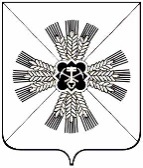 РОССИЙСКАЯ ФЕДЕРАЦИЯКЕМЕРОВСКАЯ ОБЛАСТЬПРОМЫШЛЕННОВСКИЙ МУНИЦИПАЛЬНЫЙ РАЙОНСОВЕТ НАРОДНЫХ ДЕПУТАТОВПРОМЫШЛЕННОВСКОГО МУНИЦИПАЛЬНОГО РАЙОНА6-й созыв, 6-ое заседаниеРЕШЕНИЕот ___________ № ___пгт. ПромышленнаяО внесении изменений и дополнений в решениеСовета народных депутатов Промышленновскогомуниципального района от 21.12.2017 № 340«О районном бюджете Промышленновского муниципального района на 2018 год и на плановый период 2019 и 2020 годов» (в редакции решений от 26.04.2018 № 363, от 31.05.2018 № 373,                             от 09.08.2018 № 385, от 29.11.2018 № 17)Руководствуясь Бюджетным кодексом Российской Федерации, Федеральным законом от 06.10.2003 № 131-ФЗ «Об общих принципах организации местного самоуправления в Российской Федерации», Уставом Промышленновского муниципального района, Совет народных депутатов Промышленновского муниципального района РЕШИЛ:1. Внести в решение Совета народных депутатов Промышленновского муниципального района от 21.12.2017 № 340 «О районном бюджете Промышленновского муниципального района на 2018 год и на плановый период 2019 и 2020 годов» (в редакции решений от 26.04.2018 № 363,                     от 31.05.2018 № 373, от 09.08.2018 № 385, от 29.11.2018 № 17) следующие изменения и дополнения:1.1. подпункт 1.1 пункта 1 изложить в следующей редакции:«1.1.Утвердить основные характеристики районного бюджета на 2018  год:-общий объем доходов районного бюджета в сумме  1927180,2 тыс. рублей;-общий объем расходов районного бюджета в сумме  1931154,2 тыс. рублей;-дефицит районного бюджета  в сумме 3974 тыс. рублей или 5 процентов от объема доходов районного бюджета на 2018 год без учета безвозмездных поступлений и поступлений налоговых доходов по дополнительным нормативам отчислений».1.2. пункт 6.4. изложить в следующей редакции:«6.4. Утвердить общий объем бюджетных ассигнований районного бюджета, направляемых на исполнение публичных нормативных обязательств на 2018 год в сумме 270680,3 тыс. рублей, на 2019 год в сумме 273229,8 тыс. рублей, на 2020 год в сумме 278226,6 тыс. рублей».1.3. пункт 8 изложить в следующей редакции:«8. Резервный фондУтвердить размер резервного фонда администрации Промышленновского муниципального района на 2019 год в сумме 100 тыс. рублей, на 2020 год в сумме 100 тыс. рублей.».1.4. пункт 9 изложить в следующей редакции:«9. Дорожный фонд Промышленновского муниципального районаУтвердить объем бюджетных ассигнований дорожного фонда Промышленновского муниципального района на 2018 год в сумме  62872,9 тыс. рублей, на 2019 год в сумме 4850 тыс. рублей, на 2020 год в сумме 4850 тыс. рублей.1.5. пункт 10 изложить в следующей редакции:«10. Межбюджетные трансферты на 2018 год и на плановый период 2019 и 2020 годов10.1. Утвердить общий объем межбюджетных трансфертов, получаемых из областного бюджета на 2018 год в сумме 1664607,0 тыс. рублей, на 2019 год в сумме 1072030,1 тыс. рублей, на 2020 год в сумме 1096522,7 тыс. рублей.10.2. Утвердить общий объем межбюджетных трансфертов, подлежащих перечислению в районный бюджет из бюджетов поселений на 2018 год в сумме 25709,6 тыс. рублей.10.3. Утвердить   общий   объем     межбюджетных       трансфертов, предоставляемых бюджетам муниципальных образований Промышленновского муниципального района на 2018 год в сумме 108281,0 тыс. рублей, на 2019 год в сумме 28211,8 тыс. рублей, на 2020 год в сумме 28333,9 тыс. рублей.10.4. Утвердить распределение   межбюджетных трансфертов, предоставляемых бюджетам муниципальных образований Промышленновского муниципального района на 2018 год и на плановый период 2019 и 2020 годов  согласно  приложениям 9-15, 18-21 к настоящему решению.10.5. Установить критерий выравнивания расчетной бюджетной обеспеченности поселений на 2018 год и на плановый период 2019 и 2020 годов 1,64.».1.6. пункт 12.2. изложить в следующей редакции:«12.2. Установить верхний предел муниципального внутреннего долга Промышленновского муниципального района  на 1 января 2019 года в  сумме  4600,8 тыс. рублей, на 1 января 2020 года 8653,1 тыс. рублей, на 1 января 2021 в сумме 12778,9 тыс. рублей.».1.7. Приложение 5 к решению  изложить в новой редакции согласно приложению 1 к настоящему решению.1.8. Приложение 6 к решению  изложить в новой редакции согласно приложению 2 к настоящему решению.1.9. Приложение 7 к решению  изложить в новой редакции согласно приложению 3 к настоящему решению.1.10. Приложение 8 к решению  изложить в новой редакции согласно приложению 4 к настоящему решению.1.11. Приложение 15 к решению  изложить в новой редакции согласно приложению 5 к настоящему решению.1.12. Приложение 18 к решению  изложить в новой редакции согласно приложению 6 к настоящему решению.1.13. Приложение 19 к решению  изложить в новой редакции согласно приложению 7 к настоящему решению.1.14. Дополнить решение приложением 21 согласно приложению 8 к настоящему решению.2. Настоящее решение подлежит опубликованию в районной газете «Эхо» и обнародованию на официальном сайте  администрации Промышленновского муниципального района.3. Контроль за исполнением данного решения возложить на комиссию по вопросам  бюджета, налоговой политики и финансам (А.С. Минаков).4. Настоящее решение вступает в силу со дня опубликования в районной газете «Эхо».                            Председатель              Совета народных депутатов  Промышленновского муниципального района                              Т.П. Мотрий                                Глава Промышленновского  муниципального района                               Д.П. ИльинПриложение № 5к решению Совета народных депутатовПромышленновского муниципального района            от ______  № ___«О внесении изменений и дополнений в решениеСовета народных депутатов Промышленновского муниципального района                                от 21.12.2017 № 340 «О районном бюджете Промышленновского муниципального района на 2018  год и на плановый период 2019 и 2020 годов»   Приложение № 15к решению Совета народных депутатов Промышленновского муниципального района                от 21.12.2017 № 340 «О районном бюджете  Промышленновского муниципального района на 2018 год и на плановый период 2019 и 2020 годов»Распределение иных межбюджетных трансфертов бюджетам поселений  на  2018 годтыс.рублей                                                            Приложение № 6     к решению Совета народных депутатовПромышленновского муниципального района      от _____  № ____ «О внесении изменений и дополнений в решение Совета народных депутатов Промышленновского муниципального района                                от 21.12.2017  № 340 «О районном бюджете Промышленновского муниципального района на 2018  год и на плановый период 2019 и 2020  годов»    Приложение № 18к решению  Совета народных депутатов Промышленновского муниципального района                       от 21.12.2017 № 340 «О районном бюджете  Промышленновского муниципального района на 2018 год и на плановый период 2019 и 2020 годов»Распределение иных межбюджетных трансфертов бюджетам поселений  на  2018 год(тыс. руб.)Приложение № 7к решению Совета народных депутатовПромышленновского муниципального района                 от ______  № ____«О внесении изменений и дополнений в решение Совета народных депутатов Промышленновского муниципального района                                от 21.12.2017 № 340 «О районном бюджете Промышленновского муниципального района на 2018  год и на плановый период 2019 и 2020 годов»Приложение № 19к решению Совета народных депутатов Промышленновского муниципального района               от 21.12.2017 № 340 «О районном бюджете  Промышленновского муниципального района на 2018 год и на плановый период 2019 и 2020 годов»Распределение дотаций на поддержку мер по обеспечению сбалансированности бюджетов на 2018 год (тыс. рублей)          Приложение № 8к решению Совета народных депутатовПромышленновского муниципального района от _____ № ____ «О внесении изменений и дополнений в решение Совета народных депутатов Промышленновского муниципального района                                от 21.12.2017 № 340   «О районном бюджете Промышленновского муниципального района на 2018  год и на плановый период 2019 и 2020  годов»       Приложение № 21                к решению Совета народных депутатов                   Промышленновского муниципального района 	от 21.12.2017 № 340  «О районном бюджете     Промышленновского   муниципального района                на 2018 год и на плановый период 2019 и 2020 годов»                     Распределение иных межбюджетных трансфертов бюджетам поселений  на  2018 год                                                                                                      тыс. рублейПриложение № 1                                                                                                    к решению Совета народных депутатов Промышленновского муниципального района от _______ № ___ «О внесении изменений и дополнений в решение Совета народных депутатов Промышленновского муниципального района от 21.12.2017 № 340 «О  районном бюджете Промышленновского муниципального района на 2018 год и на плановый период 2019 и 2020 годов»Приложение № 1                                                                                                    к решению Совета народных депутатов Промышленновского муниципального района от _______ № ___ «О внесении изменений и дополнений в решение Совета народных депутатов Промышленновского муниципального района от 21.12.2017 № 340 «О  районном бюджете Промышленновского муниципального района на 2018 год и на плановый период 2019 и 2020 годов»Приложение № 1                                                                                                    к решению Совета народных депутатов Промышленновского муниципального района от _______ № ___ «О внесении изменений и дополнений в решение Совета народных депутатов Промышленновского муниципального района от 21.12.2017 № 340 «О  районном бюджете Промышленновского муниципального района на 2018 год и на плановый период 2019 и 2020 годов» Приложение № 5             к решению Совета народных депутатов Промышленновского муниципального района  от 21.12.2017 № 340 «О  районном бюджете Промышленновского муниципального района на 2018 год и на плановый период 2019 и 2020 годов «Перечень и коды целевых статей расходов                                                                                                                                                                        районного бюджетаПеречень и коды целевых статей расходов                                                                                                                                                                        районного бюджетаКодНаименование целевых статей01 0 00 00000Муниципальная программа  "Поддержка малого и среднего предпринимательства в Промышленновском районе"01 0 00 12820Предоставление субсидий субъектам малого и среднего предпринимательства на участие в выставках и ярмарках01 0 00 12830Организация обучения субъектов малого и среднего предпринимательства01 0 00 12840Информационная поддержка субъектов малого и среднего предпринимательства02 0 00 00000Муниципальная программа  "Поддержка  агропромышленного  комплекса  
в Промышленновском районе" 02 0 00 11060Проведение конкурсов  03 0 00 00000Муниципальная программа "Информационное обеспечение населения Промышленновского района"03 0 00 12560Субсидирование затрат по возмещению недополученных доходов в связи с оказанием услуг средств массовой информации04 0 00 00000Муниципальная программа "Социальная поддержка населения Промышленновского района"04 1  00 00000Подпрограмма "Реализация мер социальной поддержки отдельных категорий граждан" 04 1 00 11070Материальная поддержка 04 1 00 12070Оказание мер социальной поддержки отдельных категорий граждан 04 1 00 12080Доплаты к пенсиям муниципальных служащих 04 1 00 12720Ежемесячная денежная выплата гражданам, удостоенным звания "Почетный гражданин Промышленновского района"04 1 00 12790Организация доставки больных, проживающих на территории Промышленновского района, до места оказания специализированной высокотехнологичной медицинской помощи (проведения сеансов гемодиализа) и обратно04 1 00 51370Осуществление переданных полномочий Российской Федерации по предоставлению отдельных мер социальной поддержки граждан, подвергшихся воздействию радиации 04 1 00 52200Осуществление полномочия по осуществлению ежегодной денежной выплаты лицам, награжденным нагрудным знаком «Почетный донор России»04 1 00 52500Оплата жилищно-коммунальных услуг отдельным категориям граждан 04 1 00 52700Выплата единовременного пособия беременной жене военнослужащего, проходящего военную службу по призыву, а также ежемесячного пособия на ребенка военнослужащего, проходящего военную службу по призыву, в соответствии с Федеральным законом от 19 мая 1995 года № 81-ФЗ «О государственных пособиях гражданам, имеющим детей»04 1 00 52800Выплаты инвалидам компенсаций страховых премий по договорам обязательного страхования гражданской ответственности владельцев транспортных средств в соответствии с Федеральным законом от 25 апреля 2002 года № 40-ФЗ «Об обязательном страховании гражданской ответственности владельцев транспортных средств»04 1 00 53800Выплата государственных пособий лицам, не подлежащим обязательному социальному страхованию на случай временной нетрудоспособности и в связи с материнством, и лицам, уволенным в связи с ликвидацией организаций (прекращением деятельности, полномочий физическими лицами), в соответствии с Федеральным законом от 19 мая 1995 года № 81-ФЗ «О государственных пособиях гражданам, имеющим детей» 04 1 00 55730Выполнение полномочий Российской Федерации по осуществлению ежемесячной выплаты в связи с рождением (усыновлением) первого ребенка04 1 00 70010Обеспечение мер социальной поддержки ветеранов труда в соответствии с Законом Кемеровской области от 20 декабря 2004 года № 105-ОЗ «О мерах социальной поддержки отдельной категории ветеранов Великой Отечественной войны и ветеранов труда» 04 1 00 70020Обеспечение мер социальной поддержки ветеранов Великой Отечественной войны, проработавших в тылу в период с 22 июня 1941 года по 9 мая 1945 года не менее шести месяцев, исключая период работы на временно оккупированных территориях СССР, либо награжденных орденами и медалями СССР за самоотверженный труд в период Великой Отечественной войны в соответствии с Законом  Кемеровской области от 20 декабря 2004 года № 105-ОЗ «О мерах социальной поддержки отдельной категории ветеранов Великой Отечественной войны и ветеранов труда»04 1 00 70030Обеспечение мер социальной поддержки реабилитированных лиц и лиц, признанных пострадавшими от политических репрессий в соответствии с Законом Кемеровской области от 20 декабря 2004 года № 114-ОЗ «О мерах социальной поддержки реабилитированных лиц и лиц, признанных пострадавшими от политических репрессий» 04 1 00 70050Меры социальной поддержки многодетных семей в соответствии с Законом Кемеровской области от 14 ноября 2005 года № 123-ОЗ «О мерах социальной поддержки многодетных семей в Кемеровской области» 04 1 00 70060Меры социальной поддержки отдельных категорий многодетных матерей в соответствии с Законом Кемеровской области от 8 апреля 2008 года № 14-ОЗ «О мерах социальной поддержки отдельных категорий многодетных матерей» 04 1 00 70070Меры социальной поддержки отдельных категорий приемных родителей в соответствии с Законом Кемеровской области от 7 февраля 2013 года № 9-ОЗ «О мерах социальной поддержки отдельных категорий приемных родителей»04 1 00 70080Меры социальной поддержки отдельных категорий граждан в соответствии с Законом Кемеровской области от 27 января 2005 года № 15-ОЗ «О мерах социальной поддержки отдельных категорий граждан»04 1 00 70090Предоставление гражданам субсидий на оплату жилого помещения и коммунальных услуг04 1 00 70840Ежемесячная денежная выплата, назначаемая в случае рождения третьего ребенка или последующих детей, до достижения ребенком возраста трех лет04 1 00 80010Дополнительная мера социальной поддержки семей, имеющих детей, в соответствии с Законом Кемеровской области от 25 апреля 2011 года № 51-ОЗ «О дополнительной мере социальной поддержки семей, имеющих детей» 04 1 00 80040Меры социальной поддержки в целях развития дополнительного социального обеспечения отдельных категорий граждан в рамках публичного нормативного обязательства04 1 00 80050Пособие на ребенка в соответствии с Законом Кемеровской области от 18 ноября 2004 года № 75-ОЗ «О размере, порядке назначения и выплаты  пособия на ребенка» 04 1 00 80070Социальная поддержка граждан, достигших возраста 70 лет, в соответствии с Законом Кемеровской области от 10 июня 2005 года № 74-ОЗ «О социальной поддержке граждан, достигших возраста 70 лет» 04 1 00 80080Государственная социальная помощь малоимущим семьям и малоимущим одиноко проживающим гражданам в соответствии с Законом Кемеровской области от 8 декабря 2005 года № 140-ОЗ «О государственной социальной помощи малоимущим семьям и малоимущим одиноко проживающим гражданам» 04 1 00 80090Денежная выплата отдельным категориям граждан в соответствии с Законом Кемеровской области от 12 декабря 2006 года № 156-ОЗ «О денежной выплате отдельным категориям граждан» 04  1 00 80100Меры социальной поддержки по оплате жилых помещений и (или) коммунальных услуг отдельных категорий граждан, оказание мер социальной поддержки которым относится к ведению субъекта Российской Федерации, в соответствии с Законом Кемеровской области от 17 января 2005 года № 2-ОЗ «О мерах социальной поддержки отдельных категорий граждан по оплате жилых помещений и (или) коммунальных услуг04 1 00 80110Выплата социального пособия на погребение и возмещение расходов по гарантированному перечню услуг по погребению в соответствии с Законом Кемеровской области от 18 ноября 2004 года № 82-ОЗ «О погребении и похоронном деле в Кемеровской области» 04 1 00 R0840Ежемесячная денежная выплата, назначаемая в случае рождения третьего ребенка или последующих детей до достижения ребенком возраста трех лет 04 2 00 00000Подпрограмма "Развитие социального обслуживания населения" 04 2 00 70160Обеспечение деятельности (оказание услуг) учреждений социального обслуживания граждан пожилого возраста, инвалидов и других категорий граждан, находящихся в трудной жизненной ситуации 04 2 00 70190Меры социальной поддержки работников муниципальных учреждений социального обслуживания в виде пособий и компенсации  в соответствии с Законом Кемеровской области от 30 октября 2007 года № 132-ОЗ «О мерах социальной поддержки работников муниципальных учреждений социального обслуживания»04 2 00 70280Социальная поддержка и социальное обслуживание населения в части содержания органов местного самоуправления04 3 00 00000Подпрограмма "Доступная среда для инвалидов"04 3 00 11110Социальная поддержка и реабилитация инвалидов 04 3 00 11120Организация культурно-досуговых мероприятий 05 0 00 00000Муниципальная программа "Развитие и укрепление материально-технической базы Промышленновского района"05 0 00 11140Обеспечение деятельности Комитета по управлению муниципальным имуществом 05 0 00 11150Оценка права аренды и рыночной стоимости объектов муниципальной собственности 05 0 00 11160Изготовление технической документации на объекты недвижимости05 0 00 11170Проведение межевания земельных участков и постановка на кадастровый учет 05 0 00 12180Приобретение и ремонт имущества05 0 00 12250Уплата ежемесячных взносов на проведение капитального ремонта общего имущества в многоквартирных жилых домах 06 0 00 00000Муниципальная программа "Развитие системы образования и воспитания детей в Промышленновском районе"06 1 00 00000 Подпрограмма "Одаренные дети" 06 1 00 12620Организация конкурсов для обучающихся 06 2 00 00000Подпрограмма "Оздоровление детей и подростков" 06 2 00 11180Летний отдых 06 2 00 71940Организация круглогодичного отдыха, оздоровления и занятости обучающихся06 2 00 S1940Организация круглогодичного отдыха, оздоровления и занятости обучающихся06 3 00 00000 Подпрограмма "Тепло наших сердец" 06 3 00 11190Акция  "Первое сентября каждому школьнику" 06 3 00 11200Акция "Тепло наших сердец" 06 4 00 00000Подпрограмма "Патриотическое воспитание обучающихся" 06 4 00 11210Патриотическое воспитание граждан, допризывная подготовка молодежи, развитие физической культуры и детско-юношеского спорта 06 5 00 00000Подпрограмма "Развитие дошкольного, общего образования и дополнительного образования детей" 06 5 00 10040Обеспечение деятельности органов местного самоуправления 06 5 00 12010Обеспечение деятельности детских дошкольных учреждений 06 5 00 12020Обеспечение деятельности основных и средних школ 06 5 00 12030Обеспечение деятельности школы-интерната 06 5 00 12040Обеспечение деятельности учреждений дополнительного образования детей 06 5 00 12050Обеспечение деятельности учреждений по проведению оздоровительной кампании детей 06 5 00 12060Обеспечение деятельности учебно-методических кабинетов, централизованных бухгалтерий, групп хозяйственного обслуживания06 5 00 12160Обеспечение деятельности подведомственных учреждений за счет доходов от предпринимательской и иной, приносящей доход деятельности и безвозмездных поступлений 06 5 00 12640Организация занятости несовершеннолетних граждан06 5 00 12630Обеспечение компьютерной техникой образовательных организаций06 5 00 L0970Создание в общеобразовательных организациях, расположенных в сельской местности, условий для занятий физической культурой и спортом06 5 00 S1930Развитие единого образовательного пространства, повышение качества образовательных результатов 06 5 00 71800Обеспечение государственных гарантий реализации прав граждан на получение общедоступного и бесплатного дошкольного образования в муниципальных дошкольных образовательных организациях 06 5 00 71820Обеспечение деятельности по содержанию организаций для детей-сирот и детей, оставшихся без попечения родителей 06 5 00 71830Обеспечение государственных гарантий реализации прав граждан на получение общедоступного и бесплатного дошкольного, начального  общего, основного общего, среднего (полного) общего образования и дополнительного образования детей в муниципальных общеобразовательных организациях 06 5 00 71840Обеспечение образовательной деятельности образовательных организаций по адаптированным общеобразовательным программам 06 5 00 71930Развитие единого образовательного пространства, повышение качества образовательных результатов 06 5 00 72060Профилактика безнадзорности и правонарушений несовершеннолетних06 5 00 72070Организация и осуществление деятельности по опеке и попечительству06 6 00 00000Подпрограмма "Социальные гарантии в системе образования"06 6 00 12170Социальная поддержка семей, взявших на воспитание детей-сирот и детей, оставшихся без попечения родителей 06 6 00 52600Выплата единовременного пособия при всех формах устройства детей, лишенных родительского попечения, в семью 06 6 00 71810Компенсация части платы за присмотр и уход, взимаемой с родителей (законных представителей) детей, осваивающих образовательные программы дошкольного образования 06 6 00 71850Предоставление жилых помещений детям-сиротам и детям, оставшимся без попечения родителей, лицам из их числа по договорам найма специализированных жилых помещений 06 6 00 72000Адресная социальная поддержка участников образовательного процесса06 6 00 72010Социальная поддержка работников образовательных организаций и участников образовательного процесса06 6 00 72030Обеспечение детей-сирот и детей, оставшихся без попечения родителей, одеждой, обувью, единовременным денежным пособием при выпуске из общеобразовательных организаций 06 6 00 72050Обеспечение зачисления денежных средств для детей-сирот и детей, оставшихся без попечения родителей, на специальные накопительные банковские счета 06 6 00 73050Предоставление бесплатного проезда отдельным категориям обучающихся06 6 00 80120Ежемесячные денежные выплаты отдельным категориям граждан, воспитывающих детей в возрасте от 1,5 до 7 лет в соответствии с Законом Кемеровской области от 10 декабря 2007 года № 162-ОЗ «О ежемесячной денежной выплате отдельным категориям граждан, воспитывающих детей в возрасте от 1,5 до 7 лет» 06 6 00 80130Социальная поддержка граждан при всех формах устройства детей, лишенных родительского попечения, в семью в соответствии с законами Кемеровской области от 14 декабря 2010 года № 124-ОЗ «О некоторых вопросах в сфере опеки и попечительства несовершеннолетних» и от 13 марта 2008 года № 5-ОЗ «О предоставлении меры социальной поддержки гражданам, усыновившим (удочерившим) детей-сирот и детей, оставшихся без попечения родителей»06 6 00 R0820Предоставление  жилых помещений детям-сиротам и детям, оставшимся без попечения родителей, лицам из их числа по договорам найма специализированных жилых помещений 06 6 00 S2000Адресная социальная поддержка участников образовательного процесса 07 0 00 00000Муниципальная программа "Жилищно-коммунальный и дорожный комплекс, энергосбережение и повышение энергоэффективности экономики"07 1 00 00000Подпрограмма «Модернизация объектов коммунальной инфраструктуры и поддержка жилищно-коммунального хозяйства» 07 1 00 10090Возмещение недополученных доходов и (или) возмещение части затрат организациям, предоставляющим услуги населению по газоснабжению07 1 00 12310Возмещение недополученных доходов и (или) возмещение части затрат организациям, предоставляющим населению услуги по обеспечению твердым топливом 07 1 00 12320Возмещение недополученных доходов и (или) возмещение части затрат организациям, предоставляющим услуги населению по теплоснабжению 07 1 00 12330Возмещение недополученных доходов и (или) возмещение части затрат организациям, предоставляющим услуги населению по  горячему водоснабжению 07 1 00 12340Возмещение недополученных доходов и (или) возмещение части затрат организациям, предоставляющим услуги населению по холодному водоснабжению 07 1 00 12350Возмещение недополученных доходов и (или) возмещение части затрат организациям, предоставляющим услуги населению по водоотведению07 1 00 12360Возмещение недополученных доходов и (или) возмещение части затрат организациям, предоставляющим услуги населению по содержанию мест общего пользования (вывоз ЖБО) 07 1 00 12400Модернизация инженерной инфраструктуры и объектов ЖКХ в соответствии с заключенным соглашением о передаче части полномочий по решению вопросов местного значения  07 1 00 12900Строительство и реконструкция объектов теплоснабжения07 1 00 12910Строительство и реконструкция объектов водоснабжения и водоотведения07 1 00 12920Капитальный ремонт объектов водоснабжения и водоотведения07 1 00 13030Ремонт объектов газоснабжения07 1 00 16310Владение, пользование и распоряжение имуществом в соответствии с соглашением о передаче части полномочий по решению вопросов местного значения07 2 00 00000 Подпрограмма «Энергосбережение и повышение энергетической эффективности экономики» 07 2 00 12880Разработка и актуализация схем теплоснабжения, водоснабжения, водоотведения поселений Промышленновского муниципального района07 2 00 12890Строительство и реконструкция котельных и сетей теплоснабжения с применением энергоэффективных технологий, материалов и оборудования07 2 00 72540Строительство и реконструкция котельных и сетей теплоснабжения с применением энергоэффективных технологий, материалов и оборудования07 2 00 S2540Строительство и реконструкция котельных и сетей теплоснабжения с применением энергоэффективных технологий, материалов и оборудования07 3 00 00000Подпрограмма «Дорожное хозяйство» 07 3 00 12860Содержание и ремонт автомобильных дорог местного значения07 3 00 12870Дорожная деятельность в отношении автомобильных дорог местного значения07 3 00 72690Проектирование, строительство (реконструкция), капитальный ремонт и ремонт автомобильных дорог общего пользования муниципального значения с твердым покрытием, а также до сельских населенных пунктов, не имеющих круглогодичной связи с сетью автомобильных дорог общего пользования07 3 00 S2690Проектирование, строительство (реконструкция), капитальный ремонт и ремонт автомобильных дорог общего пользования муниципального значения с твердым покрытием, а также до сельских населенных пунктов, не имеющих круглогодичной связи с сетью автомобильных дорог общего пользования08 0 00 00000Муниципальная программа "Развитие культуры, молодежной политики, спорта и туризма в Промышленновском районе"08 1 00 00000Подпрограмма "Развитие культуры" 08 1 00 10040Обеспечение деятельности органов местного самоуправления 08 1 00 12100Обеспечение деятельности музея08 1 00 12110Обеспечение деятельности библиотек 08 1 00 12130Обеспечение деятельности школ искусств08 1 00 12370Обеспечение деятельности муниципального бюджетного учреждения культуры "Районный культурно-досуговый комплекс" в соответствии с заключенным соглашением о передаче части полномочий по решению вопросов местного значения 08 1 00 12530Обеспечение деятельности муниципального бюджетного учреждения культуры "Районный культурно-досуговый комплекс" 08 1 00 12540Обеспечение деятельности муниципального казенного учреждения "Централизованная бухгалтерия учреждений культуры" 08 1 00 70420Ежемесячные выплаты стимулирующего характера работникам муниципальных библиотек, музеев и культурно-досуговых учреждений08 1 00 70430Меры социальной поддержки отдельных категорий работников культуры 08 1 00 70490Реализация мер в области государственной молодежной политики08 1 00 S0490Реализация мер в области государственной молодежной политики08 1 00 L5192Поддержка отрасли культуры (государственная поддержка лучших сельских учреждений культуры)08 2 00 00000Подпрограмма "Модернизация в сфере культуры" 08 2 00 12580Улучшение материально-технической базы учреждений культуры08 3 00 00000Подпрограмма "Развитие спорта и туризма" 08 3 00 12300Организация и проведение спортивно-оздоровительных мероприятий 08 4 00 00000Подпрограмма «Организация занятости несовершеннолетних граждан»08 4 00 12280Организация трудовых подростковых и молодежных бригад 08 4 00 12290Проведение  ярмарки временных рабочих мест  09 0 00 00000Муниципальная программа «Обеспечение безопасности жизнедеятельности населения и предприятий в  Промышленновском районе»  09 1 00 00000Подпрограмма «Содержание системы по предупреждению и ликвидации чрезвычайных ситуаций и стихийных бедствий»  09 1 00 11340Обеспечение деятельности ЕДДС09 2 00 00000Подпрограмма "Комплекс  природоохранных  мероприятий» 09 2 00 12240Расчет вероятного вреда, который может быть причинён в результате аварии на ГТС09 3 00 00000Подпрограмма «Борьба с преступностью и профилактика правонарушений» 09 3 00 11350Содействие в оказании помощи по социальной и иной реабилитации лиц, отбывших наказания в виде лишения свободы09 3 00 11360Приобретение информационной продукции для проведения мероприятий с детьми и подростками по воспитанию здорового образа жизни09 4 00 00000Подпрограмма «Безопасность дорожного движения»09 4 00 11390Проведение мероприятий по пропаганде безопасности дорожного движения и предупреждению детского дорожно-транспортного травматизма09 4 00 12650Приобретение сувенирной продукции участникам конкурса по БДД 09 4 00 12730Обслуживание приборов, фиксирующих нарушения ПДД09 4 00 12850Проведение смотра-конкурса на звание "Лучший орган местного самоуправления муниципального образования Промышленновского муниципального района в области обеспечения жизнедеятельности населения"09 5 00 00000Подпрограмма "Комплексные меры противодействия злоупотреблению наркотиками и их незаконному обороту» 09 5 00 11400Организация и проведение районных конкурсов, акций и других мероприятий антинаркотической направленности 09 5 00 11410Приобретение информационной продукции 09 6 00 00000Подпрограмма "Антитеррор» 09 6 00 11430Приобретение информационной продукции10 0 00 00000Муниципальная программа "Жилище  в Промышленновском районе" 10 1 00 00000 Подпрограмма "Доступное и комфортное жилье" 10 1 00 11460Софинансирование строительства (приобретения жилья) 10 1 00 51340Осуществление полномочий по обеспечению жильем отдельных категорий граждан, установленных Федеральным законом от 12 января 1995 года № 5-ФЗ «О ветеранах», в соответствии с Указом Президента Российской Федерации от 7 мая 2008 года № 714 «Об обеспечении жильем ветеранов Великой Отечественной войны 1941 - 1945 годов»10 1 00 71660Обеспечение жильем социальных категорий граждан, установленных законодательством Кемеровской области 10 1 00 L4970Обеспечение жильем молодых семей10 1 00 L5670Реализация мероприятий по устойчивому развитию сельских территорий10 1 00 L5671Реализация мероприятий по устойчивому развитию сельских территорий (улучшение жилищных условий граждан, проживающих в сельской местности, в том числе молодых семей и молодых специалистов)10 2 00 00000Подпрограмма "Развитие градостроительной деятельности" 10 2 00 11470Техническое обследование и снос ветхих и аварийных жилых домов10 2 00 11480Проектирование многоквартирных жилых домов, мансард, прочих объектов; устройство и технологическое присоединение инженерных сетей 10 2 00 11510Разработка генерального плана поселения 10 2 00 11520Строительство и реконструкция жилья для муниципальных нужд 10 2 00 12260Разработка проекта планировки  и проекта межевания территории поселения10 2 00 12750Актуализация правил землепользования и застройки поселения10 2 00 12760Актуализация схемы территориального планирования10 2 00 12770Кадастровые работы10 2 00 12780Перевод муниципальных услуг в электронный вид10 2 00 13010Разработка нормативов градостроительного проектирования района и поселений10 2 00 13020Проведение инженерно-гидрогеологических изысканий11 0 00 00000Муниципальная программа "Повышение инвестиционной привлекательности Промышленновского района"11 0 00 12740Издание рекламно-информационных материалов об инвестиционном потенциале Промышленновского района12 0 00 00000Муниципальная программа "Кадры в Промышленновском районе"12 0 00 11570Единовременная денежная выплата (подъемные) молодым специалистам, приступившим к работе на основе трехстороннего договора 12 0 00 11580Повышение квалификации специалистов органов местного самоуправления  Промышленновского муниципального района 13 0 00 00000Муниципальная программа "Управление муниципальными финансами Промышленновского района"13 1 00 00000Подпрограмма "Обеспечение сбалансированности и устойчивости бюджетной системы Промышленновского района"13 1 00 11590Выделение грантов поселениям района  за  достижение наилучших показателей по увеличению доходной части бюджетов и сокращению неэффективных бюджетных  расходов 13 1 00 11600Выравнивание бюджетной обеспеченности поселений13 1 00 12810Поддержка мер по обеспечению сбалансированности бюджетов13 1 00 70320Осуществление органами местного самоуправления муниципальных районов полномочий органов государственной власти Кемеровской области по расчету и предоставлению дотаций бюджетам поселений за счет средств областного бюджета 13 3 00 00000Подпрограмма "Управление муниципальным долгом Промышленновского района"13 3 00 11610Процентные платежи по муниципальному долгу14 0 00 00000Муниципальная программа «Функционирование муниципального автономного учреждения «Многофункциональный центр предоставления государственных и муниципальных услуг в Промышленновском районе» 14 0 00 12600Повышение качества предоставления государственных и муниципальных услуг на базе Муниципального автономного учреждения «Многофункциональный центр предоставления государственных и муниципальных услуг» в Промышленновском муниципальном районе15 0 00 00000Муниципальная программа "Функционирование органов местного самоуправления Промышленновского района"15 0 00 10020Глава Промышленновского муниципального района15 0 00 10030Председатель Совета народных депутатов Промышленновского муниципального района15 0 00 10040Обеспечение деятельности органов местного самоуправления15 0 00 10050Оказание адресной материальной помощи гражданам 15 0 00 10060Финансовое обеспечение наградной системы 15 0 00 10070Проведение приемов, мероприятий 15 0 00 71960Создание и функционирование комиссий по делам несовершеннолетних и защите их прав15 0 00 79050Осуществление функций по хранению, комплектованию, учету и использованию документов Архивного фонда Кемеровской области 15 0 00 79060Создание и функционирование административных комиссий 16 0 00 00000Муниципальная программа "Формирование современной городской среды Промышленновского муниципального района"16 0 00 12960Благоустройство дворовых территорий16 0 00 12970Благоустройство общественных территорий99 0 00 00000           Непрограммное направление деятельности99 0 00 10010Резервный фонд администрации Промышленновского  района99 0 00 12510Осуществление муниципального земельного контроля 99 0 00 12520Утверждение генеральных планов поселения, правил землепользования и застройки, утверждение подготовленной на основе генеральных планов поселения документации по планировке территории 99 0 00 12710Осуществление мер по противодействию коррупции99 0 00 12800Проведение выборов депутатов Совета народных депутатов Промышленновского муниципального района99 0 00 16280Выдача разрешений по строительству, на ввод, реконструкцию объектов капитального строительства, в соответствии с заключенными соглашениями о передаче части полномочий по решению вопросов местного значения99 0 00 16700Осуществление внутреннего муниципального финансового
контроля99 0 00 51180Осуществление первичного воинского учета на территориях, где отсутствуют военные комиссариаты 99 0 00 51200Осуществление полномочий по составлению (изменению) списков кандидатов в присяжные заседатели федеральных судов общей юрисдикции в Российской Федерации99 0 00 71140Содержание и обустройство сибиреязвенных захоронений и скотомогильников (биотермических ям)Перечень и коды универсальных направлений расходов районного бюджетаПеречень и коды универсальных направлений расходов районного бюджетаКодНаименование10040Обеспечение деятельности органов местного самоуправления           Приложение № 2                                                                  к решению Совета народных депутатов Промышленновского муниципального района  от ______ № ____ «О внесении изменений и дополнений в решение Совета народных депутатов Промышленновского муниципального района                      от 21.12.2017 № 340 «О  районном бюджете Промышленновского муниципального района на 2018 год и на плановый период 2019 и 2020 годов "                                   Приложение № 2                                                                  к решению Совета народных депутатов Промышленновского муниципального района  от ______ № ____ «О внесении изменений и дополнений в решение Совета народных депутатов Промышленновского муниципального района                      от 21.12.2017 № 340 «О  районном бюджете Промышленновского муниципального района на 2018 год и на плановый период 2019 и 2020 годов "                                   Приложение № 2                                                                  к решению Совета народных депутатов Промышленновского муниципального района  от ______ № ____ «О внесении изменений и дополнений в решение Совета народных депутатов Промышленновского муниципального района                      от 21.12.2017 № 340 «О  районном бюджете Промышленновского муниципального района на 2018 год и на плановый период 2019 и 2020 годов "                                   Приложение № 2                                                                  к решению Совета народных депутатов Промышленновского муниципального района  от ______ № ____ «О внесении изменений и дополнений в решение Совета народных депутатов Промышленновского муниципального района                      от 21.12.2017 № 340 «О  районном бюджете Промышленновского муниципального района на 2018 год и на плановый период 2019 и 2020 годов "                                   Приложение № 2                                                                  к решению Совета народных депутатов Промышленновского муниципального района  от ______ № ____ «О внесении изменений и дополнений в решение Совета народных депутатов Промышленновского муниципального района                      от 21.12.2017 № 340 «О  районном бюджете Промышленновского муниципального района на 2018 год и на плановый период 2019 и 2020 годов "                                   Приложение № 2                                                                  к решению Совета народных депутатов Промышленновского муниципального района  от ______ № ____ «О внесении изменений и дополнений в решение Совета народных депутатов Промышленновского муниципального района                      от 21.12.2017 № 340 «О  районном бюджете Промышленновского муниципального района на 2018 год и на плановый период 2019 и 2020 годов "                                   Приложение № 2                                                                  к решению Совета народных депутатов Промышленновского муниципального района  от ______ № ____ «О внесении изменений и дополнений в решение Совета народных депутатов Промышленновского муниципального района                      от 21.12.2017 № 340 «О  районном бюджете Промышленновского муниципального района на 2018 год и на плановый период 2019 и 2020 годов "                                   Приложение № 2                                                                  к решению Совета народных депутатов Промышленновского муниципального района  от ______ № ____ «О внесении изменений и дополнений в решение Совета народных депутатов Промышленновского муниципального района                      от 21.12.2017 № 340 «О  районном бюджете Промышленновского муниципального района на 2018 год и на плановый период 2019 и 2020 годов "                                   Приложение № 2                                                                  к решению Совета народных депутатов Промышленновского муниципального района  от ______ № ____ «О внесении изменений и дополнений в решение Совета народных депутатов Промышленновского муниципального района                      от 21.12.2017 № 340 «О  районном бюджете Промышленновского муниципального района на 2018 год и на плановый период 2019 и 2020 годов "                                   Приложение № 2                                                                  к решению Совета народных депутатов Промышленновского муниципального района  от ______ № ____ «О внесении изменений и дополнений в решение Совета народных депутатов Промышленновского муниципального района                      от 21.12.2017 № 340 «О  районном бюджете Промышленновского муниципального района на 2018 год и на плановый период 2019 и 2020 годов "                                   Приложение № 2                                                                  к решению Совета народных депутатов Промышленновского муниципального района  от ______ № ____ «О внесении изменений и дополнений в решение Совета народных депутатов Промышленновского муниципального района                      от 21.12.2017 № 340 «О  районном бюджете Промышленновского муниципального района на 2018 год и на плановый период 2019 и 2020 годов "                                   Приложение № 2                                                                  к решению Совета народных депутатов Промышленновского муниципального района  от ______ № ____ «О внесении изменений и дополнений в решение Совета народных депутатов Промышленновского муниципального района                      от 21.12.2017 № 340 «О  районном бюджете Промышленновского муниципального района на 2018 год и на плановый период 2019 и 2020 годов "                                   Приложение № 2                                                                  к решению Совета народных депутатов Промышленновского муниципального района  от ______ № ____ «О внесении изменений и дополнений в решение Совета народных депутатов Промышленновского муниципального района                      от 21.12.2017 № 340 «О  районном бюджете Промышленновского муниципального района на 2018 год и на плановый период 2019 и 2020 годов "                                   Приложение № 2                                                                  к решению Совета народных депутатов Промышленновского муниципального района  от ______ № ____ «О внесении изменений и дополнений в решение Совета народных депутатов Промышленновского муниципального района                      от 21.12.2017 № 340 «О  районном бюджете Промышленновского муниципального района на 2018 год и на плановый период 2019 и 2020 годов "                                   Приложение № 2                                                                  к решению Совета народных депутатов Промышленновского муниципального района  от ______ № ____ «О внесении изменений и дополнений в решение Совета народных депутатов Промышленновского муниципального района                      от 21.12.2017 № 340 «О  районном бюджете Промышленновского муниципального района на 2018 год и на плановый период 2019 и 2020 годов "                                   Приложение № 2                                                                  к решению Совета народных депутатов Промышленновского муниципального района  от ______ № ____ «О внесении изменений и дополнений в решение Совета народных депутатов Промышленновского муниципального района                      от 21.12.2017 № 340 «О  районном бюджете Промышленновского муниципального района на 2018 год и на плановый период 2019 и 2020 годов "                                   Приложение № 2                                                                  к решению Совета народных депутатов Промышленновского муниципального района  от ______ № ____ «О внесении изменений и дополнений в решение Совета народных депутатов Промышленновского муниципального района                      от 21.12.2017 № 340 «О  районном бюджете Промышленновского муниципального района на 2018 год и на плановый период 2019 и 2020 годов "                                   Приложение № 2                                                                  к решению Совета народных депутатов Промышленновского муниципального района  от ______ № ____ «О внесении изменений и дополнений в решение Совета народных депутатов Промышленновского муниципального района                      от 21.12.2017 № 340 «О  районном бюджете Промышленновского муниципального района на 2018 год и на плановый период 2019 и 2020 годов "                                   Приложение № 2                                                                  к решению Совета народных депутатов Промышленновского муниципального района  от ______ № ____ «О внесении изменений и дополнений в решение Совета народных депутатов Промышленновского муниципального района                      от 21.12.2017 № 340 «О  районном бюджете Промышленновского муниципального района на 2018 год и на плановый период 2019 и 2020 годов "                                   Приложение № 2                                                                  к решению Совета народных депутатов Промышленновского муниципального района  от ______ № ____ «О внесении изменений и дополнений в решение Совета народных депутатов Промышленновского муниципального района                      от 21.12.2017 № 340 «О  районном бюджете Промышленновского муниципального района на 2018 год и на плановый период 2019 и 2020 годов "                                   Приложение № 2                                                                  к решению Совета народных депутатов Промышленновского муниципального района  от ______ № ____ «О внесении изменений и дополнений в решение Совета народных депутатов Промышленновского муниципального района                      от 21.12.2017 № 340 «О  районном бюджете Промышленновского муниципального района на 2018 год и на плановый период 2019 и 2020 годов "                                   Приложение № 2                                                                  к решению Совета народных депутатов Промышленновского муниципального района  от ______ № ____ «О внесении изменений и дополнений в решение Совета народных депутатов Промышленновского муниципального района                      от 21.12.2017 № 340 «О  районном бюджете Промышленновского муниципального района на 2018 год и на плановый период 2019 и 2020 годов "                                   Приложение № 2                                                                  к решению Совета народных депутатов Промышленновского муниципального района  от ______ № ____ «О внесении изменений и дополнений в решение Совета народных депутатов Промышленновского муниципального района                      от 21.12.2017 № 340 «О  районном бюджете Промышленновского муниципального района на 2018 год и на плановый период 2019 и 2020 годов "                                   Приложение № 2                                                                  к решению Совета народных депутатов Промышленновского муниципального района  от ______ № ____ «О внесении изменений и дополнений в решение Совета народных депутатов Промышленновского муниципального района                      от 21.12.2017 № 340 «О  районном бюджете Промышленновского муниципального района на 2018 год и на плановый период 2019 и 2020 годов "                                   Приложение № 2                                                                  к решению Совета народных депутатов Промышленновского муниципального района  от ______ № ____ «О внесении изменений и дополнений в решение Совета народных депутатов Промышленновского муниципального района                      от 21.12.2017 № 340 «О  районном бюджете Промышленновского муниципального района на 2018 год и на плановый период 2019 и 2020 годов "                                   Приложение № 2                                                                  к решению Совета народных депутатов Промышленновского муниципального района  от ______ № ____ «О внесении изменений и дополнений в решение Совета народных депутатов Промышленновского муниципального района                      от 21.12.2017 № 340 «О  районном бюджете Промышленновского муниципального района на 2018 год и на плановый период 2019 и 2020 годов "                                   Приложение № 2                                                                  к решению Совета народных депутатов Промышленновского муниципального района  от ______ № ____ «О внесении изменений и дополнений в решение Совета народных депутатов Промышленновского муниципального района                      от 21.12.2017 № 340 «О  районном бюджете Промышленновского муниципального района на 2018 год и на плановый период 2019 и 2020 годов "                                   Приложение № 2                                                                  к решению Совета народных депутатов Промышленновского муниципального района  от ______ № ____ «О внесении изменений и дополнений в решение Совета народных депутатов Промышленновского муниципального района                      от 21.12.2017 № 340 «О  районном бюджете Промышленновского муниципального района на 2018 год и на плановый период 2019 и 2020 годов "                                   Приложение № 2                                                                  к решению Совета народных депутатов Промышленновского муниципального района  от ______ № ____ «О внесении изменений и дополнений в решение Совета народных депутатов Промышленновского муниципального района                      от 21.12.2017 № 340 «О  районном бюджете Промышленновского муниципального района на 2018 год и на плановый период 2019 и 2020 годов "                                   Приложение № 2                                                                  к решению Совета народных депутатов Промышленновского муниципального района  от ______ № ____ «О внесении изменений и дополнений в решение Совета народных депутатов Промышленновского муниципального района                      от 21.12.2017 № 340 «О  районном бюджете Промышленновского муниципального района на 2018 год и на плановый период 2019 и 2020 годов "                                   Приложение № 2                                                                  к решению Совета народных депутатов Промышленновского муниципального района  от ______ № ____ «О внесении изменений и дополнений в решение Совета народных депутатов Промышленновского муниципального района                      от 21.12.2017 № 340 «О  районном бюджете Промышленновского муниципального района на 2018 год и на плановый период 2019 и 2020 годов "                                   Приложение № 2                                                                  к решению Совета народных депутатов Промышленновского муниципального района  от ______ № ____ «О внесении изменений и дополнений в решение Совета народных депутатов Промышленновского муниципального района                      от 21.12.2017 № 340 «О  районном бюджете Промышленновского муниципального района на 2018 год и на плановый период 2019 и 2020 годов "                                   Приложение № 2                                                                  к решению Совета народных депутатов Промышленновского муниципального района  от ______ № ____ «О внесении изменений и дополнений в решение Совета народных депутатов Промышленновского муниципального района                      от 21.12.2017 № 340 «О  районном бюджете Промышленновского муниципального района на 2018 год и на плановый период 2019 и 2020 годов "                                   Приложение № 2                                                                  к решению Совета народных депутатов Промышленновского муниципального района  от ______ № ____ «О внесении изменений и дополнений в решение Совета народных депутатов Промышленновского муниципального района                      от 21.12.2017 № 340 «О  районном бюджете Промышленновского муниципального района на 2018 год и на плановый период 2019 и 2020 годов "                                   Приложение № 2                                                                  к решению Совета народных депутатов Промышленновского муниципального района  от ______ № ____ «О внесении изменений и дополнений в решение Совета народных депутатов Промышленновского муниципального района                      от 21.12.2017 № 340 «О  районном бюджете Промышленновского муниципального района на 2018 год и на плановый период 2019 и 2020 годов "                         Приложение № 6к решению  Совета народных депутатов Промышленновского муниципального района от 21.12.2017 № 340 "О  районном бюджете Промышленновского муниципального района на 2018 год и на плановый период 2019 и 2020 годов "Приложение № 6к решению  Совета народных депутатов Промышленновского муниципального района от 21.12.2017 № 340 "О  районном бюджете Промышленновского муниципального района на 2018 год и на плановый период 2019 и 2020 годов "Приложение № 6к решению  Совета народных депутатов Промышленновского муниципального района от 21.12.2017 № 340 "О  районном бюджете Промышленновского муниципального района на 2018 год и на плановый период 2019 и 2020 годов "Приложение № 6к решению  Совета народных депутатов Промышленновского муниципального района от 21.12.2017 № 340 "О  районном бюджете Промышленновского муниципального района на 2018 год и на плановый период 2019 и 2020 годов "Приложение № 6к решению  Совета народных депутатов Промышленновского муниципального района от 21.12.2017 № 340 "О  районном бюджете Промышленновского муниципального района на 2018 год и на плановый период 2019 и 2020 годов "Распределение бюджетных ассигнований районного бюджета по целевым статьям (муниципальным программам и непрограммным направлениям деятельности), группам и подгруппам видов классификации расходов бюджетов на 2018 год и на плановый период 2019 и 2020 годов Распределение бюджетных ассигнований районного бюджета по целевым статьям (муниципальным программам и непрограммным направлениям деятельности), группам и подгруппам видов классификации расходов бюджетов на 2018 год и на плановый период 2019 и 2020 годов Распределение бюджетных ассигнований районного бюджета по целевым статьям (муниципальным программам и непрограммным направлениям деятельности), группам и подгруппам видов классификации расходов бюджетов на 2018 год и на плановый период 2019 и 2020 годов Распределение бюджетных ассигнований районного бюджета по целевым статьям (муниципальным программам и непрограммным направлениям деятельности), группам и подгруппам видов классификации расходов бюджетов на 2018 год и на плановый период 2019 и 2020 годов Распределение бюджетных ассигнований районного бюджета по целевым статьям (муниципальным программам и непрограммным направлениям деятельности), группам и подгруппам видов классификации расходов бюджетов на 2018 год и на плановый период 2019 и 2020 годов Распределение бюджетных ассигнований районного бюджета по целевым статьям (муниципальным программам и непрограммным направлениям деятельности), группам и подгруппам видов классификации расходов бюджетов на 2018 год и на плановый период 2019 и 2020 годов Распределение бюджетных ассигнований районного бюджета по целевым статьям (муниципальным программам и непрограммным направлениям деятельности), группам и подгруппам видов классификации расходов бюджетов на 2018 год и на плановый период 2019 и 2020 годов Распределение бюджетных ассигнований районного бюджета по целевым статьям (муниципальным программам и непрограммным направлениям деятельности), группам и подгруппам видов классификации расходов бюджетов на 2018 год и на плановый период 2019 и 2020 годов Распределение бюджетных ассигнований районного бюджета по целевым статьям (муниципальным программам и непрограммным направлениям деятельности), группам и подгруппам видов классификации расходов бюджетов на 2018 год и на плановый период 2019 и 2020 годов Распределение бюджетных ассигнований районного бюджета по целевым статьям (муниципальным программам и непрограммным направлениям деятельности), группам и подгруппам видов классификации расходов бюджетов на 2018 год и на плановый период 2019 и 2020 годов Распределение бюджетных ассигнований районного бюджета по целевым статьям (муниципальным программам и непрограммным направлениям деятельности), группам и подгруппам видов классификации расходов бюджетов на 2018 год и на плановый период 2019 и 2020 годов (тыс. руб.)(тыс. руб.)(тыс. руб.)Наименование Наименование Муниципальная программаМуниципальная программаПодпрограммаОсновное мероприятиеМероприятиеВид расходов2018 год2019 год2020 годМуниципальная программа  "Поддержка малого и среднего предпринимательства в Промышленновском районе"Муниципальная программа  "Поддержка малого и среднего предпринимательства в Промышленновском районе"010153,790,090,0Предоставление субсидий субъектам малого и среднего предпринимательства на участие в выставках и ярмаркахПредоставление субсидий субъектам малого и среднего предпринимательства на участие в выставках и ярмарках0101000128200,030,030,0Субсидии юридическим лицам (кроме некоммерческих организаций), индивидуальным предпринимателям, физическим лицам - производителям товаров, работ, услугСубсидии юридическим лицам (кроме некоммерческих организаций), индивидуальным предпринимателям, физическим лицам - производителям товаров, работ, услуг0101000128208100,030,030,0Организация обучения субъектов малого и среднего предпринимательстваОрганизация обучения субъектов малого и среднего предпринимательства01010001283024,030,030,0Иные закупки товаров, работ и услуг для обеспечения государственных (муниципальных) нуждИные закупки товаров, работ и услуг для обеспечения государственных (муниципальных) нужд01010001283024024,030,030,0Информационная поддержка субъектов малого и среднего предпринимательстваИнформационная поддержка субъектов малого и среднего предпринимательства01010001284029,730,030,0Иные закупки товаров, работ и услуг для обеспечения государственных (муниципальных) нуждИные закупки товаров, работ и услуг для обеспечения государственных (муниципальных) нужд01010001284024029,730,030,0Муниципальная программа  "Поддержка  агропромышленного  комплекса в Промышленновском районе" Муниципальная программа  "Поддержка  агропромышленного  комплекса в Промышленновском районе" 020241,442,042,0Проведение конкурсов  Проведение конкурсов  02020001106041,442,042,0Иные закупки товаров, работ и услуг для обеспечения государственных (муниципальных) нуждИные закупки товаров, работ и услуг для обеспечения государственных (муниципальных) нужд0202000110602400,035,635,6Премии и грантыПремии и гранты02020001106035041,46,46,4Муниципальная программа "Информационное обеспечение населения Промышленновского района"Муниципальная программа "Информационное обеспечение населения Промышленновского района"0303900,0542,0542,0Субсидирование затрат по возмещению недополученных доходов в связи с оказанием услуг средств массовой информацииСубсидирование затрат по возмещению недополученных доходов в связи с оказанием услуг средств массовой информации030300012560900,0542,0542,0Субсидии юридическим лицам (кроме некоммерческих организаций), индивидуальным предпринимателям, физическим лицам - производителям товаров, работ, услугСубсидии юридическим лицам (кроме некоммерческих организаций), индивидуальным предпринимателям, физическим лицам - производителям товаров, работ, услуг030300012560810900,0542,0542,0Муниципальная программа "Социальная поддержка населения Промышленновского района"Муниципальная программа "Социальная поддержка населения Промышленновского района"0404313 920,6310 918,3315 729,1Подпрограмма "Реализация мер социальной поддержки отдельных категорий граждан" Подпрограмма "Реализация мер социальной поддержки отдельных категорий граждан" 04041257 852,4258 806,3263 617,1Материальная поддержка Материальная поддержка 040410011070153,0149,0149,0Субсидии бюджетным учреждениямСубсидии бюджетным учреждениям040410011070610153,0149,0149,0Оказание мер социальной поддержки отдельных категорий гражданОказание мер социальной поддержки отдельных категорий граждан040410012070529,9381,5381,5Социальные выплаты гражданам, кроме публичных нормативных социальных выплатСоциальные выплаты гражданам, кроме публичных нормативных социальных выплат040410012070320529,9381,5381,5Доплаты к пенсиям муниципальных служащих Доплаты к пенсиям муниципальных служащих 0404100120805 173,03 042,43 042,4Иные закупки товаров, работ и услуг для обеспечения государственных (муниципальных) нуждИные закупки товаров, работ и услуг для обеспечения государственных (муниципальных) нужд04041001208024017,915,215,2Публичные нормативные социальные выплаты гражданамПубличные нормативные социальные выплаты гражданам0404100120803105 145,43 027,23 027,2Исполнение судебных актовИсполнение судебных актов0404100120808309,7Ежемесячная денежная выплата гражданам, удостоенным звания "Почетный гражданин Промышленновского района"Ежемесячная денежная выплата гражданам, удостоенным звания "Почетный гражданин Промышленновского района"040410012720557,2581,5581,5Иные закупки товаров, работ и услуг для обеспечения государственных (муниципальных) нуждИные закупки товаров, работ и услуг для обеспечения государственных (муниципальных) нужд0404100127202402,02,92,9Публичные нормативные социальные выплаты гражданамПубличные нормативные социальные выплаты гражданам040410012720310555,2578,6578,6Организация доставки больных, проживающих на территории Промышленновского района, до места оказания специализированной высокотехнологичной медицинской помощи (проведения сеансов гемодиализа) и обратноОрганизация доставки больных, проживающих на территории Промышленновского района, до места оказания специализированной высокотехнологичной медицинской помощи (проведения сеансов гемодиализа) и обратно040410012790563,91 000,01 000,0Социальные выплаты гражданам, кроме публичных нормативных социальных выплатСоциальные выплаты гражданам, кроме публичных нормативных социальных выплат040410012790320563,91 000,01 000,0Осуществление переданных полномочий Российской Федерации по предоставлению отдельных мер социальной поддержки граждан, подвергшихся воздействию радиации Осуществление переданных полномочий Российской Федерации по предоставлению отдельных мер социальной поддержки граждан, подвергшихся воздействию радиации 040410051370209,1182,0190,0Иные закупки товаров, работ и услуг для обеспечения государственных (муниципальных) нуждИные закупки товаров, работ и услуг для обеспечения государственных (муниципальных) нужд0404100513702401,11,01,0Публичные нормативные социальные выплаты гражданамПубличные нормативные социальные выплаты гражданам040410051370310208,0181,0189,0Осуществление полномочия по осуществлению ежегодной денежной выплаты лицам, награжденным нагрудным знаком «Почетный донор России»Осуществление полномочия по осуществлению ежегодной денежной выплаты лицам, награжденным нагрудным знаком «Почетный донор России»0404100522001 062,81 005,01 046,0Иные закупки товаров, работ и услуг для обеспечения государственных (муниципальных) нуждИные закупки товаров, работ и услуг для обеспечения государственных (муниципальных) нужд0404100522002404,95,06,0Публичные нормативные социальные выплаты гражданамПубличные нормативные социальные выплаты гражданам0404100522003101 057,91 000,01 040,0Оплата жилищно-коммунальных услуг отдельным категориям гражданОплата жилищно-коммунальных услуг отдельным категориям граждан04041005250011 845,514 790,014 790,0Иные закупки товаров, работ и услуг для обеспечения государственных (муниципальных) нуждИные закупки товаров, работ и услуг для обеспечения государственных (муниципальных) нужд040410052500240107,8160,0160,0Публичные нормативные социальные выплаты гражданамПубличные нормативные социальные выплаты гражданам04041005250031011 737,714 630,014 630,0Выплата единовременного пособия беременной жене военнослужащего, проходящего военную службу по призыву, а также ежемесячного пособия на ребенка военнослужащего, проходящего военную службу по призыву, в соответствии с Федеральным законом от 19 мая 1995 года № 81-ФЗ «О государственных пособиях гражданам, имеющим детей»Выплата единовременного пособия беременной жене военнослужащего, проходящего военную службу по призыву, а также ежемесячного пособия на ребенка военнослужащего, проходящего военную службу по призыву, в соответствии с Федеральным законом от 19 мая 1995 года № 81-ФЗ «О государственных пособиях гражданам, имеющим детей»0404100527001 123,0529,0550,0Публичные нормативные социальные выплаты гражданамПубличные нормативные социальные выплаты гражданам0404100527003101 123,0529,0550,0Выплаты инвалидам компенсаций страховых премий по договорам обязательного страхования гражданской ответственности владельцев транспортных средств в соответствии с Федеральным законом от 25 апреля 2002 года № 40-ФЗ «Об обязательном страховании гражданской ответственности владельцев транспортных средств»Выплаты инвалидам компенсаций страховых премий по договорам обязательного страхования гражданской ответственности владельцев транспортных средств в соответствии с Федеральным законом от 25 апреля 2002 года № 40-ФЗ «Об обязательном страховании гражданской ответственности владельцев транспортных средств»0404100528003,99,09,8Иные закупки товаров, работ и услуг для обеспечения государственных (муниципальных) нуждИные закупки товаров, работ и услуг для обеспечения государственных (муниципальных) нужд0404100528002400,10,10,1Публичные нормативные социальные выплаты гражданамПубличные нормативные социальные выплаты гражданам0404100528003103,88,99,7Выплата государственных пособий лицам, не подлежащим обязательному социальному страхованию на случай временной нетрудоспособности и в связи с материнством, и лицам, уволенным в связи с ликвидацией организаций (прекращением деятельности, полномочий физическими лицами), в соответствии с Федеральным законом от 19 мая 1995 года № 81-ФЗ «О государственных пособиях гражданам, имеющим детей» Выплата государственных пособий лицам, не подлежащим обязательному социальному страхованию на случай временной нетрудоспособности и в связи с материнством, и лицам, уволенным в связи с ликвидацией организаций (прекращением деятельности, полномочий физическими лицами), в соответствии с Федеральным законом от 19 мая 1995 года № 81-ФЗ «О государственных пособиях гражданам, имеющим детей» 04041005380040 212,049 005,050 965,0Публичные нормативные социальные выплаты гражданамПубличные нормативные социальные выплаты гражданам04041005380031040 212,049 005,050 965,0Выполнение полномочий Российской Федерации по осуществлению ежемесячной выплаты в связи с рождением (усыновлением) первого ребенкаВыполнение полномочий Российской Федерации по осуществлению ежемесячной выплаты в связи с рождением (усыновлением) первого ребенка0404100557306 032,20,00,0Иные закупки товаров, работ и услуг для обеспечения государственных (муниципальных) нуждИные закупки товаров, работ и услуг для обеспечения государственных (муниципальных) нужд04041005573024024,10,00,0Публичные нормативные социальные выплаты гражданамПубличные нормативные социальные выплаты гражданам0404100557303106 008,10,00,0Обеспечение мер социальной поддержки ветеранов труда в соответствии с Законом Кемеровской области от 20 декабря 2004 года № 105-ОЗ «О мерах социальной поддержки отдельной категории ветеранов Великой Отечественной войны и ветеранов труда» Обеспечение мер социальной поддержки ветеранов труда в соответствии с Законом Кемеровской области от 20 декабря 2004 года № 105-ОЗ «О мерах социальной поддержки отдельной категории ветеранов Великой Отечественной войны и ветеранов труда» 0404100700109 929,010 835,010 835,0Иные закупки товаров, работ и услуг для обеспечения государственных (муниципальных) нуждИные закупки товаров, работ и услуг для обеспечения государственных (муниципальных) нужд04041007001024096,4110,0110,0Публичные нормативные социальные выплаты гражданамПубличные нормативные социальные выплаты гражданам0404100700103109 202,210 075,010 075,0Социальные выплаты гражданам, кроме публичных нормативных социальных выплатСоциальные выплаты гражданам, кроме публичных нормативных социальных выплат040410070010320630,4650,0650,0Обеспечение мер социальной поддержки ветеранов Великой Отечественной войны, проработавших в тылу в период с 22 июня 1941 года по 9 мая 1945 года не менее шести месяцев, исключая период работы на временно оккупированных территориях СССР, либо награжденных орденами и медалями СССР за самоотверженный труд в период Великой Отечественной войны в соответствии с Законом  Кемеровской области от 20 декабря 2004 года № 105-ОЗ «О мерах социальной поддержки отдельной категории ветеранов Великой Отечественной войны и ветеранов труда» Обеспечение мер социальной поддержки ветеранов Великой Отечественной войны, проработавших в тылу в период с 22 июня 1941 года по 9 мая 1945 года не менее шести месяцев, исключая период работы на временно оккупированных территориях СССР, либо награжденных орденами и медалями СССР за самоотверженный труд в период Великой Отечественной войны в соответствии с Законом  Кемеровской области от 20 декабря 2004 года № 105-ОЗ «О мерах социальной поддержки отдельной категории ветеранов Великой Отечественной войны и ветеранов труда» 040410070020844,0921,0921,0Иные закупки товаров, работ и услуг для обеспечения государственных (муниципальных) нуждИные закупки товаров, работ и услуг для обеспечения государственных (муниципальных) нужд04041007002024016,815,015,0Публичные нормативные социальные выплаты гражданамПубличные нормативные социальные выплаты гражданам040410070020310827,2906,0906,0Обеспечение мер социальной поддержки реабилитированных лиц и лиц, признанных пострадавшими от политических репрессий в соответствии с Законом Кемеровской области от 20 декабря 2004 года № 114-ОЗ «О мерах социальной поддержки реабилитированных лиц и лиц, признанных пострадавшими от политических репрессий» Обеспечение мер социальной поддержки реабилитированных лиц и лиц, признанных пострадавшими от политических репрессий в соответствии с Законом Кемеровской области от 20 декабря 2004 года № 114-ОЗ «О мерах социальной поддержки реабилитированных лиц и лиц, признанных пострадавшими от политических репрессий» 0404100700302 673,02 855,02 855,0Иные закупки товаров, работ и услуг для обеспечения государственных (муниципальных) нуждИные закупки товаров, работ и услуг для обеспечения государственных (муниципальных) нужд04041007003024033,940,040,0Публичные нормативные социальные выплаты гражданамПубличные нормативные социальные выплаты гражданам0404100700303102 564,12 745,02 745,0Социальные выплаты гражданам, кроме публичных нормативных социальных выплатСоциальные выплаты гражданам, кроме публичных нормативных социальных выплат04041007003032075,070,070,0Меры социальной поддержки многодетных семей в соответствии с Законом Кемеровской области от 14 ноября 2005 года № 123-ОЗ «О мерах социальной поддержки многодетных семей в Кемеровской области» Меры социальной поддержки многодетных семей в соответствии с Законом Кемеровской области от 14 ноября 2005 года № 123-ОЗ «О мерах социальной поддержки многодетных семей в Кемеровской области» 04041007005018 688,019 098,019 098,0Иные закупки товаров, работ и услуг для обеспечения государственных (муниципальных) нуждИные закупки товаров, работ и услуг для обеспечения государственных (муниципальных) нужд04041007005024059,8100,0100,0Публичные нормативные социальные выплаты гражданамПубличные нормативные социальные выплаты гражданам04041007005031011 463,611 598,011 598,0Социальные выплаты гражданам, кроме публичных нормативных социальных выплатСоциальные выплаты гражданам, кроме публичных нормативных социальных выплат040410070050320135,0135,0135,0Субсидии бюджетным учреждениямСубсидии бюджетным учреждениям0404100700506107 029,67 265,07 265,0Меры социальной поддержки отдельных категорий многодетных матерей в соответствии с Законом Кемеровской области от 8 апреля 2008 года № 14-ОЗ «О мерах социальной поддержки отдельных категорий многодетных матерей»Меры социальной поддержки отдельных категорий многодетных матерей в соответствии с Законом Кемеровской области от 8 апреля 2008 года № 14-ОЗ «О мерах социальной поддержки отдельных категорий многодетных матерей»040410070060760,3917,8917,8Иные закупки товаров, работ и услуг для обеспечения государственных (муниципальных) нуждИные закупки товаров, работ и услуг для обеспечения государственных (муниципальных) нужд0404100700602407,07,87,8Публичные нормативные социальные выплаты гражданамПубличные нормативные социальные выплаты гражданам040410070060310730,1910,0910,0Социальные выплаты гражданам, кроме публичных нормативных социальных выплатСоциальные выплаты гражданам, кроме публичных нормативных социальных выплат04041007006032023,20,00,0Меры социальной поддержки отдельных категорий приемных родителей в соответствии с Законом Кемеровской области от 7 февраля 2013 года № 9-ОЗ «О мерах социальной поддержки отдельных категорий приемных родителей» Меры социальной поддержки отдельных категорий приемных родителей в соответствии с Законом Кемеровской области от 7 февраля 2013 года № 9-ОЗ «О мерах социальной поддержки отдельных категорий приемных родителей» 0404100700700,07,67,6Иные закупки товаров, работ и услуг для обеспечения государственных (муниципальных) нуждИные закупки товаров, работ и услуг для обеспечения государственных (муниципальных) нужд0404100700702400,00,10,1Публичные нормативные социальные выплаты гражданамПубличные нормативные социальные выплаты гражданам0404100700703100,07,57,5Меры социальной поддержки отдельных категорий граждан в соответствии с Законом Кемеровской области от 27 января 2005 года № 15-ОЗ «О мерах социальной поддержки отдельных категорий граждан» Меры социальной поддержки отдельных категорий граждан в соответствии с Законом Кемеровской области от 27 января 2005 года № 15-ОЗ «О мерах социальной поддержки отдельных категорий граждан» 040410070080169,0483,5483,5Иные закупки товаров, работ и услуг для обеспечения государственных (муниципальных) нуждИные закупки товаров, работ и услуг для обеспечения государственных (муниципальных) нужд0404100700802402,23,53,5Публичные нормативные социальные выплаты гражданамПубличные нормативные социальные выплаты гражданам040410070080310155,5440,0440,0Социальные выплаты гражданам, кроме публичных нормативных социальных выплатСоциальные выплаты гражданам, кроме публичных нормативных социальных выплат04041007008032011,340,040,0Предоставление гражданам субсидий на оплату жилого помещения и коммунальных услугПредоставление гражданам субсидий на оплату жилого помещения и коммунальных услуг04041007009013 830,013 332,013 332,0Иные закупки товаров, работ и услуг для обеспечения государственных (муниципальных) нуждИные закупки товаров, работ и услуг для обеспечения государственных (муниципальных) нужд04041007009024065,960,060,0Публичные нормативные социальные выплаты гражданамПубличные нормативные социальные выплаты гражданам04041007009031013 764,113 272,013 272,0Ежемесячная денежная выплата, назначаемая в случае рождения третьего ребенка или последующих детей, до достижения ребенком возраста трех летЕжемесячная денежная выплата, назначаемая в случае рождения третьего ребенка или последующих детей, до достижения ребенком возраста трех лет040410070840214,00,00,0Иные закупки товаров, работ и услуг для обеспечения государственных (муниципальных) нуждИные закупки товаров, работ и услуг для обеспечения государственных (муниципальных) нужд040410070840240214,00,00,0Дополнительная мера социальной поддержки семей, имеющих детей, в соответствии с Законом Кемеровской области от 25 апреля 2011 года № 51-ОЗ «О дополнительной мере социальной поддержки семей, имеющих детей» Дополнительная мера социальной поддержки семей, имеющих детей, в соответствии с Законом Кемеровской области от 25 апреля 2011 года № 51-ОЗ «О дополнительной мере социальной поддержки семей, имеющих детей» 0404100800108 060,07 839,07 839,0Публичные нормативные социальные выплаты гражданамПубличные нормативные социальные выплаты гражданам0404100800103108 060,07 839,07 839,0Меры социальной поддержки в целях развития дополнительного социального обеспечения отдельных категорий граждан в рамках публичного нормативного обязательстваМеры социальной поддержки в целях развития дополнительного социального обеспечения отдельных категорий граждан в рамках публичного нормативного обязательства0404100800409 348,09 874,09 874,0Иные закупки товаров, работ и услуг для обеспечения государственных (муниципальных) нуждИные закупки товаров, работ и услуг для обеспечения государственных (муниципальных) нужд040410080040240160,0160,0160,0Публичные нормативные социальные выплаты гражданамПубличные нормативные социальные выплаты гражданам0404100800403109 188,09 714,09 714,0Пособие на ребенка в соответствии с Законом Кемеровской области от 18 ноября 2004 года № 75-ОЗ «О размере, порядке назначения и выплаты  пособия на ребенка» Пособие на ребенка в соответствии с Законом Кемеровской области от 18 ноября 2004 года № 75-ОЗ «О размере, порядке назначения и выплаты  пособия на ребенка» 04041008005025 460,326 368,026 368,0Иные закупки товаров, работ и услуг для обеспечения государственных (муниципальных) нуждИные закупки товаров, работ и услуг для обеспечения государственных (муниципальных) нужд04041008005024015,015,015,0Публичные нормативные социальные выплаты гражданамПубличные нормативные социальные выплаты гражданам04041008005031025 445,326 353,026 353,0Социальная поддержка граждан, достигших возраста 70 лет, в соответствии с Законом Кемеровской области от 10 июня 2005 года № 74-ОЗ «О социальной поддержке граждан, достигших возраста 70 лет» Социальная поддержка граждан, достигших возраста 70 лет, в соответствии с Законом Кемеровской области от 10 июня 2005 года № 74-ОЗ «О социальной поддержке граждан, достигших возраста 70 лет» 04041008007023,125,025,0Иные закупки товаров, работ и услуг для обеспечения государственных (муниципальных) нуждИные закупки товаров, работ и услуг для обеспечения государственных (муниципальных) нужд0404100800702400,40,40,4Публичные нормативные социальные выплаты гражданамПубличные нормативные социальные выплаты гражданам04041008007031022,724,624,6Государственная социальная помощь малоимущим семьям и малоимущим одиноко проживающим гражданам в соответствии с Законом Кемеровской области от 8 декабря 2005 года № 140-ОЗ «О государственной социальной помощи малоимущим семьям и малоимущим одиноко проживающим гражданам»Государственная социальная помощь малоимущим семьям и малоимущим одиноко проживающим гражданам в соответствии с Законом Кемеровской области от 8 декабря 2005 года № 140-ОЗ «О государственной социальной помощи малоимущим семьям и малоимущим одиноко проживающим гражданам»040410080080593,0300,0300,0Иные закупки товаров, работ и услуг для обеспечения государственных (муниципальных) нуждИные закупки товаров, работ и услуг для обеспечения государственных (муниципальных) нужд0404100800802403,62,02,0Публичные нормативные социальные выплаты гражданамПубличные нормативные социальные выплаты гражданам040410080080310589,4298,0298,0Денежная выплата отдельным категориям граждан в соответствии с Законом Кемеровской области от 12 декабря 2006 года № 156-ОЗ «О денежной выплате отдельным категориям граждан» в рамках пДенежная выплата отдельным категориям граждан в соответствии с Законом Кемеровской области от 12 декабря 2006 года № 156-ОЗ «О денежной выплате отдельным категориям граждан» в рамках п040410080090210,2217,0217,0Иные закупки товаров, работ и услуг для обеспечения государственных (муниципальных) нуждИные закупки товаров, работ и услуг для обеспечения государственных (муниципальных) нужд0404100800902403,64,04,0Публичные нормативные социальные выплаты гражданамПубличные нормативные социальные выплаты гражданам040410080090310206,6213,0213,0Меры социальной поддержки по оплате жилых помещений и (или) коммунальных услуг отдельных категорий граждан, оказание мер социальной поддержки которым относится к ведению субъекта Российской Федерации, в соответствии с Законом Кемеровской области от 17 января 2005 года № 2-ОЗ «О мерах социальной поддержки отдельных категорий граждан по оплате жилых помещений и (или) коммунальных услугМеры социальной поддержки по оплате жилых помещений и (или) коммунальных услуг отдельных категорий граждан, оказание мер социальной поддержки которым относится к ведению субъекта Российской Федерации, в соответствии с Законом Кемеровской области от 17 января 2005 года № 2-ОЗ «О мерах социальной поддержки отдельных категорий граждан по оплате жилых помещений и (или) коммунальных услуг04041008010055 696,058 939,058 939,0Иные закупки товаров, работ и услуг для обеспечения государственных (муниципальных) нуждИные закупки товаров, работ и услуг для обеспечения государственных (муниципальных) нужд040410080100240442,8450,0450,0Публичные нормативные социальные выплаты гражданамПубличные нормативные социальные выплаты гражданам04041008010031055 253,258 489,058 489,0Выплата социального пособия на погребение и возмещение расходов по гарантированному перечню услуг по погребению в соответствии с Законом Кемеровской области от 18 ноября 2004 года № 82-ОЗ «О погребении и похоронном деле в Кемеровской области» Выплата социального пособия на погребение и возмещение расходов по гарантированному перечню услуг по погребению в соответствии с Законом Кемеровской области от 18 ноября 2004 года № 82-ОЗ «О погребении и похоронном деле в Кемеровской области» 0404100801101 167,01 152,01 152,0Иные закупки товаров, работ и услуг для обеспечения государственных (муниципальных) нуждИные закупки товаров, работ и услуг для обеспечения государственных (муниципальных) нужд0404100801102405,05,05,0Публичные нормативные социальные выплаты гражданамПубличные нормативные социальные выплаты гражданам040410080110310837,7547,0547,0Социальные выплаты гражданам, кроме публичных нормативных социальных выплатСоциальные выплаты гражданам, кроме публичных нормативных социальных выплат040410080110320324,3600,0600,0Субсидии юридическим лицам (кроме некоммерческих организаций), индивидуальным предпринимателям, физическим лицам - производителям товаров, работ, услугСубсидии юридическим лицам (кроме некоммерческих организаций), индивидуальным предпринимателям, физическим лицам - производителям товаров, работ, услуг0404100801108100,00,00,0Ежемесячная денежная выплата, назначаемая в случае рождения третьего ребенка или последующих детей до достижения ребенком возраста трех лет Ежемесячная денежная выплата, назначаемая в случае рождения третьего ребенка или последующих детей до достижения ребенком возраста трех лет 0404100R084042 722,034 968,037 748,0Иные закупки товаров, работ и услуг для обеспечения государственных (муниципальных) нуждИные закупки товаров, работ и услуг для обеспечения государственных (муниципальных) нужд0404100R08402400,0175,0188,0Публичные нормативные социальные выплаты гражданамПубличные нормативные социальные выплаты гражданам0404100R084031042 722,034 793,037 560,0Подпрограмма "Развитие социального обслуживания населения" Подпрограмма "Развитие социального обслуживания населения" 0404255 934,552 102,052 102,0Обеспечение деятельности (оказание услуг) учреждений социального обслуживания граждан пожилого возраста, инвалидов и других категорий граждан, находящихся в трудной жизненной ситуации Обеспечение деятельности (оказание услуг) учреждений социального обслуживания граждан пожилого возраста, инвалидов и других категорий граждан, находящихся в трудной жизненной ситуации 04042007016040 637,138 705,038 705,0Субсидии бюджетным учреждениямСубсидии бюджетным учреждениям04042007016061040 637,138 705,038 705,0Меры социальной поддержки работников муниципальных учреждений социального обслуживания в виде пособий и компенсации в соответствии с Законом Кемеровской области от 30 октября 2007 года № 132-ОЗ «О мерах социальной поддержки работников муниципальных учреждений социального обслуживания» Меры социальной поддержки работников муниципальных учреждений социального обслуживания в виде пособий и компенсации в соответствии с Законом Кемеровской области от 30 октября 2007 года № 132-ОЗ «О мерах социальной поддержки работников муниципальных учреждений социального обслуживания» 0404200701900,012,012,0Расходы на выплаты персоналу казенных учрежденийРасходы на выплаты персоналу казенных учреждений0404200701901100,012,012,0Социальная поддержка и социальное обслуживание населения в части содержания органов местного самоуправления Социальная поддержка и социальное обслуживание населения в части содержания органов местного самоуправления 04042007028015 297,413 385,013 385,0Расходы на выплаты персоналу государственных (муниципальных) органовРасходы на выплаты персоналу государственных (муниципальных) органов04042007028012014 509,412 477,012 477,0Иные закупки товаров, работ и услуг для обеспечения государственных (муниципальных) нуждИные закупки товаров, работ и услуг для обеспечения государственных (муниципальных) нужд040420070280240787,3902,3902,3Уплата налогов, сборов и иных платежейУплата налогов, сборов и иных платежей0404200702808500,75,75,7Подпрограмма "Доступная среда для инвалидов"Подпрограмма "Доступная среда для инвалидов"04043133,710,010,0Социальная поддержка и реабилитация инвалидов Социальная поддержка и реабилитация инвалидов 0404300 11110128,68,08,0Субсидии бюджетным учреждениямСубсидии бюджетным учреждениям040430011110610128,68,08,0Организация культурно-досуговых мероприятийОрганизация культурно-досуговых мероприятий0404300111205,12,02,0Субсидии бюджетным учреждениямСубсидии бюджетным учреждениям0404300111206105,12,02,0Муниципальная программа "Развитие и укрепление материально-технической базы Промышленновского района"Муниципальная программа "Развитие и укрепление материально-технической базы Промышленновского района"05055 172,53 758,03 758,0Обеспечение деятельности Комитета по управлению муниципальным имуществом Обеспечение деятельности Комитета по управлению муниципальным имуществом 0505000111403 884,52 414,02 414,0Расходы на выплаты персоналу государственных (муниципальных) органовРасходы на выплаты персоналу государственных (муниципальных) органов0505000111401202 492,82 202,62 202,6Иные закупки товаров, работ и услуг для обеспечения государственных (муниципальных) нуждИные закупки товаров, работ и услуг для обеспечения государственных (муниципальных) нужд050500011140240891,7211,4211,4Уплата налогов, сборов и иных платежейУплата налогов, сборов и иных платежей050500011140850500,00,00,0Оценка права аренды и рыночной стоимости объектов муниципальной собственности Оценка права аренды и рыночной стоимости объектов муниципальной собственности 050500011150288,0210,0210,0Иные закупки товаров, работ и услуг для обеспечения государственных (муниципальных) нуждИные закупки товаров, работ и услуг для обеспечения государственных (муниципальных) нужд050500011150240288,0210,0210,0Изготовление технической документации на объекты недвижимости Изготовление технической документации на объекты недвижимости 050500011160285,2294,0294,0Иные закупки товаров, работ и услуг для обеспечения государственных (муниципальных) нуждИные закупки товаров, работ и услуг для обеспечения государственных (муниципальных) нужд050500011160240285,2294,0294,0Проведение межевания земельных участков и постановка на кадастровый учет Проведение межевания земельных участков и постановка на кадастровый учет 050500011170318,2420,0420,0Иные закупки товаров, работ и услуг для обеспечения государственных (муниципальных) нуждИные закупки товаров, работ и услуг для обеспечения государственных (муниципальных) нужд050500011170240318,2420,0420,0Приобретение и ремонт имуществаПриобретение и ремонт имущества050500012180167,5210,0210,0Иные закупки товаров, работ и услуг для обеспечения государственных (муниципальных) нуждИные закупки товаров, работ и услуг для обеспечения государственных (муниципальных) нужд050500012180240167,5210,0210,0Уплата ежемесячных взносов на проведение капитального ремонта общего имущества в многоквартирных жилых домах Уплата ежемесячных взносов на проведение капитального ремонта общего имущества в многоквартирных жилых домах 050500012250229,1210,0210,0Иные закупки товаров, работ и услуг для обеспечения государственных (муниципальных) нуждИные закупки товаров, работ и услуг для обеспечения государственных (муниципальных) нужд050500012250240229,1210,0210,0Муниципальная программа "Развитие системы образования и воспитания детей в Промышленновском районе"Муниципальная программа "Развитие системы образования и воспитания детей в Промышленновском районе"0606930 334,4630 329,2630 823,1Подпрограмма "Одаренные дети" Подпрограмма "Одаренные дети" 0606135,025,025,0Организация конкурсов для обучающихся Организация конкурсов для обучающихся 06061001262035,025,025,0Субсидии бюджетным учреждениямСубсидии бюджетным учреждениям06061001262061035,025,025,0Подпрограмма "Оздоровление детей и подростков" Подпрограмма "Оздоровление детей и подростков" 060623 628,93 473,53 473,5Летний отдых Летний отдых 0606200111800,01 092,51 092,5Субсидии бюджетным учреждениямСубсидии бюджетным учреждениям0606200111806100,0949,8949,8Субсидии автономным учреждениямСубсидии автономным учреждениям0606200111806200,0142,7142,7Организация круглогодичного отдыха, оздоровления и занятости обучающихсяОрганизация круглогодичного отдыха, оздоровления и занятости обучающихся0606200719402 643,02 381,02 381,0Иные закупки товаров, работ и услуг для обеспечения государственных (муниципальных) нуждИные закупки товаров, работ и услуг для обеспечения государственных (муниципальных) нужд0606200719402401 054,51 380,01 380,0Субсидии бюджетным учреждениямСубсидии бюджетным учреждениям0606200719406101 440,3751,0751,0Субсидии автономным учреждениямСубсидии автономным учреждениям060620071940620148,2250,0250,0Организация круглогодичного отдыха, оздоровления и занятости обучающихсяОрганизация круглогодичного отдыха, оздоровления и занятости обучающихся0606200S1940985,90,00,0Иные закупки товаров, работ и услуг для обеспечения государственных (муниципальных) нуждИные закупки товаров, работ и услуг для обеспечения государственных (муниципальных) нужд0606200S194024037,70,00,0Субсидии бюджетным учреждениямСубсидии бюджетным учреждениям0606200S1940610816,90,00,0Субсидии автономным учреждениямСубсидии автономным учреждениям0606200S1940620131,30,00,0Подпрограмма "Тепло наших сердец"Подпрограмма "Тепло наших сердец"0606318,0139,0139,0Акция  "Первое сентября каждому школьнику" Акция  "Первое сентября каждому школьнику" 0606300111900,0130,0130,0Субсидии бюджетным учреждениямСубсидии бюджетным учреждениям0606300111906100,0130,0130,0Акция "Тепло наших сердец" Акция "Тепло наших сердец" 06063001120018,09,09,0Субсидии бюджетным учреждениямСубсидии бюджетным учреждениям06063001120061018,09,09,0Подпрограмма "Патриотическое воспитание обучающихся" Подпрограмма "Патриотическое воспитание обучающихся" 06064103,053,053,0Патриотическое воспитание граждан, допризывная подготовка молодежи, развитие физической культуры и детско-юношеского спорта Патриотическое воспитание граждан, допризывная подготовка молодежи, развитие физической культуры и детско-юношеского спорта 060640011210103,053,053,0Субсидии бюджетным учреждениямСубсидии бюджетным учреждениям060640011210610103,053,053,0Подпрограмма "Развитие дошкольного, общего образования и дополнительного образования детей"Подпрограмма "Развитие дошкольного, общего образования и дополнительного образования детей"06065876 207,3573 643,2573 605,4Обеспечение деятельности органов местного самоуправления Обеспечение деятельности органов местного самоуправления 0606500100403 193,21 071,01 071,0Расходы на выплаты персоналу государственных (муниципальных) органовРасходы на выплаты персоналу государственных (муниципальных) органов0606500100401202 809,41 071,01 071,0Иные закупки товаров, работ и услуг для обеспечения государственных (муниципальных) нуждИные закупки товаров, работ и услуг для обеспечения государственных (муниципальных) нужд060650010040240377,10,00,0Уплата налогов, сборов и иных платежейУплата налогов, сборов и иных платежей0606500100408506,70,00,0Обеспечение деятельности детских дошкольных учрежденийОбеспечение деятельности детских дошкольных учреждений060650012010126 691,132 396,332 358,5Субсидии бюджетным учреждениямСубсидии бюджетным учреждениям06065001201061097 710,823 635,023 535,0Субсидии автономным учреждениямСубсидии автономным учреждениям06065001201062028 980,38 761,38 823,5Обеспечение деятельности основных и средних школ Обеспечение деятельности основных и средних школ 060650012020118 307,743 836,743 836,7Субсидии бюджетным учреждениямСубсидии бюджетным учреждениям060650012020610118 307,743 836,743 836,7Обеспечение деятельности школы-интерната Обеспечение деятельности школы-интерната 0606500120303 757,91 700,01 700,0Иные закупки товаров, работ и услуг для обеспечения государственных (муниципальных) нуждИные закупки товаров, работ и услуг для обеспечения государственных (муниципальных) нужд0606500120302403 302,31 700,01 700,0Исполнение судебных актовИсполнение судебных актов0606500120308304,10,00,0Уплата налогов, сборов и иных платежейУплата налогов, сборов и иных платежей060650012030850451,50,00,0Обеспечение деятельности учреждений дополнительного образования детей Обеспечение деятельности учреждений дополнительного образования детей 06065001204043 137,610 377,010 377,0Субсидии бюджетным учреждениямСубсидии бюджетным учреждениям06065001204061043 137,610 377,010 377,0Обеспечение деятельности учреждений по проведению оздоровительной кампании детей Обеспечение деятельности учреждений по проведению оздоровительной кампании детей 0606500120501 179,31 315,01 315,0Субсидии автономным учреждениямСубсидии автономным учреждениям0606500120506201 179,31 315,01 315,0Обеспечение деятельности учебно-методических кабинетов, централизованных бухгалтерий, групп хозяйственного обслуживания Обеспечение деятельности учебно-методических кабинетов, централизованных бухгалтерий, групп хозяйственного обслуживания 06065001206086 019,014 374,014 374,0Субсидии бюджетным учреждениямСубсидии бюджетным учреждениям06065001206061086 019,014 374,014 374,0Обеспечение деятельности подведомственных учреждений за счет доходов от предпринимательской и иной, приносящей доход деятельности и безвозмездных поступлений Обеспечение деятельности подведомственных учреждений за счет доходов от предпринимательской и иной, приносящей доход деятельности и безвозмездных поступлений 060650012160259,0200,0200,0Иные закупки товаров, работ и услуг для обеспечения государственных (муниципальных) нуждИные закупки товаров, работ и услуг для обеспечения государственных (муниципальных) нужд060650012160240259,0200,0200,0Обеспечение компьютерной техникой образовательных организацийОбеспечение компьютерной техникой образовательных организаций06065001263060,030,030,0Иные закупки товаров, работ и услуг для обеспечения государственных (муниципальных) нуждИные закупки товаров, работ и услуг для обеспечения государственных (муниципальных) нужд06065001263024060,00,00,0Субсидии бюджетным учреждениямСубсидии бюджетным учреждениям0606500126306100,030,030,0Организация занятости несовершеннолетних граждан Организация занятости несовершеннолетних граждан 060650012640877,3155,0155,0Субсидии бюджетным учреждениямСубсидии бюджетным учреждениям060650012640610877,3155,0155,0Обеспечение государственных гарантий реализации прав граждан на получение общедоступного и бесплатного дошкольного образования в муниципальных дошкольных образовательных организациях Обеспечение государственных гарантий реализации прав граждан на получение общедоступного и бесплатного дошкольного образования в муниципальных дошкольных образовательных организациях 060650071800104 636,199 141,899 141,8Субсидии бюджетным учреждениямСубсидии бюджетным учреждениям06065007180061079 168,574 677,474 677,4Субсидии автономным учреждениямСубсидии автономным учреждениям06065007180062025 467,624 464,424 464,4Обеспечение деятельности по содержанию организаций для детей-сирот и детей, оставшихся без попечения родителей Обеспечение деятельности по содержанию организаций для детей-сирот и детей, оставшихся без попечения родителей 06065007182036 841,034 713,434 713,4Расходы на выплаты персоналу казенных учрежденийРасходы на выплаты персоналу казенных учреждений06065007182011027 717,925 588,825 588,8Иные закупки товаров, работ и услуг для обеспечения государственных (муниципальных) нуждИные закупки товаров, работ и услуг для обеспечения государственных (муниципальных) нужд0606500718202408 814,78 975,18 975,1Уплата налогов, сборов и иных платежейУплата налогов, сборов и иных платежей060650071820850308,4149,5149,5Обеспечение государственных гарантий реализации прав граждан на получение общедоступного и бесплатного дошкольного, начального  общего, основного общего, среднего (полного) общего образования и дополнительного образования детей в муниципальных общеобразовательных организациях Обеспечение государственных гарантий реализации прав граждан на получение общедоступного и бесплатного дошкольного, начального  общего, основного общего, среднего (полного) общего образования и дополнительного образования детей в муниципальных общеобразовательных организациях 060650071830341 669,4328 619,2328 619,2Расходы на выплаты персоналу казенных учрежденийРасходы на выплаты персоналу казенных учреждений06065007183011048 801,342 844,642 844,6Иные закупки товаров, работ и услуг для обеспечения государственных (муниципальных) нуждИные закупки товаров, работ и услуг для обеспечения государственных (муниципальных) нужд060650071830240125,3140,0140,0Субсидии бюджетным учреждениямСубсидии бюджетным учреждениям060650071830610292 742,8285 634,6285 634,6Обеспечение образовательной деятельности образовательных организаций по адаптированным общеобразовательным программам Обеспечение образовательной деятельности образовательных организаций по адаптированным общеобразовательным программам 0606500718403 061,02 561,02 561,0Иные закупки товаров, работ и услуг для обеспечения государственных (муниципальных) нуждИные закупки товаров, работ и услуг для обеспечения государственных (муниципальных) нужд0606500718402403 061,02 561,02 561,0Развитие единого образовательного пространства, повышение качества образовательных результатов Развитие единого образовательного пространства, повышение качества образовательных результатов 060650071930480,0480,0480,0Иные закупки товаров, работ и услуг для обеспечения государственных (муниципальных) нуждИные закупки товаров, работ и услуг для обеспечения государственных (муниципальных) нужд06065007193024033,019,219,2Субсидии бюджетным учреждениямСубсидии бюджетным учреждениям060650071930610447,0460,8460,8Профилактика безнадзорности и правонарушений несовершеннолетнихПрофилактика безнадзорности и правонарушений несовершеннолетних0606500720605,00,00,0Субсидии бюджетным учреждениямСубсидии бюджетным учреждениям0606500720606105,00,00,0Организация и осуществление деятельности по опеке и попечительству Организация и осуществление деятельности по опеке и попечительству 0606500720702 924,82 672,82 672,8Расходы на выплаты персоналу государственных (муниципальных) органовРасходы на выплаты персоналу государственных (муниципальных) органов0606500720701202 272,92 016,32 016,3Иные закупки товаров, работ и услуг для обеспечения государственных (муниципальных) нуждИные закупки товаров, работ и услуг для обеспечения государственных (муниципальных) нужд060650072070240651,7656,5656,5Уплата налогов, сборов и иных платежейУплата налогов, сборов и иных платежей0606500720708500,20,00,0Создание в общеобразовательных организациях, расположенных в сельской местности, условий для занятий физической культурой и спортомСоздание в общеобразовательных организациях, расположенных в сельской местности, условий для занятий физической культурой и спортом0606500L09703 000,00,00,0Субсидии бюджетным учреждениямСубсидии бюджетным учреждениям0606500L09706103 000,00,00,0Развитие единого образовательного пространства, повышение качества образовательных результатов Развитие единого образовательного пространства, повышение качества образовательных результатов 0606500S1930107,90,00,0Иные закупки товаров, работ и услуг для обеспечения государственных (муниципальных) нуждИные закупки товаров, работ и услуг для обеспечения государственных (муниципальных) нужд0606500S193024010,50,00,0Субсидии бюджетным учреждениямСубсидии бюджетным учреждениям0606500S193061097,40,00,0Подпрограмма "Социальные гарантии в системе образования" Подпрограмма "Социальные гарантии в системе образования" 0606650 342,252 995,553 527,2Социальная поддержка семей, взявших на воспитание детей-сирот и детей, оставшихся без попечения родителей Социальная поддержка семей, взявших на воспитание детей-сирот и детей, оставшихся без попечения родителей 060660012170342,7145,0145,0Публичные нормативные социальные выплаты гражданамПубличные нормативные социальные выплаты гражданам060660012170310342,7145,0145,0Выплата единовременного пособия при всех формах устройства детей, лишенных родительского попечения, в семьюВыплата единовременного пособия при всех формах устройства детей, лишенных родительского попечения, в семью060660052600900,01 000,01 200,0Публичные нормативные социальные выплаты гражданамПубличные нормативные социальные выплаты гражданам060660052600310900,01 000,01 200,0Компенсация части платы за присмотр и уход, взимаемой с родителей (законных представителей) детей, осваивающих образовательные программы дошкольного образования Компенсация части платы за присмотр и уход, взимаемой с родителей (законных представителей) детей, осваивающих образовательные программы дошкольного образования 0606600718101 100,02 255,02 255,0Иные закупки товаров, работ и услуг для обеспечения государственных (муниципальных) нуждИные закупки товаров, работ и услуг для обеспечения государственных (муниципальных) нужд06066007181024015,015,015,0Публичные нормативные социальные выплаты гражданамПубличные нормативные социальные выплаты гражданам0606600718103101 085,02 240,02 240,0Предоставление жилых помещений детям-сиротам и детям, оставшимся без попечения родителей, лицам из их числа по договорам найма специализированных жилых помещений Предоставление жилых помещений детям-сиротам и детям, оставшимся без попечения родителей, лицам из их числа по договорам найма специализированных жилых помещений 0606600718505 321,04 261,54 193,6Бюджетные инвестиции Бюджетные инвестиции 0606600718504105 321,04 261,54 193,6Адресная социальная поддержка участников образовательного процессаАдресная социальная поддержка участников образовательного процесса0606600720001 073,01 057,01 057,0Субсидии бюджетным учреждениямСубсидии бюджетным учреждениям0606600720006101 073,01 057,01 057,0Социальная поддержка работников образовательных организаций и участников образовательного процессаСоциальная поддержка работников образовательных организаций и участников образовательного процесса060660072010871,0790,0790,0Публичные нормативные выплаты гражданам несоциального характераПубличные нормативные выплаты гражданам несоциального характера060660072010330715,5621,4621,4Субсидии бюджетным учреждениямСубсидии бюджетным учреждениям060660072010610155,5168,6168,6Обеспечение детей-сирот и детей, оставшихся без попечения родителей, одеждой, обувью, единовременным денежным пособием при выпуске из общеобразовательных организаций Обеспечение детей-сирот и детей, оставшихся без попечения родителей, одеждой, обувью, единовременным денежным пособием при выпуске из общеобразовательных организаций 06066007203018,063,063,0Социальные выплаты гражданам, кроме публичных нормативных социальных выплатСоциальные выплаты гражданам, кроме публичных нормативных социальных выплат06066007203032018,063,063,0Обеспечение зачисления денежных средств для детей-сирот и детей, оставшихся без попечения родителей, на специальные накопительные банковские счетаОбеспечение зачисления денежных средств для детей-сирот и детей, оставшихся без попечения родителей, на специальные накопительные банковские счета060660072050379,0490,0490,0Социальные выплаты гражданам, кроме публичных нормативных социальных выплатСоциальные выплаты гражданам, кроме публичных нормативных социальных выплат060660072050320379,0490,0490,0Предоставление бесплатного проезда отдельным категориям обучающихсяПредоставление бесплатного проезда отдельным категориям обучающихся060660073050190,8178,1178,1Иные закупки товаров, работ и услуг для обеспечения государственных (муниципальных) нуждИные закупки товаров, работ и услуг для обеспечения государственных (муниципальных) нужд060660073050240190,8178,1178,1Ежемесячные денежные выплаты отдельным категориям граждан, воспитывающих детей в возрасте от 1,5 до 7 лет в соответствии с Законом Кемеровской области от 10 декабря 2007 года № 162-ОЗ «О ежемесячной денежной выплате отдельным категориям граждан, воспитывающих детей в возрасте от 1,5 до 7 лет» Ежемесячные денежные выплаты отдельным категориям граждан, воспитывающих детей в возрасте от 1,5 до 7 лет в соответствии с Законом Кемеровской области от 10 декабря 2007 года № 162-ОЗ «О ежемесячной денежной выплате отдельным категориям граждан, воспитывающих детей в возрасте от 1,5 до 7 лет» 06066008012035,0400,0400,0Иные закупки товаров, работ и услуг для обеспечения государственных (муниципальных) нуждИные закупки товаров, работ и услуг для обеспечения государственных (муниципальных) нужд0606600801202400,22,02,0Публичные нормативные социальные выплаты гражданамПубличные нормативные социальные выплаты гражданам06066008012031034,8398,0398,0Социальная поддержка граждан при всех формах устройства детей, лишенных родительского попечения, в семью в соответствии с Законами Кемеровской области от 14 декабря 2010 года «О некоторых вопросах в сфере опеки и попечительства несовершеннолетних» и от 13 марта 2008 года « О предоставлении меры социальной поддержки гражданам, усыновившим (удочерившим) детей-сирот и детей, оставшихся без попечения родителей»Социальная поддержка граждан при всех формах устройства детей, лишенных родительского попечения, в семью в соответствии с Законами Кемеровской области от 14 декабря 2010 года «О некоторых вопросах в сфере опеки и попечительства несовершеннолетних» и от 13 марта 2008 года « О предоставлении меры социальной поддержки гражданам, усыновившим (удочерившим) детей-сирот и детей, оставшихся без попечения родителей»06066008013030 263,032 363,032 363,0Иные закупки товаров, работ и услуг для обеспечения государственных (муниципальных) нуждИные закупки товаров, работ и услуг для обеспечения государственных (муниципальных) нужд0606600801302409 100,010 100,010 100,0Публичные нормативные социальные выплаты гражданамПубличные нормативные социальные выплаты гражданам06066008013031021 163,022 263,022 263,0Предоставление  жилых помещений детям-сиротам и детям, оставшимся без попечения родителей, лицам из их числа по договорам найма специализированных жилых помещений Предоставление  жилых помещений детям-сиротам и детям, оставшимся без попечения родителей, лицам из их числа по договорам найма специализированных жилых помещений 0606600R08209 587,79 992,910 392,5Бюджетные инвестиции Бюджетные инвестиции 0606600R08204109 587,79 992,910 392,5Адресная социальная поддержка участников образовательного процесса Адресная социальная поддержка участников образовательного процесса 0606600S2000261,00,00,0Субсидии бюджетным учреждениямСубсидии бюджетным учреждениям0606600S2000610261,0Муниципальная программа "Жилищно-коммунальный и дорожный комплекс, энергосбережение и повышение энергоэффективности экономики"Муниципальная программа "Жилищно-коммунальный и дорожный комплекс, энергосбережение и повышение энергоэффективности экономики"0707357 961,7177 956,7190 901,3Подпрограмма «Модернизация объектов коммунальной инфраструктуры и поддержка жилищно-коммунального хозяйства» Подпрограмма «Модернизация объектов коммунальной инфраструктуры и поддержка жилищно-коммунального хозяйства» 07071247 158,9161 306,7174 251,3Возмещение недополученных доходов и (или) возмещение части затрат организациям, предоставляющим услуги населению по газоснабжению Возмещение недополученных доходов и (или) возмещение части затрат организациям, предоставляющим услуги населению по газоснабжению 070710010090975,31 340,01 340,0Субсидии юридическим лицам (кроме некоммерческих организаций), индивидуальным предпринимателям, физическим лицамСубсидии юридическим лицам (кроме некоммерческих организаций), индивидуальным предпринимателям, физическим лицам070710010090810975,31 340,01 340,0Возмещение недополученных доходов и (или) возмещение части затрат организациям, предоставляющим населению услуги по обеспечению твердым топливом Возмещение недополученных доходов и (или) возмещение части затрат организациям, предоставляющим населению услуги по обеспечению твердым топливом 07071001231082 601,538 970,053 970,0Субсидии юридическим лицам (кроме некоммерческих организаций), индивидуальным предпринимателям, физическим лицам - производителям товаров, работ, услугСубсидии юридическим лицам (кроме некоммерческих организаций), индивидуальным предпринимателям, физическим лицам - производителям товаров, работ, услуг07071001231081082 601,538 970,053 970,0Возмещение недополученных доходов и (или) возмещение части затрат организациям, предоставляющим услуги населению по теплоснабжениюВозмещение недополученных доходов и (или) возмещение части затрат организациям, предоставляющим услуги населению по теплоснабжению07071001232093 687,069 556,767 501,3Субсидии юридическим лицам (кроме некоммерческих организаций), индивидуальным предпринимателям, физическим лицам - производителям товаров, работ, услугСубсидии юридическим лицам (кроме некоммерческих организаций), индивидуальным предпринимателям, физическим лицам - производителям товаров, работ, услуг07071001232081093 687,069 556,767 501,3Возмещение недополученных доходов и (или) возмещение части затрат организациям, предоставляющим услуги населению по  горячему водоснабжению Возмещение недополученных доходов и (или) возмещение части затрат организациям, предоставляющим услуги населению по  горячему водоснабжению 0707100123304 841,17 000,07 000,0Субсидии юридическим лицам (кроме некоммерческих организаций), индивидуальным предпринимателям, физическим лицам - производителям товаров, работ, услугСубсидии юридическим лицам (кроме некоммерческих организаций), индивидуальным предпринимателям, физическим лицам - производителям товаров, работ, услуг0707100123308104 841,17 000,07 000,0Возмещение недополученных доходов и (или) возмещение части затрат организациям, предоставляющим услуги населению по холодному водоснабжению Возмещение недополученных доходов и (или) возмещение части затрат организациям, предоставляющим услуги населению по холодному водоснабжению 07071001234015 880,819 970,019 970,0Субсидии юридическим лицам (кроме некоммерческих организаций), индивидуальным предпринимателям, физическим лицам - производителям товаров, работ, услугСубсидии юридическим лицам (кроме некоммерческих организаций), индивидуальным предпринимателям, физическим лицам - производителям товаров, работ, услуг07071001234081015 880,819 970,019 970,0Возмещение недополученных доходов и (или) возмещение части затрат организациям, предоставляющим услуги населению по водоотведению Возмещение недополученных доходов и (или) возмещение части затрат организациям, предоставляющим услуги населению по водоотведению 0707100123505 004,85 740,05 740,0Субсидии юридическим лицам (кроме некоммерческих организаций), индивидуальным предпринимателям, физическим лицам - производителям товаров, работ, услугСубсидии юридическим лицам (кроме некоммерческих организаций), индивидуальным предпринимателям, физическим лицам - производителям товаров, работ, услуг0707100123508105 004,85 740,05 740,0Возмещение недополученных доходов и (или) возмещение части затрат организациям, предоставляющим услуги населению по содержанию мест общего пользования (вывоз ЖБО) Возмещение недополученных доходов и (или) возмещение части затрат организациям, предоставляющим услуги населению по содержанию мест общего пользования (вывоз ЖБО) 0707100123602 475,62 730,02 730,0Субсидии юридическим лицам (кроме некоммерческих организаций), индивидуальным предпринимателям, физическим лицам - производителям товаров, работ, услугСубсидии юридическим лицам (кроме некоммерческих организаций), индивидуальным предпринимателям, физическим лицам - производителям товаров, работ, услуг0707100123608102 475,62 730,02 730,0Модернизация инженерной инфраструктуры и объектов ЖКХ в соответствии с заключенным соглашением о передаче части полномочий по решению вопросов местного значения  Модернизация инженерной инфраструктуры и объектов ЖКХ в соответствии с заключенным соглашением о передаче части полномочий по решению вопросов местного значения  0707100124002 057,30,00,0Иные закупки товаров, работ и услуг для обеспечения государственных (муниципальных) нуждИные закупки товаров, работ и услуг для обеспечения государственных (муниципальных) нужд0707100124002401 164,60,00,0Бюджетные инвестицииБюджетные инвестиции070710012400410892,70,00,0Строительство и реконструкция объектов теплоснабженияСтроительство и реконструкция объектов теплоснабжения0707100129004 212,53 500,03 500,0Бюджетные инвестицииБюджетные инвестиции0707100129004104 212,53 500,03 500,0Строительство и реконструкция объектов водоснабжения и водоотведенияСтроительство и реконструкция объектов водоснабжения и водоотведения07071001291013 189,12 500,02 500,0Иные закупки товаров, работ и услуг для обеспечения государственных (муниципальных) нуждИные закупки товаров, работ и услуг для обеспечения государственных (муниципальных) нужд070710012910240243,10,00,0Бюджетные инвестицииБюджетные инвестиции07071001291041012 946,02 500,02 500,0Капитальный ремонт объектов водоснабжения и водоотведенияКапитальный ремонт объектов водоснабжения и водоотведения07071001292018 837,010 000,010 000,0Иные закупки товаров, работ и услуг для обеспечения государственных (муниципальных) нуждИные закупки товаров, работ и услуг для обеспечения государственных (муниципальных) нужд07071001292024018 837,010 000,010 000,0Ремонт объектов газоснабженияРемонт объектов газоснабжения07071001303094,90,00,0Иные закупки товаров, работ и услуг для обеспечения государственных (муниципальных) нуждИные закупки товаров, работ и услуг для обеспечения государственных (муниципальных) нужд07071001303024094,9Владение, пользование и распоряжение имуществом в соответствии с соглашением о передаче части полномочий по решению вопросов местного значенияВладение, пользование и распоряжение имуществом в соответствии с соглашением о передаче части полномочий по решению вопросов местного значения0707100163103 302,00,00,0Иные закупки товаров, работ и услуг для обеспечения государственных (муниципальных) нуждИные закупки товаров, работ и услуг для обеспечения государственных (муниципальных) нужд0707100163102403 302,00,00,0Подпрограмма «Энергосбережение и повышение энергетической эффективности экономики» Подпрограмма «Энергосбережение и повышение энергетической эффективности экономики» 0707247 929,911 800,011 800,0Разработка и актуализация схем теплоснабжения, водоснабжения, водоотведения поселений Промышленновского муниципального района Разработка и актуализация схем теплоснабжения, водоснабжения, водоотведения поселений Промышленновского муниципального района 070720012880109,01 000,01 000,0Иные закупки товаров, работ и услуг для обеспечения государственных (муниципальных) нуждИные закупки товаров, работ и услуг для обеспечения государственных (муниципальных) нужд070720012880240109,01 000,01 000,0Строительство и реконструкция котельных и сетей теплоснабжения с применением энергоэффективных технологий, материалов и оборудованияСтроительство и реконструкция котельных и сетей теплоснабжения с применением энергоэффективных технологий, материалов и оборудования0707200128900,010 800,010 800,0Иные закупки товаров, работ и услуг для обеспечения государственных (муниципальных) нуждИные закупки товаров, работ и услуг для обеспечения государственных (муниципальных) нужд0707200128902400,010 800,010 800,0Бюджетные инвестицииБюджетные инвестиции0707200128904100,00,00,0Строительство и реконструкция котельных и сетей теплоснабжения с применением энергоэффективных технологий, материалов и оборудованияСтроительство и реконструкция котельных и сетей теплоснабжения с применением энергоэффективных технологий, материалов и оборудования07072007254045 489,90,00,0Бюджетные инвестицииБюджетные инвестиции07072007254041045 489,90,00,0Строительство и реконструкция котельных и сетей теплоснабжения с применением энергоэффективных технологий, материалов и оборудованияСтроительство и реконструкция котельных и сетей теплоснабжения с применением энергоэффективных технологий, материалов и оборудования0707200S25402 331,00,00,0Бюджетные инвестицииБюджетные инвестиции0707200S25404102 331,00,00,0Подпрограмма «Дорожное хозяйство» Подпрограмма «Дорожное хозяйство» 0707362 872,94 850,04 850,0Содержание и ремонт автомобильных дорог местного значенияСодержание и ремонт автомобильных дорог местного значения0707300128601 037,44 350,04 350,0Иные закупки товаров, работ и услуг для обеспечения государственных (муниципальных) нуждИные закупки товаров, работ и услуг для обеспечения государственных (муниципальных) нужд0707300128602401 037,44 350,04 350,0Дорожная деятельность в отношении автомобильных дорог местного значенияДорожная деятельность в отношении автомобильных дорог местного значения0707300128700,0500,0500,0Иные закупки товаров, работ и услуг для обеспечения государственных (муниципальных) нуждИные закупки товаров, работ и услуг для обеспечения государственных (муниципальных) нужд0707300128702400,0500,0500,0Проектирование, строительство (реконструкция), капитальный ремонт и ремонт автомобильных дорог общего пользования муниципального значения с твердым покрытием, а также до сельских населенных пунктов, не имеющих круглогодичной связи с сетью автомобильных дорог общего пользованияПроектирование, строительство (реконструкция), капитальный ремонт и ремонт автомобильных дорог общего пользования муниципального значения с твердым покрытием, а также до сельских населенных пунктов, не имеющих круглогодичной связи с сетью автомобильных дорог общего пользования07073007269060 000,00,00,0Иные межбюджетные трансфертыИные межбюджетные трансферты07073007269054060 000,00,00,0Проектирование, строительство (реконструкция), капитальный ремонт и ремонт автомобильных дорог общего пользования муниципального значения с твердым покрытием, а также до сельских населенных пунктов, не имеющих круглогодичной связи с сетью автомобильных дорог общего пользованияПроектирование, строительство (реконструкция), капитальный ремонт и ремонт автомобильных дорог общего пользования муниципального значения с твердым покрытием, а также до сельских населенных пунктов, не имеющих круглогодичной связи с сетью автомобильных дорог общего пользования0707300S26901 835,50,00,0Иные межбюджетные трансфертыИные межбюджетные трансферты0707300S26905401 835,50,00,0Муниципальная программа "Развитие культуры, молодежной политики, спорта и туризма в Промышленновском районе"Муниципальная программа "Развитие культуры, молодежной политики, спорта и туризма в Промышленновском районе"0808203 110,564 444,764 444,7Подпрограмма "Развитие культуры" Подпрограмма "Развитие культуры" 08081192 503,363 378,763 378,7Обеспечение деятельности органов местного самоуправления Обеспечение деятельности органов местного самоуправления 0808100100402 115,3850,0850,0Расходы на выплаты персоналу государственных (муниципальных) органовРасходы на выплаты персоналу государственных (муниципальных) органов0808100100401201 690,0850,0850,0Иные закупки товаров, работ и услуг для обеспечения государственных (муниципальных) нуждИные закупки товаров, работ и услуг для обеспечения государственных (муниципальных) нужд080810010040240421,70,00,0Уплата налогов, сборов и иных платежейУплата налогов, сборов и иных платежей0808100100408503,60,00,0Обеспечение деятельности музея Обеспечение деятельности музея 0808100121004 840,31 900,01 900,0Субсидии бюджетным учреждениямСубсидии бюджетным учреждениям0808100121006104 840,31 900,01 900,0Обеспечение деятельности библиотек Обеспечение деятельности библиотек 08081001211029 059,99 375,09 375,0Субсидии бюджетным учреждениямСубсидии бюджетным учреждениям08081001211061029 059,99 375,09 375,0Обеспечение деятельности школ искусствОбеспечение деятельности школ искусств08081001213012 248,75 267,05 267,0Субсидии бюджетным учреждениямСубсидии бюджетным учреждениям08081001213061012 248,75 267,05 267,0Обеспечение деятельности муниципального бюджетного учреждения культуры "Районный культурно-досуговый комплекс" в соответствии с заключенным соглашением о передаче части полномочий по решению вопросов местного значения Обеспечение деятельности муниципального бюджетного учреждения культуры "Районный культурно-досуговый комплекс" в соответствии с заключенным соглашением о передаче части полномочий по решению вопросов местного значения 08081001237020 323,00,00,0Субсидии бюджетным учреждениямСубсидии бюджетным учреждениям08081001237061020 323,00,00,0Обеспечение деятельности муниципального бюджетного учреждения культуры "Районный культурно-досуговый комплекс" Обеспечение деятельности муниципального бюджетного учреждения культуры "Районный культурно-досуговый комплекс" 08081001253084 973,127 411,627 411,6Субсидии бюджетным учреждениямСубсидии бюджетным учреждениям08081001253061084 973,127 411,627 411,6Обеспечение деятельности муниципального казенного учреждения "Централизованная бухгалтерия учреждений культуры" Обеспечение деятельности муниципального казенного учреждения "Централизованная бухгалтерия учреждений культуры" 08081001254031 479,311 261,411 261,4Расходы на выплаты персоналу казенных учрежденийРасходы на выплаты персоналу казенных учреждений08081001254011031 031,511 261,411 261,4Иные закупки товаров, работ и услуг для обеспечения государственных (муниципальных) нуждИные закупки товаров, работ и услуг для обеспечения государственных (муниципальных) нужд080810012540240446,80,00,0Уплата налогов, сборов и иных платежейУплата налогов, сборов и иных платежей0808100125408501,00,00,0Ежемесячные выплаты стимулирующего характера работникам муниципальных библиотек, музеев и культурно-досуговых учрежденийЕжемесячные выплаты стимулирующего характера работникам муниципальных библиотек, музеев и культурно-досуговых учреждений0808100704207 197,07 197,07 197,0Субсидии бюджетным учреждениямСубсидии бюджетным учреждениям0808100704206107 197,07 197,07 197,0Меры социальной поддержки отдельных категорий работников культуры Меры социальной поддержки отдельных категорий работников культуры 08081007043019,019,019,0Социальные выплаты гражданам, кроме публичных нормативных социальных выплатСоциальные выплаты гражданам, кроме публичных нормативных социальных выплат08081007043032019,019,019,0Реализация мер в области государственной молодежной политики Реализация мер в области государственной молодежной политики 08081007049097,797,797,7Субсидии бюджетным учреждениямСубсидии бюджетным учреждениям08081007049061097,797,797,7Поддержка отрасли культуры (государственная поддержка лучших сельских учреждений культуры)Поддержка отрасли культуры (государственная поддержка лучших сельских учреждений культуры)0808100L5192100,00,00,0Субсидии бюджетным учреждениямСубсидии бюджетным учреждениям0808100L5192610100,00,00,0Реализация мер в области государственной молодежной политикиРеализация мер в области государственной молодежной политики0808100S049050,00,00,0Субсидии бюджетным учреждениямСубсидии бюджетным учреждениям0808100S049061050,00,00,0Подпрограмма "Модернизация в сфере культуры" Подпрограмма "Модернизация в сфере культуры" 08082009 974,2960,0960,0Улучшение материально-технической базы учреждений культурыУлучшение материально-технической базы учреждений культуры0808200125809 974,2960,0960,0Субсидии бюджетным учреждениямСубсидии бюджетным учреждениям0808200125806109 974,2960,0960,0Подпрограмма "Развитие спорта и туризма" Подпрограмма "Развитие спорта и туризма" 08083633,080,080,0Организация и проведение спортивно-оздоровительных мероприятий Организация и проведение спортивно-оздоровительных мероприятий 080830012300633,080,080,0Субсидии бюджетным учреждениямСубсидии бюджетным учреждениям080830012300610633,080,080,0Подпрограмма «Организация занятости несовершеннолетних граждан»Подпрограмма «Организация занятости несовершеннолетних граждан»080840,026,026,0Организация трудовых подростковых и молодежных бригад Организация трудовых подростковых и молодежных бригад 0808400122800,025,025,0Субсидии бюджетным учреждениямСубсидии бюджетным учреждениям0808400122806100,025,025,0Проведение  ярмарки временных рабочих мест Проведение  ярмарки временных рабочих мест 0808400122900,01,01,0Субсидии бюджетным учреждениямСубсидии бюджетным учреждениям0808400122906100,01,01,0Муниципальная программа «Обеспечение безопасности жизнедеятельности населения и предприятий в  Промышленновском районе»  Муниципальная программа «Обеспечение безопасности жизнедеятельности населения и предприятий в  Промышленновском районе»  09092 457,21 838,71 814,7Подпрограмма «Содержание системы по предупреждению и ликвидации чрезвычайных ситуаций и стихийных бедствий»  Подпрограмма «Содержание системы по предупреждению и ликвидации чрезвычайных ситуаций и стихийных бедствий»  090912 337,51 173,71 173,7Обеспечение деятельности ЕДДС Обеспечение деятельности ЕДДС 0909100113402 337,51 173,71 173,7Расходы на выплаты персоналу казенных учрежденийРасходы на выплаты персоналу казенных учреждений0909100113401101 549,01 075,41 075,4Иные закупки товаров, работ и услуг для обеспечения государственных (муниципальных) нуждИные закупки товаров, работ и услуг для обеспечения государственных (муниципальных) нужд090910011340240788,397,397,3Уплата налогов, сборов и иных платежейУплата налогов, сборов и иных платежей0909100113408500,21,01,0Подпрограмма "Комплекс  природоохранных  мероприятий» Подпрограмма "Комплекс  природоохранных  мероприятий» 090920,0201,0201,0Расчет вероятного вреда, который может быть причинён в результате аварии на ГТС Расчет вероятного вреда, который может быть причинён в результате аварии на ГТС 0909200122400,0201,0201,0Иные закупки товаров, работ и услуг для обеспечения государственных (муниципальных) нуждИные закупки товаров, работ и услуг для обеспечения государственных (муниципальных) нужд0909200122402400,0201,0201,0Подпрограмма «Борьба с преступностью и профилактика правонарушений» Подпрограмма «Борьба с преступностью и профилактика правонарушений» 0909315,015,015,0Содействие в оказании помощи по социальной и иной реабилитации лиц, отбывших наказания в виде лишения свободы Содействие в оказании помощи по социальной и иной реабилитации лиц, отбывших наказания в виде лишения свободы 0909300113501,01,01,0Иные закупки товаров, работ и услуг для обеспечения государственных (муниципальных) нуждИные закупки товаров, работ и услуг для обеспечения государственных (муниципальных) нужд0909300113502400,01,01,0Иные выплаты населениюИные выплаты населению0909300113503601,00,00,0Приобретение информационной продукции для проведения мероприятий с детьми и подростками по воспитанию здорового образа жизни Приобретение информационной продукции для проведения мероприятий с детьми и подростками по воспитанию здорового образа жизни 09093001136014,014,014,0Субсидии бюджетным учреждениямСубсидии бюджетным учреждениям09093001136061014,014,014,0Подпрограмма «Повышение безопасности дорожного движения» Подпрограмма «Повышение безопасности дорожного движения» 0909470,7415,0391,0Проведение мероприятий по пропаганде безопасности дорожного движения и предупреждению детского дорожно-транспортного травматизма Проведение мероприятий по пропаганде безопасности дорожного движения и предупреждению детского дорожно-транспортного травматизма 0909400113908,08,08,0Иные закупки товаров, работ и услуг для обеспечения государственных (муниципальных) нуждИные закупки товаров, работ и услуг для обеспечения государственных (муниципальных) нужд0909400113902408,08,08,0Приобретение сувенирной продукции участникам конкурса по БДД  Приобретение сувенирной продукции участникам конкурса по БДД  0909400126507,07,07,0Иные закупки товаров, работ и услуг для обеспечения государственных (муниципальных) нуждИные закупки товаров, работ и услуг для обеспечения государственных (муниципальных) нужд0909400126502407,07,07,0Обслуживание приборов, фиксирующих нарушения ПДДОбслуживание приборов, фиксирующих нарушения ПДД09094001273025,7370,0346,0Иные закупки товаров, работ и услуг для обеспечения государственных (муниципальных) нуждИные закупки товаров, работ и услуг для обеспечения государственных (муниципальных) нужд09094001273024025,7370,0346,0Проведение смотра-конкурса на звание "Лучший орган местного самоуправления муниципального образования Промышленновского муниципального района в области обеспечения жизнедеятельности населения"Проведение смотра-конкурса на звание "Лучший орган местного самоуправления муниципального образования Промышленновского муниципального района в области обеспечения жизнедеятельности населения"09094001285030,030,030,0Иные закупки товаров, работ и услуг для обеспечения государственных (муниципальных) нуждИные закупки товаров, работ и услуг для обеспечения государственных (муниципальных) нужд0909400128502400,030,030,0Иные межбюджетные трансфертыИные межбюджетные трансферты09094001285054030,00,00,0Подпрограмма "Комплексные меры противодействия злоупотреблению наркотиками и их незаконному обороту» Подпрограмма "Комплексные меры противодействия злоупотреблению наркотиками и их незаконному обороту» 0909521,021,021,0Организация и проведение районных конкурсов, акций и других мероприятий антинаркотической направленности Организация и проведение районных конкурсов, акций и других мероприятий антинаркотической направленности 0909500114008,08,08,0Субсидии бюджетным учреждениямСубсидии бюджетным учреждениям0909500114006108,08,08,0Приобретение информационной продукции Приобретение информационной продукции 09095001141013,013,013,0Субсидии бюджетным учреждениямСубсидии бюджетным учреждениям09095001141061013,013,013,0Подпрограмма "Антитеррор» Подпрограмма "Антитеррор» 0909613,013,013,0Приобретение информационной продукции Приобретение информационной продукции 09096001143013,013,013,0Иные закупки товаров, работ и услуг для обеспечения государственных (муниципальных) нуждИные закупки товаров, работ и услуг для обеспечения государственных (муниципальных) нужд09096001143024013,013,013,0Муниципальная программа "Жилище в Промышленновском районе" Муниципальная программа "Жилище в Промышленновском районе" 101012 537,78 170,08 170,0Подпрограмма "Доступное и комфортное жилье" Подпрограмма "Доступное и комфортное жилье" 101016 338,21 200,01 200,0Софинансирование строительства (приобретения жилья) Софинансирование строительства (приобретения жилья) 1010100114600,01 200,01 200,0Социальные выплаты гражданам, кроме публичных нормативных социальных выплатСоциальные выплаты гражданам, кроме публичных нормативных социальных выплат1010100114603200,01 200,01 200,0Осуществление полномочий по обеспечению жильем отдельных категорий граждан, установленных Федеральным законом от 12 января 1995 года № 5-ФЗ «О ветеранах», в соответствии с Указом Президента Российской Федерации от 7 мая 2008 года № 714 «Об обеспечении жильем ветеранов Великой Отечественной войны 1941 - 1945 годов»Осуществление полномочий по обеспечению жильем отдельных категорий граждан, установленных Федеральным законом от 12 января 1995 года № 5-ФЗ «О ветеранах», в соответствии с Указом Президента Российской Федерации от 7 мая 2008 года № 714 «Об обеспечении жильем ветеранов Великой Отечественной войны 1941 - 1945 годов»1010100513401 190,10,00,0Социальные выплаты гражданам, кроме публичных нормативных социальных выплатСоциальные выплаты гражданам, кроме публичных нормативных социальных выплат1010100513403201 190,10,00,0Обеспечение жильем социальных категорий граждан, установленных законодательством Кемеровской областиОбеспечение жильем социальных категорий граждан, установленных законодательством Кемеровской области1010100716603 900,70,00,0Бюджетные инвестиции Бюджетные инвестиции 1010100716604103 900,70,00,0Обеспечение жильем молодых семейОбеспечение жильем молодых семей1010100L4970963,90,00,0Социальные выплаты гражданам, кроме публичных нормативных социальных выплатСоциальные выплаты гражданам, кроме публичных нормативных социальных выплат1010100L4970320963,90,00,0Реализация мероприятий по устойчивому развитию сельских территорийРеализация мероприятий по устойчивому развитию сельских территорий1010100L5670283,50,00,0Реализация мероприятий по устойчивому развитию сельских территорий (улучшение жилищных условий граждан, проживающих в сельской местности, в том числе молодых семей и молодых специалистов)Реализация мероприятий по устойчивому развитию сельских территорий (улучшение жилищных условий граждан, проживающих в сельской местности, в том числе молодых семей и молодых специалистов)1010100L5671283,50,00,0Социальные выплаты гражданам, кроме публичных нормативных социальных выплатСоциальные выплаты гражданам, кроме публичных нормативных социальных выплат1010100L5671320283,50,00,0Подпрограмма "Развитие градостроительной деятельности" Подпрограмма "Развитие градостроительной деятельности" 10102006 199,56 970,06 970,0Техническое обследование и снос ветхих и аварийных жилых домов Техническое обследование и снос ветхих и аварийных жилых домов 10102001147015,0500,0500,0Иные закупки товаров, работ и услуг для обеспечения государственных (муниципальных) нуждИные закупки товаров, работ и услуг для обеспечения государственных (муниципальных) нужд10102001147024015,0500,0500,0Проектирование многоквартирных жилых домов, мансард, прочих объектов; устройство и технологическое присоединение инженерных сетейПроектирование многоквартирных жилых домов, мансард, прочих объектов; устройство и технологическое присоединение инженерных сетей1010200114800,02 000,02 000,0Бюджетные инвестиции Бюджетные инвестиции 1010200114804102 000,02 000,0Разработка генерального плана поселенияРазработка генерального плана поселения101020011510200,01 532,41 800,0Иные закупки товаров, работ и услуг для обеспечения государственных (муниципальных) нуждИные закупки товаров, работ и услуг для обеспечения государственных (муниципальных) нужд101020011510240200,01 532,41 800,0Строительство и реконструкция жилья для муниципальных нуждСтроительство и реконструкция жилья для муниципальных нужд1010200115204 758,50,00,0Бюджетные инвестиции Бюджетные инвестиции 1010200115204104 758,50,00,0Разработка проекта планировки и проекта межевания территории поселенияРазработка проекта планировки и проекта межевания территории поселения1010200122600,0150,0150,0Иные закупки товаров, работ и услуг для обеспечения государственных (муниципальных) нуждИные закупки товаров, работ и услуг для обеспечения государственных (муниципальных) нужд1010200122602400,0150,0150,0Актуализация правил землепользования и застройки поселенияАктуализация правил землепользования и застройки поселения101020012750350,00,001500,0Иные закупки товаров, работ и услуг для обеспечения государственных (муниципальных) нуждИные закупки товаров, работ и услуг для обеспечения государственных (муниципальных) нужд101020012750240350,00,001500,0Актуализация схемы территориального планированияАктуализация схемы территориального планирования101020012760150,0200,8500,0Иные закупки товаров, работ и услуг для обеспечения государственных (муниципальных) нуждИные закупки товаров, работ и услуг для обеспечения государственных (муниципальных) нужд101020012760240150,0200,8500,0Кадастровые работыКадастровые работы101020012770304,41 767,61 500,0Иные закупки товаров, работ и услуг для обеспечения государственных (муниципальных) нуждИные закупки товаров, работ и услуг для обеспечения государственных (муниципальных) нужд10102001277024070,01 767,61 500,0Иные межбюджетные трансфертыИные межбюджетные трансферты101020012770540234,40,00,0Разработка нормативов градостроительного проектирования района и поселенийРазработка нормативов градостроительного проектирования района и поселений1010200130100,0819,220,0Иные закупки товаров, работ и услуг для обеспечения государственных (муниципальных) нуждИные закупки товаров, работ и услуг для обеспечения государственных (муниципальных) нужд1010200130102400,0819,220,0Проведение инженерно-гидрогеологических изысканийПроведение инженерно-гидрогеологических изысканий101020013020421,60,00,0Иные закупки товаров, работ и услуг для обеспечения государственных (муниципальных) нуждИные закупки товаров, работ и услуг для обеспечения государственных (муниципальных) нужд101020013020240421,60,00,0Муниципальная программа "Повышение инвестиционной привлекательности Промышленновского района"Муниципальная программа "Повышение инвестиционной привлекательности Промышленновского района"11110,010,010,0Издание рекламно-информационных материалов об инвестиционном потенциале  Промышленновского районаИздание рекламно-информационных материалов об инвестиционном потенциале  Промышленновского района1111000127400,010,010,0Иные закупки товаров, работ и услуг для обеспечения государственных (муниципальных) нуждИные закупки товаров, работ и услуг для обеспечения государственных (муниципальных) нужд1111000127402400,010,010,0Муниципальная программа "Кадры в Промышленновском районе"Муниципальная программа "Кадры в Промышленновском районе"1212131,0150,0150,0Единовременная денежная выплата (подъемные) молодым специалистам, приступившим к работе на основе трехстороннего договора Единовременная денежная выплата (подъемные) молодым специалистам, приступившим к работе на основе трехстороннего договора 121200011570100,0100,0100,0Субсидии бюджетным учреждениямСубсидии бюджетным учреждениям121200011570610100,0100,0100,0Повышение квалификации специалистов органов местного самоуправления  Промышленновского района Повышение квалификации специалистов органов местного самоуправления  Промышленновского района 12120001158031,050,050,0Иные закупки товаров, работ и услуг для обеспечения государственных (муниципальных) нуждИные закупки товаров, работ и услуг для обеспечения государственных (муниципальных) нужд12120001158024031,050,050,0Муниципальная программа "Управление муниципальными финансами Промышленновского района"Муниципальная программа "Управление муниципальными финансами Промышленновского района"131344 111,226 424,026 424,0Подпрограмма "Обеспечение сбалансированности и устойчивости бюджетной системы Промышленновского района"Подпрограмма "Обеспечение сбалансированности и устойчивости бюджетной системы Промышленновского района"1313144 110,726 384,026 384,0Выделение грантов поселениям района  за  достижение наилучших показателей по увеличению доходной части бюджетов и сокращению неэффективных бюджетных  расходовВыделение грантов поселениям района  за  достижение наилучших показателей по увеличению доходной части бюджетов и сокращению неэффективных бюджетных  расходов131310011590230,084,084,0Премии и грантыПремии и гранты1313100115903500,084,084,0Иные межбюджетные трансфертыИные межбюджетные трансферты131310011590540230,00,00,0Выравнивание бюджетной обеспеченности поселенийВыравнивание бюджетной обеспеченности поселений13131001160033 124,124 163,024 181,0ДотацииДотации13131001160051033 124,124 163,024 181,0Поддержка мер по обеспечению сбалансированности бюджетовПоддержка мер по обеспечению сбалансированности бюджетов1313100128108 623,60,00,0ДотацииДотации1313100128105108 623,60,00,0Осуществление органами местного самоуправления муниципальных районов полномочий органов государственной власти Кемеровской области по расчету и предоставлению дотаций бюджетам поселений за счет средств областного бюджета Осуществление органами местного самоуправления муниципальных районов полномочий органов государственной власти Кемеровской области по расчету и предоставлению дотаций бюджетам поселений за счет средств областного бюджета 1313100703202 133,02 137,02 119,0ДотацииДотации1313100703205102 133,02 137,02 119,0Подпрограмма "Управление муниципальным долгом Промышленновского района"Подпрограмма "Управление муниципальным долгом Промышленновского района"131330,540,040,0Процентные платежи по муниципальному долгу Процентные платежи по муниципальному долгу 1313300116100,540,040,0Обслуживание муниципального долгаОбслуживание муниципального долга1313300116107300,540,040,0Муниципальная программа «Функционирование муниципального автономного учреждения «Многофункциональный центр предоставления государственных и муниципальных услуг в Промышленновском районе» Муниципальная программа «Функционирование муниципального автономного учреждения «Многофункциональный центр предоставления государственных и муниципальных услуг в Промышленновском районе» 14147 009,93 886,03 886,0Повышение качества предоставления государственных и муниципальных услуг на базе Муниципального автономного учреждения «Многофункциональный центр предоставления государственных и муниципальных услуг» в Промышленновском муниципальном  районеПовышение качества предоставления государственных и муниципальных услуг на базе Муниципального автономного учреждения «Многофункциональный центр предоставления государственных и муниципальных услуг» в Промышленновском муниципальном  районе1414000126007 009,93 886,03 886,0Субсидии автономным учреждениямСубсидии автономным учреждениям1414000126006207 009,93 886,03 886,0Муниципальная программа "Функционирование органов местного самоуправления Промышленновского района"Муниципальная программа "Функционирование органов местного самоуправления Промышленновского района"151549 383,340 719,040 719,0Глава Промышленновского муниципального района Глава Промышленновского муниципального района 1515000100201 338,81 203,01 203,0Расходы на выплаты персоналу государственных (муниципальных) органовРасходы на выплаты персоналу государственных (муниципальных) органов1515000100201201 338,81 203,01 203,0Председатель  Совета народных депутатов Промышленновского муниципального районаПредседатель  Совета народных депутатов Промышленновского муниципального района1515000100301 086,4952,3952,3Расходы на выплаты персоналу государственных (муниципальных) органовРасходы на выплаты персоналу государственных (муниципальных) органов1515000100301201 086,4952,3952,3Обеспечение деятельности органов местного самоуправления Обеспечение деятельности органов местного самоуправления 15150001004044 615,436 324,436 324,4Расходы на выплаты персоналу государственных (муниципальных) органовРасходы на выплаты персоналу государственных (муниципальных) органов15150001004012032 553,127 670,027 670,0Иные закупки товаров, работ и услуг для обеспечения государственных (муниципальных) нуждИные закупки товаров, работ и услуг для обеспечения государственных (муниципальных) нужд15150001004024011 696,18 467,88 467,8Исполнение судебных актовИсполнение судебных актов1515000100408309,318,618,6Уплата налогов, сборов и иных платежейУплата налогов, сборов и иных платежей151500010040850356,9168,0168,0Оказание адресной материальной помощи гражданам Оказание адресной материальной помощи гражданам 1515000100500,091,891,8Иные выплаты населениюИные выплаты населению1515000100503600,091,891,8Финансовое обеспечение наградной системы  Финансовое обеспечение наградной системы  1515000100601 292,3948,0948,0Расходы на выплаты персоналу государственных (муниципальных) органовРасходы на выплаты персоналу государственных (муниципальных) органов151500010060120559,80,00,0Иные закупки товаров, работ и услуг для обеспечения государственных (муниципальных) нуждИные закупки товаров, работ и услуг для обеспечения государственных (муниципальных) нужд151500010060240110,487,687,6Премии и грантыПремии и гранты151500010060350440,6260,4260,4Иные выплаты населениюИные выплаты населению1515000100603600,0600,0600,0Иные межбюджетные трансфертыИные межбюджетные трансферты15150001006054020,00,00,0Субсидии бюджетным учреждениямСубсидии бюджетным учреждениям151500010060610161,50,00,0Проведение приемов, мероприятий Проведение приемов, мероприятий 151500010070568,9733,5733,5Иные закупки товаров, работ и услуг для обеспечения государственных (муниципальных) нуждИные закупки товаров, работ и услуг для обеспечения государственных (муниципальных) нужд151500010070240337,4633,5633,5Субсидии бюджетным учреждениямСубсидии бюджетным учреждениям151500010070610131,50,00,0Уплата налогов, сборов и иных платежейУплата налогов, сборов и иных платежей151500010070850100,0100,0100,0Создание и функционирование комиссий по делам несовершеннолетних и защите их прав Создание и функционирование комиссий по делам несовершеннолетних и защите их прав 151500071960355,8336,0336,0Расходы на выплаты персоналу государственных (муниципальных) органовРасходы на выплаты персоналу государственных (муниципальных) органов151500071960120333,8303,0303,0Иные закупки товаров, работ и услуг для обеспечения государственных (муниципальных) нуждИные закупки товаров, работ и услуг для обеспечения государственных (муниципальных) нужд15150007196024022,033,033,0Осуществление функций по хранению, комплектованию, учету и использованию документов Архивного фонда Кемеровской областиОсуществление функций по хранению, комплектованию, учету и использованию документов Архивного фонда Кемеровской области15150007905015,015,015,0Иные закупки товаров, работ и услуг для обеспечения государственных (муниципальных) нуждИные закупки товаров, работ и услуг для обеспечения государственных (муниципальных) нужд15150007905024015,015,015,0Создание и функционирование административных комиссий Создание и функционирование административных комиссий 151500079060110,7115,0115,0Расходы на выплаты персоналу государственных (муниципальных) органовРасходы на выплаты персоналу государственных (муниципальных) органов151500079060120110,7115,0115,0Муниципальная программа "Формирование современной городской среды Промышленновского муниципального района"Муниципальная программа "Формирование современной городской среды Промышленновского муниципального района"1616327,275,00,0Благоустройство дворовых территорийБлагоустройство дворовых территорий161600012960327,250,00,0Иные межбюджетные трансфертыИные межбюджетные трансферты161600012960540327,250,00,0Благоустройство общественных территорийБлагоустройство общественных территорий1616000129700,025,00,0Иные межбюджетные трансфертыИные межбюджетные трансферты16160001297054025,00,0Непрограммное направление деятельностиНепрограммное направление деятельности99993 701,91 936,82 133,9Резервный фонд администрации Промышленновского  районаРезервный фонд администрации Промышленновского  района9999000100100,0100,0100,0Резервные средстваРезервные средства9999000100108700,0100,0100,0Осуществление муниципального земельного контроляОсуществление муниципального земельного контроля99990001251024,00,00,0Иные межбюджетные трансфертыИные межбюджетные трансферты99990001251054024,00,00,0Утверждение генеральных планов поселения, правил землепользования и застройки, утверждение подготовленной на основе генеральных планов поселения документации по планировке территорииУтверждение генеральных планов поселения, правил землепользования и застройки, утверждение подготовленной на основе генеральных планов поселения документации по планировке территории99990001252024,00,00,0Иные межбюджетные трансфертыИные межбюджетные трансферты99990001252054024,00,00,0Осуществление мер по противодействию коррупцииОсуществление мер по противодействию коррупции9999000127106,00,00,0Иные межбюджетные трансфертыИные межбюджетные трансферты9999000127105406,00,00,0Проведение выборов депутатов Совета народных депутатов Промышленновского муниципального районаПроведение выборов депутатов Совета народных депутатов Промышленновского муниципального района9999000128001 825,20,00,0Иные закупки товаров, работ и услуг для обеспечения государственных (муниципальных) нуждИные закупки товаров, работ и услуг для обеспечения государственных (муниципальных) нужд9999000128002401 825,20,00,0Выдача разрешений по строительству, на ввод, реконструкцию объектов капитального строительства, в соответствии с заключенными соглашениями о передаче части полномочий по решению вопросов местного значенияВыдача разрешений по строительству, на ввод, реконструкцию объектов капитального строительства, в соответствии с заключенными соглашениями о передаче части полномочий по решению вопросов местного значения99990001628025,80,00,0Иные закупки товаров, работ и услуг для обеспечения государственных (муниципальных) нуждИные закупки товаров, работ и услуг для обеспечения государственных (муниципальных) нужд99990001628024025,80,00,0Осуществление внутреннего муниципального финансового
контроляОсуществление внутреннего муниципального финансового
контроля9999000167001,50,00,0Иные закупки товаров, работ и услуг для обеспечения государственных (муниципальных) нуждИные закупки товаров, работ и услуг для обеспечения государственных (муниципальных) нужд9999000167002401,50,00,0Осуществление первичного воинского учета на территориях, где отсутствуют военные комиссариаты Осуществление первичного воинского учета на территориях, где отсутствуют военные комиссариаты 9999000511801 669,21 687,31 749,3СубвенцииСубвенции9999000511805301 669,21 687,31 749,3Осуществление полномочий по составлению (изменению) списков кандидатов в присяжные заседатели федеральных судов общей юрисдикции в Российской ФедерацииОсуществление полномочий по составлению (изменению) списков кандидатов в присяжные заседатели федеральных судов общей юрисдикции в Российской Федерации999900051200126,20,00,0Иные закупки товаров, работ и услуг для обеспечения государственных (муниципальных) нуждИные закупки товаров, работ и услуг для обеспечения государственных (муниципальных) нужд999900051200240126,20,00,0Содержание и обустройство сибиреязвенных захоронений и скотомогильников (биотермических ям)Содержание и обустройство сибиреязвенных захоронений и скотомогильников (биотермических ям)9999000711400,0149,5284,6СубвенцииСубвенции9999000711405300,0149,5284,6Условно утвержденные расходыУсловно утвержденные расходы99990005118053011 035,023 325,7ИтогоИтого1 931 154,21 282 325,41 312 963,5Приложение № 3                                                                  к решению  Совета народных депутатов Промышленновского муниципального района  от _________ № ____ «О внесении изменений и дополнений в решение Совета народных депутатов Промышленновского муниципального района от 21.12.2017 № 340 «О  районном бюджете Промышленновского муниципального района на 2018 год и на плановый период 2019 и 2020 годов»Приложение № 3                                                                  к решению  Совета народных депутатов Промышленновского муниципального района  от _________ № ____ «О внесении изменений и дополнений в решение Совета народных депутатов Промышленновского муниципального района от 21.12.2017 № 340 «О  районном бюджете Промышленновского муниципального района на 2018 год и на плановый период 2019 и 2020 годов»Приложение № 3                                                                  к решению  Совета народных депутатов Промышленновского муниципального района  от _________ № ____ «О внесении изменений и дополнений в решение Совета народных депутатов Промышленновского муниципального района от 21.12.2017 № 340 «О  районном бюджете Промышленновского муниципального района на 2018 год и на плановый период 2019 и 2020 годов»Приложение № 3                                                                  к решению  Совета народных депутатов Промышленновского муниципального района  от _________ № ____ «О внесении изменений и дополнений в решение Совета народных депутатов Промышленновского муниципального района от 21.12.2017 № 340 «О  районном бюджете Промышленновского муниципального района на 2018 год и на плановый период 2019 и 2020 годов»Приложение № 3                                                                  к решению  Совета народных депутатов Промышленновского муниципального района  от _________ № ____ «О внесении изменений и дополнений в решение Совета народных депутатов Промышленновского муниципального района от 21.12.2017 № 340 «О  районном бюджете Промышленновского муниципального района на 2018 год и на плановый период 2019 и 2020 годов»Приложение № 3                                                                  к решению  Совета народных депутатов Промышленновского муниципального района  от _________ № ____ «О внесении изменений и дополнений в решение Совета народных депутатов Промышленновского муниципального района от 21.12.2017 № 340 «О  районном бюджете Промышленновского муниципального района на 2018 год и на плановый период 2019 и 2020 годов»Приложение № 3                                                                  к решению  Совета народных депутатов Промышленновского муниципального района  от _________ № ____ «О внесении изменений и дополнений в решение Совета народных депутатов Промышленновского муниципального района от 21.12.2017 № 340 «О  районном бюджете Промышленновского муниципального района на 2018 год и на плановый период 2019 и 2020 годов»Приложение № 3                                                                  к решению  Совета народных депутатов Промышленновского муниципального района  от _________ № ____ «О внесении изменений и дополнений в решение Совета народных депутатов Промышленновского муниципального района от 21.12.2017 № 340 «О  районном бюджете Промышленновского муниципального района на 2018 год и на плановый период 2019 и 2020 годов»Приложение № 3                                                                  к решению  Совета народных депутатов Промышленновского муниципального района  от _________ № ____ «О внесении изменений и дополнений в решение Совета народных депутатов Промышленновского муниципального района от 21.12.2017 № 340 «О  районном бюджете Промышленновского муниципального района на 2018 год и на плановый период 2019 и 2020 годов»Приложение № 3                                                                  к решению  Совета народных депутатов Промышленновского муниципального района  от _________ № ____ «О внесении изменений и дополнений в решение Совета народных депутатов Промышленновского муниципального района от 21.12.2017 № 340 «О  районном бюджете Промышленновского муниципального района на 2018 год и на плановый период 2019 и 2020 годов»Приложение № 3                                                                  к решению  Совета народных депутатов Промышленновского муниципального района  от _________ № ____ «О внесении изменений и дополнений в решение Совета народных депутатов Промышленновского муниципального района от 21.12.2017 № 340 «О  районном бюджете Промышленновского муниципального района на 2018 год и на плановый период 2019 и 2020 годов»Приложение № 3                                                                  к решению  Совета народных депутатов Промышленновского муниципального района  от _________ № ____ «О внесении изменений и дополнений в решение Совета народных депутатов Промышленновского муниципального района от 21.12.2017 № 340 «О  районном бюджете Промышленновского муниципального района на 2018 год и на плановый период 2019 и 2020 годов»Приложение № 7  Приложение № 7  Приложение № 7  Приложение № 7  к решению Совета народных депутатов Промышленновского муниципального района от 21.12.2017 № 340   «О  районном бюджете Промышленновского муниципального района на 2018 год и на плановый период 2019 и 2020 годов»к решению Совета народных депутатов Промышленновского муниципального района от 21.12.2017 № 340   «О  районном бюджете Промышленновского муниципального района на 2018 год и на плановый период 2019 и 2020 годов»к решению Совета народных депутатов Промышленновского муниципального района от 21.12.2017 № 340   «О  районном бюджете Промышленновского муниципального района на 2018 год и на плановый период 2019 и 2020 годов»к решению Совета народных депутатов Промышленновского муниципального района от 21.12.2017 № 340   «О  районном бюджете Промышленновского муниципального района на 2018 год и на плановый период 2019 и 2020 годов»Распределение бюджетных ассигнований районного бюджета по разделам, подразделам классификации расходов бюджетов на 2018 год и на плановый период 2019 и 2020 годовРаспределение бюджетных ассигнований районного бюджета по разделам, подразделам классификации расходов бюджетов на 2018 год и на плановый период 2019 и 2020 годовРаспределение бюджетных ассигнований районного бюджета по разделам, подразделам классификации расходов бюджетов на 2018 год и на плановый период 2019 и 2020 годовРаспределение бюджетных ассигнований районного бюджета по разделам, подразделам классификации расходов бюджетов на 2018 год и на плановый период 2019 и 2020 годовРаспределение бюджетных ассигнований районного бюджета по разделам, подразделам классификации расходов бюджетов на 2018 год и на плановый период 2019 и 2020 годовРаспределение бюджетных ассигнований районного бюджета по разделам, подразделам классификации расходов бюджетов на 2018 год и на плановый период 2019 и 2020 годов(тыс. руб.)(тыс. руб.)(тыс. руб.)(тыс. руб.)(тыс. руб.)Наименование Коды  классификацииКоды  классификации2018 год2019 год2020 годНаименование РазделПодраздел2018 год2019 год2020 год123456Общегосударственные вопросы0161233,845906,545882,5Функционирование высшего должностного лица субъекта Российской Федерации и муниципального образования01021338,81203,01203,0Функционирование законодательных (представительных) органов государственной власти и представительных органов муниципальных образований01032099,01916,91916,9Функционирование Правительства Российской Федерации, высших исполнительных органов государственной власти субъектов Российской Федерации, местных администраций 010431519,826085,726085,7Судебная система01051825,20,00,0Обеспечение проведения выборов и референдумов0107126,20,00,0Резервные фонды01110,0100,0100,0Другие общегосударственные вопросы011324324,816600,916576,9Национальная оборона021669,21687,31749,3Мобилизационная и вневойсковая подготовка02031669,21687,31749,3Национальная экономика04151646,952655,767790,8Топливно-энергетический комплекс040282601,538970,053970,0Сельское хозяйство и рыболовство04054619,04074,74209,8Водное хозяйство04060,0201,0201,0Дорожное хозяйство (дорожные фонды)040962872,94850,04850,0Другие вопросы в области национальной экономики04121553,54560,04560,0Жилищно-коммунальное хозяйство05217984,5137131,7135001,3Жилищное хозяйство05017645,75650,05650,0Коммунальное хозяйство0502210011,6131406,7129351,3Благоустройство0503327,275,00,0Образование07893956,6583869,4583831,6Дошкольное образование0701231327,2131538,1131500,3Общее образование0702506955,9411660,3411660,3Дополнительное образование детей070355506,315644,015644,0Молодежная политика и оздоровление детей07071327,01412,71412,7Другие вопросы в области образования070998840,223614,323614,3Культура, кинематография08189968,159002,059002,0Культура 0801156373,646890,646890,6Другие вопросы в области культуры, кинематографии080433594,512111,412111,4Социальная политика10369280,9364075,8369418,3Пенсионное обеспечение10015173,03042,43042,4Социальное обслуживание населения100240637,138717,038717,0Социальное обеспечение населения1003144895,5148044,0148093,8Охрана семьи и детства1004163277,9160887,4166180,1Другие вопросы в области социальной политики100615297,413385,013385,0Физическая культура и спорт11633,080,080,0Физическая культура1101633,080,080,0Средства массовой информации12900,0542,0542,0Периодическая печать и издательства1202900,0542,0542,0Обслуживание государственного и муниципального долга130,540,040,0Обслуживание государственного внутреннего и муниципального долга13010,540,040,0Межбюджетные трансферты общего характера бюджетам субъектов Российской Федерации и муниципальных образований1443880,726300,026300,0Дотации на выравнивание бюджетной обеспеченности  субъектов Российской Федерации и муниципальных образований140135257,126300,026300,0Поддержка мер по обеспечению сбалансированности бюджетов14028623,60,00,0Условно утвержденные расходы9911035,023325,7Условно утвержденные расходы11035,023325,7ИТОГО 1931154,21282325,41312963,5         Приложение № 4                                                                             к решению Совета народных депутатов Промышленновского муниципального района                                от  _____ № ___ «О внесении изменений и дополнений в решение Совета народных депутатов Промышленновского муниципального района  от 21.12.2017 № 340 «О  районном бюджете Промышленновского муниципального района на 2018 год и на плановый период 2019 и 2020 годов»         Приложение № 4                                                                             к решению Совета народных депутатов Промышленновского муниципального района                                от  _____ № ___ «О внесении изменений и дополнений в решение Совета народных депутатов Промышленновского муниципального района  от 21.12.2017 № 340 «О  районном бюджете Промышленновского муниципального района на 2018 год и на плановый период 2019 и 2020 годов»         Приложение № 4                                                                             к решению Совета народных депутатов Промышленновского муниципального района                                от  _____ № ___ «О внесении изменений и дополнений в решение Совета народных депутатов Промышленновского муниципального района  от 21.12.2017 № 340 «О  районном бюджете Промышленновского муниципального района на 2018 год и на плановый период 2019 и 2020 годов»         Приложение № 4                                                                             к решению Совета народных депутатов Промышленновского муниципального района                                от  _____ № ___ «О внесении изменений и дополнений в решение Совета народных депутатов Промышленновского муниципального района  от 21.12.2017 № 340 «О  районном бюджете Промышленновского муниципального района на 2018 год и на плановый период 2019 и 2020 годов»         Приложение № 4                                                                             к решению Совета народных депутатов Промышленновского муниципального района                                от  _____ № ___ «О внесении изменений и дополнений в решение Совета народных депутатов Промышленновского муниципального района  от 21.12.2017 № 340 «О  районном бюджете Промышленновского муниципального района на 2018 год и на плановый период 2019 и 2020 годов»         Приложение № 4                                                                             к решению Совета народных депутатов Промышленновского муниципального района                                от  _____ № ___ «О внесении изменений и дополнений в решение Совета народных депутатов Промышленновского муниципального района  от 21.12.2017 № 340 «О  районном бюджете Промышленновского муниципального района на 2018 год и на плановый период 2019 и 2020 годов»         Приложение № 4                                                                             к решению Совета народных депутатов Промышленновского муниципального района                                от  _____ № ___ «О внесении изменений и дополнений в решение Совета народных депутатов Промышленновского муниципального района  от 21.12.2017 № 340 «О  районном бюджете Промышленновского муниципального района на 2018 год и на плановый период 2019 и 2020 годов»         Приложение № 4                                                                             к решению Совета народных депутатов Промышленновского муниципального района                                от  _____ № ___ «О внесении изменений и дополнений в решение Совета народных депутатов Промышленновского муниципального района  от 21.12.2017 № 340 «О  районном бюджете Промышленновского муниципального района на 2018 год и на плановый период 2019 и 2020 годов»         Приложение № 4                                                                             к решению Совета народных депутатов Промышленновского муниципального района                                от  _____ № ___ «О внесении изменений и дополнений в решение Совета народных депутатов Промышленновского муниципального района  от 21.12.2017 № 340 «О  районном бюджете Промышленновского муниципального района на 2018 год и на плановый период 2019 и 2020 годов»         Приложение № 4                                                                             к решению Совета народных депутатов Промышленновского муниципального района                                от  _____ № ___ «О внесении изменений и дополнений в решение Совета народных депутатов Промышленновского муниципального района  от 21.12.2017 № 340 «О  районном бюджете Промышленновского муниципального района на 2018 год и на плановый период 2019 и 2020 годов»         Приложение № 4                                                                             к решению Совета народных депутатов Промышленновского муниципального района                                от  _____ № ___ «О внесении изменений и дополнений в решение Совета народных депутатов Промышленновского муниципального района  от 21.12.2017 № 340 «О  районном бюджете Промышленновского муниципального района на 2018 год и на плановый период 2019 и 2020 годов»         Приложение № 4                                                                             к решению Совета народных депутатов Промышленновского муниципального района                                от  _____ № ___ «О внесении изменений и дополнений в решение Совета народных депутатов Промышленновского муниципального района  от 21.12.2017 № 340 «О  районном бюджете Промышленновского муниципального района на 2018 год и на плановый период 2019 и 2020 годов»         Приложение № 4                                                                             к решению Совета народных депутатов Промышленновского муниципального района                                от  _____ № ___ «О внесении изменений и дополнений в решение Совета народных депутатов Промышленновского муниципального района  от 21.12.2017 № 340 «О  районном бюджете Промышленновского муниципального района на 2018 год и на плановый период 2019 и 2020 годов»         Приложение № 4                                                                             к решению Совета народных депутатов Промышленновского муниципального района                                от  _____ № ___ «О внесении изменений и дополнений в решение Совета народных депутатов Промышленновского муниципального района  от 21.12.2017 № 340 «О  районном бюджете Промышленновского муниципального района на 2018 год и на плановый период 2019 и 2020 годов»         Приложение № 4                                                                             к решению Совета народных депутатов Промышленновского муниципального района                                от  _____ № ___ «О внесении изменений и дополнений в решение Совета народных депутатов Промышленновского муниципального района  от 21.12.2017 № 340 «О  районном бюджете Промышленновского муниципального района на 2018 год и на плановый период 2019 и 2020 годов»Приложение № 8 Приложение № 8 Приложение № 8 Приложение № 8 Приложение № 8 к решению  Совета народных депутатов Промышленновского муниципального района от 21.12.2017 № 340 «О  районном бюджете Промышленновского муниципального района на 2018 год и на плановый период 2019 и 2020 годов»к решению  Совета народных депутатов Промышленновского муниципального района от 21.12.2017 № 340 «О  районном бюджете Промышленновского муниципального района на 2018 год и на плановый период 2019 и 2020 годов»к решению  Совета народных депутатов Промышленновского муниципального района от 21.12.2017 № 340 «О  районном бюджете Промышленновского муниципального района на 2018 год и на плановый период 2019 и 2020 годов»к решению  Совета народных депутатов Промышленновского муниципального района от 21.12.2017 № 340 «О  районном бюджете Промышленновского муниципального района на 2018 год и на плановый период 2019 и 2020 годов»к решению  Совета народных депутатов Промышленновского муниципального района от 21.12.2017 № 340 «О  районном бюджете Промышленновского муниципального района на 2018 год и на плановый период 2019 и 2020 годов»Ведомственная структура расходов на 2018 год и на плановый период 2019 и 2020 годовВедомственная структура расходов на 2018 год и на плановый период 2019 и 2020 годовВедомственная структура расходов на 2018 год и на плановый период 2019 и 2020 годовВедомственная структура расходов на 2018 год и на плановый период 2019 и 2020 годовВедомственная структура расходов на 2018 год и на плановый период 2019 и 2020 годовВедомственная структура расходов на 2018 год и на плановый период 2019 и 2020 годовВедомственная структура расходов на 2018 год и на плановый период 2019 и 2020 годовВедомственная структура расходов на 2018 год и на плановый период 2019 и 2020 годовВедомственная структура расходов на 2018 год и на плановый период 2019 и 2020 годовВедомственная структура расходов на 2018 год и на плановый период 2019 и 2020 годов(тыс. руб.)НаименованиеВедомствоВедомствоРазделПодразделЦелевая статьяВид расходов2018 год2019 год2020 год1223456789Финансовое управление по Промышленновскому району85585543 880,737 435,049 725,7Резервный фонд администрации Промышленновского  района (резервные средства)855855011199000100108700,0100,0100,0Выравнивание бюджетной обеспеченности поселений (дотации)8558551401131001160051033 124,124 163,024 181,0Осуществление органами местного самоуправления муниципальных районов полномочий органов государственной власти Кемеровской области по расчету и предоставлению дотаций бюджетам поселений за счет средств областного бюджета (дотации)855 855 140113100703205102 133,02 137,02 119,0Поддержка мер по обеспечению сбалансированности бюджетов (дотации)855855140213100128105108 623,60,00,0Условно утвержденные расходы (специальные расходы)11 035,023 325,7администрация Промышленновского муниципального района90090049 614,541 154,041 216,0Глава Промышленновского муниципального района (расходы на выплаты персоналу государственных (муниципальных) органов)900900010215000100201201 338,81 203,01 203,0Обеспечение деятельности органов местного самоуправления (расходы на выплаты персоналу государственных (муниципальных) органов)9009000104150001004012021 027,417 793,417 793,4Обеспечение деятельности органов местного самоуправления (иные закупки товаров, работ и услуг для обеспечения государственных (муниципальных) нужд)900900010415000100402409 647,77 643,77 643,7Обеспечение деятельности органов местного самоуправления (исполнение судебных актов)900900010415000100408309,318,618,6Обеспечение деятельности органов местного самоуправления (уплата налогов, сборов и иных платежей)90090001041500010040850353,9164,0164,0Создание и функционирование комиссий по делам несовершеннолетних и защите их прав (расходы на выплаты персоналу государственных (муниципальных) органов)90090001041500071960120333,8303,0303,0Создание и функционирование комиссий по делам несовершеннолетних и защите их прав (иные закупки товаров, работ и услуг для обеспечения государственных (муниципальных) нужд)9009000104150007196024022,033,033,0Осуществление функций по хранению, комплектованию, учету и использованию документов Архивного фонда Кемеровской области (иные закупки товаров, работ и услуг для обеспечения государственных (муниципальных) нужд)9009000104150007905024015,015,015,0Создание и функционирование административных комиссий (расходы на выплаты персоналу государственных (муниципальных) органов)90090001041500079060120110,7115,0115,0Осуществление полномочий по составлению (изменению) списков кандидатов в присяжные заседатели федеральных судов общей юрисдикции в Российской Федерации (иные закупки товаров, работ и услуг для обеспечения государственных (муниципальных) нужд)90090001059900051200240126,20,00,0Проведение выборов депутатов Совета народных депутатов Промышленновского муниципального района (иные закупки товаров, работ и услуг для обеспечения государственных (муниципальных) нужд)900900010799000128002401 825,20,00,0Обеспечение деятельности ЕДДС (расходы на выплаты персоналу казенных учреждений)900900011309100113401101 549,01 075,41 075,4Обеспечение деятельности ЕДДС (иные закупки товаров, работ и услуг для обеспечения государственных (муниципальных) нужд)90090001130910011340240788,397,397,3Обеспечение деятельности ЕДДС (уплата налогов, сборов и иных платежей)900900011309100113408500,21,01,0Содействие в оказании помощи по социальной и иной реабилитации лиц, отбывших наказания в виде лишения свободы (иные закупки товаров, работ и услуг для обеспечения государственных (муниципальных) нужд)900900011309300113502400,01,01,0Иные выплаты населению900900011309300113503601,00,00,0Проведение мероприятий по пропаганде безопасности дорожного движения и предупреждению детского дорожно-транспортного травматизма (иные закупки товаров, работ и услуг для обеспечения государственных (муниципальных) нужд)900900011309400113902408,08,08,0Приобретение сувенирной продукции участникам конкурса по БДД (иные закупки товаров, работ и услуг для обеспечения государственных (муниципальных) нужд)900900011309400126502407,07,07,0Проведение смотра-конкурса на звание "Лучший орган местного самоуправления муниципального образования Промышленновского муниципального района в области обеспечения жизнедеятельности населения" (иные закупки товаров, работ и услуг для обеспечения государственных (муниципальных) нужд)900900011309400128502400,030,030,0Проведение смотра-конкурса на звание "Лучший орган местного самоуправления муниципального образования Промышленновского муниципального района в области обеспечения жизнедеятельности населения" (иные межбюджетные трансферты)9009000113094001285054030,0Приобретение информационной продукции (иные закупки товаров, работ и услуг для обеспечения государственных (муниципальных) нужд)9009000113096001143024013,013,013,0Издание рекламно-информационных материалов об инвестиционном потенциале  Промышленновского района  (иные закупки товаров, работ и услуг для обеспечения государственных (муниципальных) нужд)900900011311000127402400,010,010,0Повышение квалификации специалистов органов местного самоуправления  Промышленновского  мунииципального района (иные закупки товаров, работ и услуг для обеспечения государственных (муниципальных) нужд)9009000113120001158024019,050,050,0Выделение грантов поселениям района  за  достижение наилучших показателей по увеличению доходной части бюджетов и сокращению неэффективных бюджетных  расходов (премии и гранты)900900011313100115903500,084,084,0Выделение грантов поселениям района  за  достижение наилучших показателей по увеличению доходной части бюджетов и сокращению неэффективных бюджетных  расходов (иные межбюджетные трансферты)90090001131310011590540230,00,00,0Повышение качества предоставления государственных и муниципальных услуг на базе Муниципального автономного учреждения «Многофункциональный центр предоставления государственных и муниципальных услуг» в Промышленновском муниципальном  районе (субсидии автономным учреждениям)900900011314000126006207 009,93 886,03 886,0Оказание адресной материальной помощи гражданам (иные выплаты населению)900900011315000100503600,091,891,8Финансовое обеспечение наградной системы (расходы на выплаты персоналу государственных (муниципальных) органов)90090001131500010060120290,80,00,0Финансовое обеспечение наградной системы (иные закупки товаров, работ и услуг для обеспечения государственных (муниципальных) нужд)9009000113150001006024085,487,687,6Финансовое обеспечение наградной системы (премии и гранты)90090001131500010060350314,2260,4260,4Финансовое обеспечение наградной системы (иные выплаты населению)900900011315000100603600,0600,0600,0Финансовое обеспечение наградной системы (иные межбюджетные трансферты)9009000113150001006054020,00,00,0Проведение приемов, мероприятий (иные закупки товаров, работ и услуг для обеспечения государственных (муниципальных) нужд)90090001131500010070240208,0633,5633,5Проведение приемов, мероприятий (уплата налогов, сборов и иных платежей)90090001131500010070850100,0100,0100,0Осуществление мер по противодействию коррупции (иные межбюджетные трансферты)900900011399000127105406,00,00,0Осуществление внутреннего муниципального финансового
контроля (иные закупки товаров, работ и услуг для обеспечения государственных (муниципальных) нужд)900900011399000167002401,50,00,0Осуществление первичного воинского учета на территориях, где отсутствуют военные комиссариаты (субвенции)900900020399000511805301 669,21 687,31 749,3Предоставление субсидий субъектам малого и среднего предпринимательства на участие в выставках и ярмарках (субсидии юридическим лицам (кроме некоммерческих организаций), индивидуальным предпринимателям, физическим лицам - производителям товаров, работ, услуг)900900041201000128208100,030,030,0Организация обучения субъектов малого и среднего предпринимательства (иные закупки товаров, работ и услуг для обеспечения государственных (муниципальных) нужд)9009000412010001283024024,030,030,0Информационная поддержка субъектов малого и среднего предпринимательства (иные закупки товаров, работ и услуг для обеспечения государственных (муниципальных) нужд)9009000412010001284024029,730,030,0Разработка генерального плана поселения (иные закупки товаров, работ и услуг для обеспечения государственных (муниципальных) нужд)90090004121020011510240200,01 532,41 800,0Разработка проекта планировки и проекта межевания территории поселения (иные закупки товаров, работ и услуг для обеспечения государственных (муниципальных) нужд)900900041210200122602400,0150,0150,0Актуализация правил землепользования и застройки поселения  (иные закупки товаров, работ и услуг для обеспечения государственных (муниципальных) нужд)90090004121020012750240350,00,001500,0Актуализация схемы территориального планирования  (иные закупки товаров, работ и услуг для обеспечения государственных (муниципальных) нужд)90090004121020012760240150,0200,8500,0Кадастровые работы (иные закупки товаров, работ и услуг для обеспечения государственных (муниципальных) нужд)9009000412102001277024070,01 767,61 500,0Кадастровые работы (иные межбюджетные трансферты)90090004121020012770540234,40,00,0Разработка нормативов градостроительного проектирования района и поселений (иные закупки товаров, работ и услуг для обеспечения государственных (муниципальных) нужд)900900041210200130102400,0819,220,0Проведение инженерно-гидрогеологических изысканий (иные закупки товаров, работ и услуг для обеспечения государственных (муниципальных) нужд)90090004121020013020240421,60,00,0Осуществление муниципального земельного контроля (иные межбюджетные трансферты)9009000412990001251054024,00,00,0Утверждение генеральных планов поселения, правил землепользования и застройки, утверждение подготовленной на основе генеральных планов поселения документации по планировке территории (иные межбюджетные трансферты)9009000412990001252054024,00,00,0Выдача разрешений по строительству, на ввод, реконструкцию объектов капитального строительства, в соответствии с заключенными соглашениями о передаче части полномочий по решению вопросов местного значения (иные закупки товаров, работ и услуг для обеспечения государственных (муниципальных) нужд)9009000412990001628024025,80,00,0Субсидирование затрат по возмещению недополученных доходов в связи с оказанием услуг средств массовой информации (субсидии юридическим лицам (кроме некоммерческих организаций), индивидуальным предпринимателям, физическим лицам - производителям товаров, работ, услуг)90090012020300012560810900,0542,0542,0Процентные платежи по муниципальному долгу (обслуживание муниципального долга)900900130113300116107300,540,040,0Совет народных депутатов Промышленновского муниципального района9029022 099,01 916,91 916,9Председатель  Совета народных депутатов Промышленновского муниципального района (расходы на выплаты персоналу государственных (муниципальных) органов)902902010315000100301201 086,4952,3952,3Обеспечение деятельности органов местного самоуправления (расходы на выплаты персоналу государственных (муниципальных) органов)902902010315000100401201 004,7956,6956,6Обеспечение деятельности органов местного самоуправления (иные закупки товаров, работ и услуг для обеспечения государственных (муниципальных) нужд)902902010315000100402407,98,08,0Комитет по управлению муниципальным имуществом администрации Промышленновского муниципального района90590559 256,34 835,94 835,9Обеспечение деятельности Комитета по управлению муниципальным имуществом (расходы на выплаты персоналу государственных (муниципальных) органов)905905011305000111401202 492,82 202,62 202,6Обеспечение деятельности Комитета по управлению муниципальным имуществом (иные закупки товаров, работ и услуг для обеспечения государственных (муниципальных) нужд)90590501130500011140240891,7211,4211,4Обеспечение деятельности Комитета по управлению муниципальным имуществом (уплата налогов, сборов и иных платежей)90590501130500011140850500,00,00,0Оценка права аренды и рыночной стоимости объектов муниципальной собственности (иные закупки товаров, работ и услуг для обеспечения государственных (муниципальных) нужд)90590501130500011150240288,0210,0210,0Изготовление технической документации на объекты недвижимости (иные закупки товаров, работ и услуг для обеспечения государственных (муниципальных) нужд)90590501130500011160240285,3294,0294,0Проведение межевания земельных участков и постановка на кадастровый учет (иные закупки товаров, работ и услуг для обеспечения государственных (муниципальных) нужд)90590501130500011170240318,2420,0420,0Обеспечение деятельности органов местного самоуправления (расходы на выплаты персоналу государственных (муниципальных) органов)905905011315000100401201 203,01 077,91 077,9Обеспечение деятельности органов местного самоуправления (иные закупки товаров, работ и услуг для обеспечения государственных (муниципальных) нужд)9059050113150001006024015,00,00,0Приобретение и ремонт имущества (иные закупки товаров, работ и услуг для обеспечения государственных (муниципальных) нужд)90590505010500012180240167,5210,0210,0Уплата ежемесячных взносов на проведение капитального ремонта общего имущества в многоквартирных жилых домах (иные закупки товаров, работ и услуг для обеспечения государственных (муниципальных) нужд)90590505010500012250240229,1210,0210,0Строительство и реконструкция жилья для муниципальных нужд (бюджетные инвестиции)90590505011020011520410737,40,00,0Строительство и реконструкция объектов теплоснабжения905905050207100129004104 212,5Строительство и реконструкция объектов теплоснабжения (иные закупки товаров, работ и услуг для обеспечения государственных (муниципальных) нужд)9059050502071001303024094,9Строительство и реконструкция котельных и сетей теплоснабжения с применением энергоэффективных технологий, материалов и оборудования (бюджетные инвестиции)9059050502072007254041045 489,90,00,0Строительство и реконструкция котельных и сетей теплоснабжения с применением энергоэффективных технологий, материалов и оборудования (бюджетные инвестиции)905905050207200S25404102 331,00,00,0Управление образования администрации Промышленновского муниципального района911911937 685,5637 754,2638 248,1Финансовое обеспечение наградной системы (субсидии бюджетным учреждениям)91191101131500010060610148,10,00,0Проведение приемов, мероприятий (субсидии бюджетным учреждениям)9119110113150001007061011,50,00,0Обеспечение деятельности детских дошкольных учреждений (субсидии бюджетным учреждениям)9119110701065001201061097 710,823 635,023 535,0Обеспечение деятельности детских дошкольных учреждений (субсидии автономным учреждениям)9119110701065001201062028 980,38 761,38 823,5Обеспечение государственных гарантий реализации прав граждан на получение общедоступного и бесплатного дошкольного образования в муниципальных дошкольных образовательных организациях  (субсидии бюджетным учреждениям)9119110701065007180061079 168,574 677,474 677,4Обеспечение государственных гарантий реализации прав граждан на получение общедоступного и бесплатного дошкольного образования в муниципальных и частных дошкольных образовательных организациях (субсидии автономным учреждениям)9119110701065007180062025 467,624 464,424 464,4Обеспечение деятельности основных и средних школ (субсидии бюджетным учреждениям)91191107020650012020610118 307,743 836,743 836,7Обеспечение деятельности школы-интерната (иные закупки товаров, работ и услуг для обеспечения государственных (муниципальных) нужд)911911070206500120302403 302,31 700,01 700,0Обеспечение деятельности школы-интерната (исполнение судебных актов)911911070206500120308304,00,00,0Обеспечение деятельности школы-интерната (уплата налогов, сборов и иных платежей)91191107020650012030850451,50,00,0Обеспечение деятельности подведомственных учреждений за счет доходов от предпринимательской и иной, приносящей доход деятельности и безвозмездных поступлений (иные закупки товаров, работ и услуг для обеспечения государственных (муниципальных) нужд)91191107020650012160240259,0200,0200,0Обеспечение компьютерной техникой образовательных организаций (иные закупки товаров, работ и услуг для обеспечения государственных (муниципальных) нужд)9119110702065001263024060,00,00,0Обеспечение компьютерной техникой образовательных организаций (субсидии бюджетным учреждениям)911911070206500126306100,030,030,0Обеспечение деятельности по содержанию организаций для детей-сирот и детей, оставшихся без попечения родителей (расходы на выплаты персоналу казенных учреждений)9119110702065007182011027 717,925 588,825 588,8Обеспечение деятельности по содержанию организаций для детей-сирот и детей, оставшихся без попечения родителей (иные закупки товаров, работ и услуг для обеспечения государственных (муниципальных) нужд)911911070206500718202408 814,78 975,18 975,1Обеспечение деятельности по содержанию организаций для детей-сирот и детей, оставшихся без попечения родителей (уплата налогов, сборов и иных платежей)91191107020650071820850308,4149,5149,5Обеспечение государственных гарантий реализации прав граждан на получение общедоступного и бесплатного дошкольного, начального  общего, основного общего, среднего (полного) общего образования и дополнительного образования детей в муниципальных общеобразовательных организациях (расходы на выплаты персоналу казенных учреждений)9119110702065007183011048 801,342 844,642 844,6Обеспечение государственных гарантий реализации прав граждан на получение общедоступного и бесплатного дошкольного, начального  общего, основного общего, среднего (полного) общего образования и дополнительного образования детей в муниципальных общеобразовательных организациях (иные закупки товаров, работ и услуг для обеспечения государственных (муниципальных) нужд)91191107020650071830240125,3140,0140,0Обеспечение государственных гарантий реализации прав граждан на получение общедоступного и бесплатного дошкольного, начального  общего, основного общего, среднего (полного) общего образования и дополнительного образования детей в муниципальных общеобразовательных организациях (субсидии бюджетным учреждениям)91191107020650071830610292 742,8285 634,6285 634,6Обеспечение образовательной деятельности образовательных организаций по адаптированным общеобразовательным программам (иные закупки товаров, работ и услуг для обеспечения государственных (муниципальных) нужд)911911070206500718402403 061,02 561,02 561,0Создание в общеобразовательных организациях, расположенных в сельской местности, условий для занятий физической культурой и спортом (субсидии бюджетным учреждениям)911911070206500L09706103 000,00,00,0Обеспечение деятельности учреждений дополнительного образования детей (субсидии бюджетным учреждениям)9119110703065001204061043 137,610 377,010 377,0Обеспечение деятельности учреждений по проведению оздоровительной кампании детей (субсидии автономным учреждениям)911911070706500120506201 179,31 315,01 315,0Организация конкурсов для обучающихся (субсидии бюджетным учреждениям)9119110709061001262061035,025,025,0Летний отдых (субсидии бюджетным учреждениям)911911070906200111806100,0949,8949,8Летний отдых (субсидии автономным учреждениям)911911070906200111806200,0142,7142,7Организация круглогодичного отдыха, оздоровления и занятости обучающихся (иные закупки товаров, работ и услуг для обеспечения государственных (муниципальных) нужд)911911070906200719402401 054,51 380,01 380,0Организация круглогодичного отдыха, оздоровления и занятости обучающихся (субсидии бюджетным учреждениям)911911070906200719406101 440,3751,0751,0Организация круглогодичного отдыха, оздоровления и занятости обучающихся (субсидии автономным учреждениям)91191107090620071940620148,2250,0250,0Организация круглогодичного отдыха, оздоровления и занятости обучающихся (иные закупки товаров, работ и услуг для обеспечения государственных (муниципальных) нужд)911911070906200S194024037,70,00,0Организация круглогодичного отдыха, оздоровления и занятости обучающихся (субсидии бюджетным учреждениям)911911070906200S1940610816,90,00,0Организация круглогодичного отдыха, оздоровления и занятости обучающихся (субсидии автономным учреждениям)911911070906200S1940620131,30,00,0Акция  "Первое сентября каждому школьнику" (субсидии бюджетным учреждениям)911911070906300111906100,0130,0130,0Акция "Тепло наших сердец" (субсидии бюджетным учреждениям)9119110709063001120061018,09,09,0Патриотическое воспитание граждан, допризывная подготовка молодежи, развитие физической культуры и детско-юношеского спорта (субсидии бюджетным учреждениям)91191107090640011210610103,053,053,0Обеспечение деятельности органов местного самоуправления (расходы на выплаты персоналу государственных (муниципальных) органов)911911070906500100401202 809,41 071,01 071,0Обеспечение деятельности органов местного самоуправления (иные закупки товаров, работ и услуг для обеспечения государственных (муниципальных) нужд)91191107090650010040240377,10,00,0Обеспечение деятельности органов местного самоуправления (уплата налогов, сборов и иных платежей)911911070906500100408506,70,00,0Обеспечение деятельности учебно-методических кабинетов, централизованных бухгалтерий, групп хозяйственного обслуживания (субсидии бюджетным учреждениям)9119110709065001206061086 019,014 374,014 374,0Организация занятости несовершеннолетних граждан (субсидии бюджетным учреждениям)91191107090650012640610877,3155,0155,0Развитие единого образовательного пространства, повышение качества образовательных результатов (иные закупки товаров, работ и услуг для обеспечения государственных (муниципальных) нужд)9119110709065007193024033,019,219,2Развитие единого образовательного пространства, повышение качества образовательных результатов (субсидии бюджетным учреждениям)91191107090650071930610447,0460,8460,8Профилактика безнадзорности и правонарушений несовершеннолетних (субсидии бюджетным учреждениям)911911070906500720606105,00,00,0Организация и осуществление деятельности по опеке и попечительству (расходы на выплаты персоналу государственных (муниципальных) органов)911911070906500720701202 273,02 016,32 016,3Организация и осуществление деятельности по опеке и попечительству (иные закупки товаров, работ и услуг для обеспечения государственных (муниципальных) нужд)91191107090650072070240651,7656,5656,5Организация и осуществление деятельности по опеке и попечительству (уплата налогов, сборов и иных платежей)911911070906500720708500,20,00,0Развитие единого образовательного пространства, повышение качества образовательных результатов  (иные закупки товаров, работ и услуг для обеспечения государственных (муниципальных) нужд)911911070906500S193024010,5Развитие единого образовательного пространства, повышение качества образовательных результатов  (субсидии бюджетным учреждениям)911911070906500S193061097,4Адресная социальная поддержка участников образовательного процесса (субсидии бюджетным учреждениям)911911070906600720006101 073,01 057,01 057,0Адресная социальная поддержка участников образовательного процесса (субсидии бюджетным учреждениям)911911070906600S2000610261,0Приобретение информационной продукции для проведения мероприятий с детьми и подростками по воспитанию здорового образа жизни (субсидии бюджетным учреждениям)9119110709093001136061014,014,014,0Единовременная денежная выплата (подъемные) молодым специалистам, приступившим к работе на основе трехстороннего договора (субсидии бюджетным учреждениям)91191107091200011570610100,0100,0100,0Меры социальной поддержки многодетных семей в соответствии с Законом Кемеровской области от 14 ноября 2005 года № 123-ОЗ «О мерах социальной поддержки многодетных семей в Кемеровской области» (социальные выплаты гражданам, кроме публичных нормативных социальных выплат)91191110030410070050320135,0135,0135,0Меры социальной поддержки многодетных семей в соответствии с Законом Кемеровской области от 14 ноября 2005 года № 123-ОЗ «О мерах социальной поддержки многодетных семей в Кемеровской области» (субсидии бюджетным учреждениям)911911100304100700506107 029,57 265,07 265,0Социальная поддержка работников образовательных организаций и участников образовательного процесса (публичные нормативные выплаты гражданам несоциального характера)91191110030660072010330715,5621,4621,4Социальная поддержка работников образовательных организаций и участников образовательного процесса (субсидии бюджетным учреждениям)9119111003066007201061068,579,679,6Обеспечение детей-сирот и детей, оставшихся без попечения родителей, одеждой, обувью, единовременным денежным пособием при выпуске из общеобразовательных организаций (социальные выплаты гражданам, кроме публичных нормативных социальных выплат)9119111003066007203032018,063,063,0Обеспечение зачисления денежных средств для детей-сирот и детей, оставшихся без попечения родителей, на специальные накопительные банковские счета (социальные выплаты гражданам, кроме публичных нормативных социальных выплат)91191110030660072050320379,0490,0490,0Предоставление бесплатного проезда отдельным категориям обучающихся (иные закупки товаров, работ и услуг для обеспечения государственных (муниципальных) нужд)91191110030660073050240190,8178,1178,1Ежемесячные денежные выплаты отдельным категориям граждан, воспитывающих детей в возрасте от 1,5 до 7 лет в соответствии с Законом Кемеровской области от 10 декабря 2007 года № 162-ОЗ «О ежемесячной денежной выплате отдельным категориям граждан, воспитывающих детей в возрасте от 1,5 до 7 лет» (иные закупки товаров, работ и услуг для обеспечения государственных 911911100306600801202400,22,02,0Ежемесячные денежные выплаты отдельным категориям граждан, воспитывающих детей в возрасте от 1,5 до 7 лет в соответствии с Законом Кемеровской области от 10 декабря 2007 года № 162-ОЗ «О ежемесячной денежной выплате отдельным категориям граждан, воспитывающих детей в возрасте от 1,5 до 7 лет» (публичные нормативные социальные выплаты гражданам)9119111003066008012031034,8398,0398,0Социальная поддержка семей, взявших на воспитание детей-сирот и детей, оставшихся без попечения родителей (публичные нормативные социальные выплаты гражданам)91191110040660012170310342,7145,0145,0Выплата единовременного пособия при всех формах устройства детей, лишенных родительского попечения, в семью (публичные нормативные социальные выплаты гражданам)91191110040660052600310900,01 000,01 200,0Компенсация части платы за присмотр и уход, взимаемой с родителей (законных представителей) детей, осваивающих образовательные программы дошкольного образования (иные закупки товаров, работ и услуг для обеспечения государственных (муниципальных) нужд)9119111004066007181024015,015,015,0Компенсация части платы за присмотр и уход, взимаемой с родителей (законных представителей) детей, осваивающих образовательные программы дошкольного образования (публичные нормативные социальные выплаты гражданам)911911100406600718103101 085,02 240,02 240,0Предоставление жилых помещений детям-сиротам и детям, оставшимся без попечения родителей, лицам из их числа по договорам найма специализированных жилых помещений (бюджетные инвестиции)911911100406600718504105 321,04 261,54 193,6Социальная поддержка граждан при всех формах устройства детей, лишенных родительского попечения, в семью в соответствии с Законами Кемеровской области от 14 декабря 2010 года «О некоторых вопросах в сфере опеки и попечительства несовершеннолетних» и от 13 марта 2008 года « О предоставлении меры социальной поддержки гражданам, усыновившим (удочерившим) детей-сирот и детей, оставшихся без попечения родителей» (иные закупки товаров, работ и услуг для обеспечения государственных (муниципальных) нужд)911911100406600801302409 100,010 100,010 100,0Социальная поддержка граждан при всех формах устройства детей, лишенных родительского попечения, в семью в соответствии с Законами Кемеровской области от 14 декабря 2010 года «О некоторых вопросах в сфере опеки и попечительства несовершеннолетних» и от 13 марта 2008 года « О предоставлении меры социальной поддержки гражданам, усыновившим (удочерившим) детей-сирот и детей, оставшихся без попечения родителей» (публичные нормативные социальные выплаты гражданам)9119111004066008013031021 163,022 263,022 263,0Предоставление  жилых помещений детям-сиротам и детям, оставшимся без попечения родителей, лицам из их числа по договорам найма специализированных жилых помещений (бюджетные инвестиции)  911911100406600R08204109 587,79 992,910 392,5Управление культуры, молодежной политики, спорта и туризма администрации  Промышленновского муниципального района 913913203 408,464 554,764 554,7Финансовое обеспечение наградной системы (иные закупки товаров, работ и услуг для обеспечения государственных (муниципальных) нужд)9139130113150001006024010,00,00,0Финансовое обеспечение наградной системы (премии и гранты)9139130113150001006035041,40,00,0Финансовое обеспечение наградной системы (субсидии бюджетным учреждениям)9139130113150001006061013,50,00,0Проведение приемов, мероприятий (субсидии бюджетным учреждениям)91391301131500010070610120,00,00,0Обеспечение деятельности школ искусств (субсидии бюджетным учреждениям)9139130703081001213061012 248,75 267,05 267,0Улучшение материально-технической базы учреждений культуры (субсидии бюджетным учреждениям)91391307030820012580610120,00,00,0Реализация мер в области государственной молодежной политики (субсидии бюджетным учреждениям)9139130707081007049061097,797,797,7Реализация мер в области государственной молодежной политики (субсидии бюджетным учреждениям)913913070708100S049061050,00,00,0Организация культурно-досуговых мероприятий (субсидии бюджетным учреждениям)913913080104300 111206105,10,00,0Обеспечение деятельности музея (субсидии бюджетным учреждениям)913913080108100121006104 840,31 900,01 900,0Обеспечение деятельности библиотек (субсидии бюджетным учреждениям)9139130801081001211061029 059,99 375,09 375,0Обеспечение деятельности муниципального бюджетного учреждения культуры "Районный культурно-досуговый комплекс" в соответствии с заключенным соглашением о передаче части полномочий по решению вопросов местного значения (субсидии бюджетным учреждениям)9139130801081001237061020 323,00,00,0Обеспечение деятельности муниципального бюджетного учреждения культуры "Районный культурно-досуговый комплекс" (субсидии бюджетным учреждениям)9139130801081001253061084 973,127 411,627 411,6Ежемесячные выплаты стимулирующего характера работникам муниципальных библиотек, музеев и культурно-досуговых учреждений (субсидии бюджетным учреждениям)913913080108100704206107 197,07 197,07 197,0Поддержка отрасли культуры (государственная поддержка лучших сельских учреждений культуры) (субсидии бюджетным учреждениям)913 913 080108100L5192610100,00,00,0Улучшение материально-технической базы учреждений культуры (субсидии бюджетным учреждениям)913913080108200125806109 854,2960,0960,0Организация трудовых подростковых и молодежных бригад (субсидии бюджетным учреждениям)913913080108400122806100,025,025,0Проведение  ярмарки временных рабочих мест (субсидии бюджетным учреждениям)913913080108400122906100,01,01,0Организация и проведение районных конкурсов, акций и других мероприятий антинаркотической направленности (субсидии бюджетным учреждениям)913913080109500114006108,08,08,0Приобретение информационной продукции (субсидии бюджетным учреждениям)9139130801095001141061013,013,013,0Обеспечение деятельности органов местного самоуправления (расходы на выплаты персоналу государственных (муниципальных) органов)913913080408100100401201 690,0850,0850,0Обеспечение деятельности органов местного самоуправления (иные закупки товаров, работ и услуг для обеспечения государственных (муниципальных) нужд)91391308040810010040240421,70,00,0Обеспечение деятельности органов местного самоуправления (уплата налогов, сборов и иных платежей)913913080408100100408503,60,00,0Обеспечение деятельности муниципального казенного учреждения "Централизованная бухгалтерия учреждений культуры" (расходы на выплаты персоналу казенных учреждений)9139130804081001254011031 031,511 261,411 261,4Обеспечение деятельности муниципального казенного учреждения "Централизованная бухгалтерия учреждений культуры" (иные закупки товаров, работ и услуг для обеспечения государственных (муниципальных) нужд)91391308040810012540240446,70,00,0Обеспечение деятельности муниципального казенного учреждения "Централизованная бухгалтерия учреждений культуры" (уплата налогов, сборов и иных платежей)913913080408100125408501,00,00,0Социальная поддержка работников образовательных организаций и участников образовательного процесса (субсидии бюджетным учреждениям)9139131003066007201061087,089,089,0Меры социальной поддержки отдельных категорий работников культуры (социальные выплаты гражданам, кроме публичных нормативных социальных выплат)9139131003081007043032019,019,019,0Организация и проведение спортивно-оздоровительных мероприятий (субсидии бюджетным учреждениям)91391311010830012300610633,080,080,0Управление сельского хозяйства администрации Промышленновского муниципального  района  9149144 779,34 074,74 209,8Повышение квалификации специалистов органов местного самоуправления Промышленновского муниципального района  (иные закупки товаров, работ и услуг для обеспечения государственных (муниципальных) нужд)914914011312000115802404,50,00,0Финансовое обеспечение наградной системы (расходы на выплаты персоналу государственных (муниципальных) органов)91491401131500010060120145,40,00,0Финансовое обеспечение наградной системы (премии и гранты)9149140113150001006035010,4Проведение конкурсов (иные закупки товаров, работ и услуг для обеспечения государственных (муниципальных) нужд)914914040502000110602400,035,635,6Проведение конкурсов (премии и гранты)9149140405020001106035041,46,46,4Обеспечение деятельности органов местного самоуправления (расходы на выплаты персоналу государственных (муниципальных) органов)914914040515000100401204 150,93 374,03 374,0Обеспечение деятельности органов местного самоуправления (иные закупки товаров, работ и услуг для обеспечения государственных (муниципальных) нужд)91491404051500010040240423,7506,2506,2Обеспечение деятельности органов местного самоуправления (уплата налогов, сборов и иных платежей)914914040515000100408503,03,03,0Обеспечение деятельности органов местного самоуправления (уплата налогов, сборов и иных платежей)Содержание и обустройство сибиреязвенных захоронений и скотомогильников (биотермических ям)914914040599000711405300,0149,5284,6Управление социальной защиты населения администрации Промышленновского муниципального района 915915306 955,1303 518,3308 329,1Финансовое обеспечение наградной системы (премии и гранты)9159150113150001006035074,70,00,0Проведение приемов, мероприятий 91591501131500010070240129,40,00,0Доплаты к пенсиям муниципальных служащих (иные закупки товаров, работ и услуг для обеспечения государственных (муниципальных) нужд)9159151001041001208024017,915,215,2Доплаты к пенсиям муниципальных служащих (публичные нормативные социальные выплаты гражданам)915915100104100120803105 145,43 027,23 027,2Доплаты к пенсиям муниципальных служащих (исполнение судебных актов)915915100104100120808309,7Обеспечение деятельности (оказание услуг) учреждений социального обслуживания граждан пожилого возраста, инвалидов и других категорий граждан, находящихся в трудной жизненной ситуации (субсидии бюджетным учреждениям)9159151002042007016061040 637,138 705,038 705,0Меры социальной поддержки работников муниципальных учреждений социального обслуживания в виде пособий и компенсации в соответствии с Законом Кемеровской области от 30 октября 2007 года № 132-ОЗ «О мерах социальной поддержки работников муниципальных учреждений социального обслуживания» (расходы на выплаты персоналу казенных учреждений)915915100204200701901100,012,012,0Материальная поддержка (субсидии бюджетным учреждениям)91591510030410011070610153,0149,0149,0Оказание мер социальной поддержки отдельных категорий граждан (социальные выплаты гражданам, кроме публичных нормативных социальных выплат)91591510030410012070320529,9381,5381,5Ежемесячная денежная выплата гражданам, удостоенным звания "Почетный гражданин Промышленновского района" (иные закупки товаров, работ и услуг для обеспечения государственных (муниципальных) нужд)915915100304100127202402,02,92,9Ежемесячная денежная выплата гражданам, удостоенным звания "Почетный гражданин Промышленновского района" (публичные нормативные социальные выплаты гражданам)91591510030410012720310555,2578,6578,6Организация доставки больных, проживающих на территории Промышленновского района, до места оказания специализированной высокотехнологичной медицинской помощи (проведения сеансов гемодиализа) и обратно (социальные выплаты гражданам, кроме публичных нормативных социальных выплат)91591510030410012790320563,91 000,01 000,0Осуществление переданных полномочий Российской Федерации по предоставлению отдельных мер социальной поддержки граждан, подвергшихся воздействию радиации  (иные закупки товаров, работ и услуг для обеспечения государственных (муниципальных) нужд)915915100304100513702401,11,01,0Осуществление переданных полномочий Российской Федерации по предоставлению отдельных мер социальной поддержки граждан, подвергшихся воздействию радиации (публичные нормативные социальные выплаты гражданам)91591510030410051370310208,0181,0189,0Осуществление полномочия по осуществлению ежегодной денежной выплаты лицам, награжденным нагрудным знаком «Почетный донор России» (иные закупки товаров, работ и услуг для обеспечения государственных (муниципальных) нужд)915915100304100522002404,95,06,0Осуществление ежегодной денежной выплаты лицам, награжденным нагрудным знаком «Почетный донор России» (пособия, компенсации, меры социальной поддержки по публичным нормативным обязательствам)915915100304100522003101 057,91 000,01 040,0Оплата жилищно-коммунальных услуг отдельным категориям граждан (иные закупки товаров, работ и услуг для обеспечения государственных (муниципальных) нужд)91591510030410052500240107,9160,0160,0Оплата жилищно-коммунальных услуг отдельным категориям граждан (публичные нормативные социальные выплаты гражданам)9159151003041005250031011 737,714 630,014 630,0Выплаты инвалидам компенсаций страховых премий по договорам обязательного страхования гражданской ответственности владельцев транспортных средств в соответствии с Федеральным законом от 25 апреля 2002 года № 40-ФЗ «Об обязательном страховании гражданской ответственности владельцев транспортных средств» (иные закупки товаров, работ и услуг для обеспечения государственных (муниципальных) нужд)915915100304100528002400,10,10,1Выплаты инвалидам компенсаций страховых премий по договорам обязательного страхования гражданской ответственности владельцев транспортных средств в соответствии с Федеральным законом от 25 апреля 2002 года № 40-ФЗ «Об обязательном страховании гражданской ответственности владельцев транспортных средств» (публичные нормативные социальные выплаты гражданам)915915100304100528003103,98,99,7Обеспечение мер социальной поддержки ветеранов труда в соответствии с Законом Кемеровской области от 20 декабря 2004 года № 105-ОЗ «О мерах социальной поддержки отдельной категории ветеранов Великой Отечественной войны и ветеранов труда» (иные закупки товаров, работ и услуг для обеспечения государственных (муниципальных) нужд)9159151003041007001024096,4110,0110,0Обеспечение мер социальной поддержки ветеранов труда в соответствии с Законом Кемеровской области от 20 декабря 2004 года № 105-ОЗ «О мерах социальной поддержки отдельной категории ветеранов Великой Отечественной войны и ветеранов труда» (публичные нормативные социальные выплаты гражданам)915915100304100700103109 202,210 075,010 075,0Обеспечение мер социальной поддержки ветеранов труда в соответствии с Законом Кемеровской области от 20 декабря 2004 года № 105-ОЗ «О мерах социальной поддержки отдельной категории ветеранов Великой Отечественной войны и ветеранов труда» (социальные выплаты гражданам, кроме публичных нормативных социальных выплат)91591510030410070010320630,4650,0650,0Обеспечение мер социальной поддержки ветеранов Великой Отечественной войны, проработавших в тылу в период с 22 июня 1941 года по 9 мая 1945 года не менее шести месяцев, исключая период работы на временно оккупированных территориях СССР, либо награжденных орденами и медалями СССР за самоотверженный труд в период Великой Отечественной войны в соответствии с Законом  Кемеровской области от 20 декабря 2004 года № 105-ОЗ «О мерах социальной поддержки отдельной категории ветеранов Великой Отечественной войны и ветеранов труда» (иные закупки товаров, работ и услуг для обеспечения государственных (муниципальных) нужд)9159151003041007002024016,815,015,0Обеспечение мер социальной поддержки ветеранов Великой Отечественной войны, проработавших в тылу в период с 22 июня 1941 года по 9 мая 1945 года не менее шести месяцев, исключая период работы на временно оккупированных территориях СССР, либо награжденных орденами и медалями СССР за самоотверженный труд в период Великой Отечественной войны в соответствии с Законом  Кемеровской области от 20 декабря 2004 года № 105-ОЗ «О мерах социальной поддержки отдельной категории ветеранов Великой Отечественной войны и ветеранов труда» (публичные нормативные социальные выплаты гражданам)91591510030410070020310827,2906,0906,0Обеспечение мер социальной поддержки реабилитированных лиц и лиц, признанных пострадавшими от политических репрессий в соответствии с Законом Кемеровской области от 20 декабря 2004 года № 114-ОЗ «О мерах социальной поддержки реабилитированных лиц и лиц, признанных пострадавшими от политических репрессий» (иные закупки товаров, работ и услуг для обеспечения государственных (муниципальных) нужд)9159151003041007003024033,940,040,0Обеспечение мер социальной поддержки реабилитированных лиц и лиц, признанных пострадавшими от политических репрессий в соответствии с Законом Кемеровской области от 20 декабря 2004 года № 114-ОЗ «О мерах социальной поддержки реабилитированных лиц и лиц, признанных пострадавшими от политических репрессий» (публичные нормативные социальные выплаты гражданам)915915100304100700303102 564,12 745,02 745,0Обеспечение мер социальной поддержки реабилитированных лиц и лиц, признанных пострадавшими от политических репрессий в соответствии с Законом Кемеровской области от 20 декабря 2004 года № 114-ОЗ «О мерах социальной поддержки реабилитированных лиц и лиц, признанных пострадавшими от политических репрессий» (социальные выплаты гражданам, кроме публичных нормативных социальных выплат)9159151003041007003032075,070,070,0Меры социальной поддержки многодетных семей в соответствии с Законом Кемеровской области от 14 ноября 2005 года № 123-ОЗ «О мерах социальной поддержки многодетных семей в Кемеровской области» (иные закупки товаров, работ и услуг для обеспечения государственных (муниципальных) нужд)9159151003041007005024059,8100,0100,0Меры социальной поддержки многодетных семей в соответствии с Законом Кемеровской области от 14 ноября 2005 года № 123-ОЗ «О мерах социальной поддержки многодетных семей в Кемеровской области» (публичные нормативные социальные выплаты гражданам)9159151003041007005031011 463,611 598,011 598,0Меры социальной поддержки отдельных категорий многодетных матерей в соответствии с Законом Кемеровской области от 8 апреля 2008 года № 14-ОЗ «О мерах социальной поддержки отдельных категорий многодетных матерей» (иные закупки товаров, работ и услуг для обеспечения государственных (муниципальных) нужд)915915100304100700602407,07,87,8Меры социальной поддержки отдельных категорий многодетных матерей в соответствии с Законом Кемеровской области от 8 апреля 2008 года № 14-ОЗ «О мерах социальной поддержки отдельных категорий многодетных матерей» (публичные нормативные социальные выплаты гражданам)91591510030410070060310730,1910,0910,0Меры социальной поддержки отдельных категорий многодетных матерей в соответствии с Законом Кемеровской области от 8 апреля 2008 года № 14-ОЗ «О мерах социальной поддержки отдельных категорий многодетных матерей»  (социальные выплаты гражданам, кроме публичных нормативных социальных выплат) 915 915 1003041007006032023,20,00,0Меры социальной поддержки отдельных категорий приемных родителей в соответствии с Законом Кемеровской области от 7 февраля 2013 года № 9-ОЗ «О мерах социальной поддержки отдельных категорий приемных родителей» (иные закупки товаров, работ и услуг для обеспечения государственных (муниципальных) нужд)915915100304100700702400,00,10,1Меры социальной поддержки отдельных категорий приемных родителей в соответствии с Законом Кемеровской области от 7 февраля 2013 года № 9-ОЗ «О мерах социальной поддержки отдельных категорий приемных родителей» (публичные нормативные социальные выплаты гражданам)915915100304100700703100,07,57,5Меры социальной поддержки отдельных категорий граждан в соответствии с Законом Кемеровской области от 27 января 2005 года № 15-ОЗ «О мерах социальной поддержки отдельных категорий граждан» (иные закупки товаров, работ и услуг для обеспечения государственных (муниципальных) нужд)915915100304100700802402,13,53,5Меры социальной поддержки отдельных категорий граждан в соответствии с Законом Кемеровской области от 27 января 2005 года № 15-ОЗ «О мерах социальной поддержки отдельных категорий граждан» (публичные нормативные социальные выплаты гражданам)91591510030410070080310155,5440,0440,0Меры социальной поддержки отдельных категорий граждан в соответствии с Законом Кемеровской области от 27 января 2005 года № 15-ОЗ «О мерах социальной поддержки отдельных категорий граждан» (социальные выплаты гражданам, кроме публичных нормативных социальных выплат)9159151003041007008032011,340,040,0Предоставление гражданам субсидий на оплату жилого помещения и коммунальных услуг (иные закупки товаров, работ и услуг для обеспечения государственных (муниципальных) нужд)9159151003041007009024065,960,060,0Предоставление гражданам субсидий на оплату жилого помещения и коммунальных услуг (публичные нормативные социальные выплаты гражданам)9159151003041007009031013 764,113 272,013 272,0Дополнительная мера социальной поддержки семей, имеющих детей, в соответствии с Законом Кемеровской области от 25 апреля 2011 года № 51-ОЗ «О дополнительной мере социальной поддержки семей, имеющих детей» (публичные нормативные социальные выплаты гражданам)915915100304100800103108 060,07 839,07 839,0Меры социальной поддержки в целях развития дополнительного социального обеспечения отдельных категорий граждан в рамках публичного нормативного обязательства (иные закупки товаров, работ и услуг для обеспечения государственных (муниципальных) нужд)91591510030410080040240160,0160,0160,0Меры социальной поддержки в целях развития дополнительного социального обеспечения отдельных категорий граждан в рамках публичного нормативного обязательства (публичные нормативные социальные выплаты гражданам)915915100304100800403109 188,09 714,09 714,0Социальная поддержка граждан, достигших возраста 70 лет, в соответствии с Законом Кемеровской области от 10 июня 2005 года № 74-ОЗ «О социальной поддержке граждан, достигших возраста 70 лет» (иные закупки товаров, работ и услуг для обеспечения государственных (муниципальных) нужд)915915100304100800702400,40,40,4Социальная поддержка граждан, достигших возраста 70 лет, в соответствии с Законом Кемеровской области от 10 июня 2005 года № 74-ОЗ «О социальной поддержке граждан, достигших возраста 70 лет» (публичные нормативные социальные выплаты гражданам)9159151003041008007031022,724,624,6Государственная социальная помощь малоимущим семьям и малоимущим одиноко проживающим гражданам в соответствии с Законом Кемеровской области от 8 декабря 2005 года № 140-ОЗ «О государственной социальной помощи малоимущим семьям и малоимущим одиноко проживающим гражданам» (иные закупки товаров, работ и услуг для обеспечения государственных (муниципальных) нужд)915915100304100800802403,62,02,0Государственная социальная помощь малоимущим семьям и малоимущим одиноко проживающим гражданам в соответствии с Законом Кемеровской области от 8 декабря 2005 года № 140-ОЗ «О государственной социальной помощи малоимущим семьям и малоимущим одиноко проживающим гражданам» (публичные нормативные социальные выплаты гражданам)91591510030410080080310589,4298,0298,0Денежная выплата отдельным категориям граждан в соответствии с Законом Кемеровской области от 12 декабря 2006 года № 156-ОЗ «О денежной выплате отдельным категориям граждан» (иные закупки товаров, работ и услуг для обеспечения государственных (муниципальных) нужд)915915100304100800902403,64,04,0Денежная выплата отдельным категориям граждан в соответствии с Законом Кемеровской области от 12 декабря 2006 года № 156-ОЗ «О денежной выплате отдельным категориям граждан» (публичные нормативные социальные выплаты гражданам)91591510030410080090310206,6213,0213,0Меры социальной поддержки по оплате жилых помещений и (или) коммунальных услуг отдельных категорий граждан, оказание мер социальной поддержки которым относится к ведению субъекта Российской Федерации, в соответствии с Законом Кемеровской области от 17 января 2005 года № 2-ОЗ «О мерах социальной поддержки отдельных категорий граждан по оплате жилых помещений и (или) коммунальных услуг91591510030410080100240442,8450,0450,0Меры социальной поддержки по оплате жилищно-коммунальных услуг отдельных категорий граждан, оказание мер социальной поддержки которым относится к ведению субъекта Российской Федерации в соответствии с Законом Кемеровской области от 17 января 2005 года № 2-ОЗ «О мерах социальной поддержки отдельных категорий граждан по оплате жилья и (или) коммунальных услуг» (пособия, компенсации, меры социальной поддержки по публичным нормативным обязательствам)9159151003041008010031055 253,258 489,058 489,0Выплата социального пособия на погребение и возмещение расходов по гарантированному перечню услуг по погребению в соответствии с Законом Кемеровской области от 18 ноября 2004 года № 82-ОЗ «О погребении и похоронном деле в Кемеровской области» (иные закупки товаров, работ и услуг для обеспечения государственных (муниципальных) нужд)915915100304100801102405,05,05,0Выплата социального пособия на погребение и возмещение расходов по гарантированному перечню услуг по погребению в соответствии с Законом Кемеровской области от 18 ноября 2004 года № 82-ОЗ «О погребении и похоронном деле в Кемеровской области» (публичные нормативные социальные выплаты гражданам)91591510030410080110310837,7547,0547,0Выплата социального пособия на погребение и возмещение расходов по гарантированному перечню услуг по погребению в соответствии с Законом Кемеровской области от 18 ноября 2004 года № 82-ОЗ «О погребении и похоронном деле в Кемеровской области» (социальные выплаты гражданам, кроме публичных нормативных социальных выплат)91591510030410080110320324,3600,0600,0Выплата социального пособия на погребение и возмещение расходов по гарантированному перечню услуг по погребению в соответствии с Законом Кемеровской области от 18 ноября 2004 года № 82-ОЗ «О погребении и похоронном деле в Кемеровской области» (субсидии юридическим лицам (кроме некоммерческих организаций), индивидуальным предпринимателям, физическим лицам - производителям товаров, работ, услуг)915915100304100801108100,00,00,0Социальная поддержка и реабилитация инвалидов (субсидии бюджетным учреждениям)91591510030430011110610128,68,08,0Организация культурно-досуговых мероприятий (субсидии бюджетным учреждениям)915915100304300111206100,02,02,0Выплата единовременного пособия беременной жене военнослужащего, проходящего военную службу по призыву, а также ежемесячного пособия на ребенка военнослужащего, проходящего военную службу по призыву, в соответствии с Федеральным законом от 19 мая 1995 года № 81-ФЗ «О государственных пособиях гражданам, имеющим детей» (публичные нормативные социальные выплаты гражданам)915915100404100527003101 123,0529,0550,0Выплата государственных пособий лицам, не подлежащим обязательному социальному страхованию на случай временной нетрудоспособности и в связи с материнством, и лицам, уволенным в связи с ликвидацией организаций (прекращением деятельности, полномочий физическими лицами), в соответствии с Федеральным законом от 19 мая 1995 года № 81-ФЗ «О государственных пособиях гражданам, имеющим детей» (публичные нормативные социальные выплаты гражданам)9159151004041005380031040 212,049 005,050 965,0Выполнение полномочий Российской Федерации по осуществлению ежемесячной выплаты в связи с рождением (усыновлением) первого ребенка (иные закупки товаров, работ и услуг для обеспечения государственных (муниципальных) нужд)9159151004041005573024024,10,00,0Выполнение полномочий Российской Федерации по осуществлению ежемесячной выплаты в связи с рождением (усыновлением) первого ребенка (публичные нормативные социальные выплаты гражданам)915915100404100557303106 008,10,00,0Ежемесячная денежная выплата, назначаемая в случае рождения третьего ребенка или последующих детей, до достижения ребенком возраста трех лет (иные закупки товаров, работ и услуг для обеспечения государственных (муниципальных) нужд)91591510040410070840240214,00,00,0Пособие на ребенка в соответствии с Законом Кемеровской области от 18 ноября 2004 года № 75-ОЗ «О размере, порядке назначения и выплаты  пособия на ребенка» (иные закупки товаров, работ и услуг для обеспечения государственных (муниципальных) нужд)9159151004041008005024015,015,015,0Пособие на ребенка в соответствии с Законом Кемеровской области от 18 ноября 2004 года № 75-ОЗ «О размере, порядке назначения и выплаты  пособия на ребенка» (публичные нормативные социальные выплаты гражданам)9159151004041008005031025 445,326 353,026 353,0Ежемесячная денежная выплата, назначаемая в случае рождения третьего ребенка или последующих детей до достижения ребенком возраста трех лет (иные закупки товаров, работ и услуг для обеспечения государственных (муниципальных) нужд)915915100404100R08402400,0175,0188,0Ежемесячная денежная выплата, назначаемая в случае рождения третьего ребенка или последующих детей до достижения ребенком возраста трех лет (публичные нормативные социальные выплаты гражданам)915915100404100R084031042 722,034 793,037 560,0Социальная поддержка и социальное обслуживание населения в части содержания органов местного самоуправления (расходы на выплаты персоналу государственных (муниципальных) органов)9159151006042007028012014 509,412 477,012 477,0Социальная поддержка и социальное обслуживание населения в части содержания органов местного самоуправления (иные закупки товаров, работ и услуг для обеспечения государственных (муниципальных) нужд)91591510060420070280240787,3902,3902,3Социальная поддержка и социальное обслуживание населения в части содержания органов местного самоуправления (уплата налогов, сборов и иных платежей)915915100604200702808500,75,75,7Управление по жизнеобеспечению и строительству администрации Промышленновского муниципального района916916323 475,4187 081,7199 927,3Обслуживание приборов, фиксирующих нарушения ПДД (иные закупки товаров, работ и услуг для обеспечения государственных (муниципальных) нужд)9169160113094001273024025,7370,0346,0Повышение квалификации специалистов органов местного самоуправления Промышленновского муниципального района  (иные закупки товаров, работ и услуг для обеспечения государственных (муниципальных) нужд)916916011312000115802407,50,00,0Обеспечение деятельности органов местного самоуправления (расходы на выплаты персоналу государственных (муниципальных) органов)916916011315000100401205 167,14 468,14 468,1Обеспечение деятельности органов местного самоуправления (иные закупки товаров, работ и услуг для обеспечения государственных (муниципальных) нужд)916916011315000100402401 616,8309,9309,9Обеспечение деятельности органов местного самоуправления (уплата налогов, сборов и иных платежей)916916011315000100408500,01,01,0Финансовое обеспечение наградной системы  (расходы на выплаты персоналу государственных (муниципальных) органов)91691601131500010060120123,50,00,0Возмещение недополученных доходов и (или) возмещение части затрат организациям, предоставляющим населению услуги по обеспечению твердым топливом (субсидии юридическим лицам (кроме некоммерческих организаций), индивидуальным предпринимателям, физическим лицам - производителям товаров, работ, услуг)9169160402071001231081082 601,538 970,053 970,0Расчет вероятного вреда, который может быть причинён в результате аварии на ГТС (иные закупки товаров, работ и услуг для обеспечения государственных (муниципальных) нужд)916916040609200122402400,0201,0201,0Содержание и ремонт автомобильных дорог местного значения (иные закупки товаров, работ и услуг для обеспечения государственных (муниципальных) нужд)916916040907300128602401 037,44 350,04 350,0Дорожная деятельность в отношении автомобильных дорог местного значения (иные закупки товаров, работ и услуг для обеспечения государственных (муниципальных) нужд)916916040907300128702400,0500,0500,0Проектирование, строительство (реконструкция), капитальный ремонт и ремонт автомобильных дорог общего пользования муниципального значения с твердым покрытием, а также до сельских населенных пунктов, не имеющих круглогодичной связи с сетью автомобильных дорог общего пользования (иные межбюджетные трансферты)9169160409073007269054060 000,00,00,0Проектирование, строительство (реконструкция), капитальный ремонт и ремонт автомобильных дорог общего пользования муниципального значения с твердым покрытием, а также до сельских населенных пунктов, не имеющих круглогодичной связи с сетью автомобильных дорог общего пользования (иные межбюджетные трансферты)916916040907300S26905401 835,50,00,0Возмещение недополученных доходов и (или) возмещение части затрат организациям, предоставляющим услуги населению по содержанию мест общего пользования (вывоз ЖБО) (субсидии юридическим лицам (кроме некоммерческих организаций), индивидуальным предпринимателям, физическим лицам - производителям товаров, работ, услуг)916916050107100123608102 475,62 730,02 730,0Техническое обследование и снос ветхих и аварийных домов (иные закупки товаров, работ и услуг для обеспечения государственных (муниципальных) нужд)9169160501102001147024015,0500,0500,0Проектирование многоквартирных жилых домов, мансард, прочих объектов; устройство и технологическое присоединение инженерных сетей (бюджетные инвестиции)916916050110200114804100,02 000,02 000,0Строительство и реконструкция жилья для муниципальных нужд (бюджетные инвестиции )916916050110200115204104 021,10,00,0Возмещение недополученных доходов и (или) возмещение части затрат организациям, предоставляющим услуги населению по газоснабжению (субсидии юридическим лицам (кроме некоммерческих организаций), индивидуальным предпринимателям, физическим лицам - производителям товаров, работ, услуг)91691605020710010090810975,21 340,01 340,0Возмещение недополученных доходов и (или) возмещение части затрат организациям, предоставляющим услуги населению по теплоснабжению (субсидии юридическим лицам (кроме некоммерческих организаций), индивидуальным предпринимателям, физическим лицам - производителям товаров, работ, услуг)9169160502071001232081093 687,069 556,767 501,3Возмещение недополученных доходов и (или) возмещение части затрат организациям, предоставляющим услуги населению по  горячему водоснабжению (субсидии юридическим лицам (кроме некоммерческих организаций), индивидуальным предпринимателям, физическим лицам - производителям товаров, работ, услуг)916916050207100123308104 841,17 000,07 000,0Возмещение недополученных доходов и (или) возмещение части затрат организациям, предоставляющим услуги населению по холодному водоснабжению (субсидии юридическим лицам (кроме некоммерческих организаций), индивидуальным предпринимателям, физическим лицам - производителям товаров, работ, услуг)9169160502071001234081015 880,819 970,019 970,0Возмещение недополученных доходов и (или) возмещение части затрат организациям, предоставляющим услуги населению по водоотведению (субсидии юридическим лицам (кроме некоммерческих организаций), индивидуальным предпринимателям, физическим лицам - производителям товаров, работ, услуг)916916050207100123508105 004,85 740,05 740,0Модернизация инженерной инфраструктуры и объектов ЖКХ в соответствии с заключенным соглашением о передаче части полномочий по решению вопросов местного значения (иные закупки товаров, работ и услуг для обеспечения государственных (муниципальных) нужд)916916050207100124002401 164,60,00,0Модернизация инженерной инфраструктуры и объектов ЖКХ в соответствии с заключенным соглашением о передаче части полномочий по решению вопросов местного значения (бюджетные инвестиции)91691605020710012400410892,70,00,0Строительство и реконструкция объектов теплоснабжения (бюджетные инвестиции)916916050207100129004100,03 500,03 500,0Строительство и реконструкция объектов водоснабжения и водоотведения (иные закупки товаров, работ и услуг для обеспечения государственных (муниципальных) нужд)91691605020710012910240243,10,00,0Строительство и реконструкция объектов водоснабжения и водоотведения (бюджетные инвестиции)9169160502071001291041012 946,02 500,02 500,0Капитальный ремонт объектов водоснабжения и водоотведения (иные закупки товаров, работ и услуг для обеспечения государственных (муниципальных) нужд)9169160502071001292024018 837,010 000,010 000,0Владение, пользование и распоряжение имуществом в соответствии с соглашением о передаче части полномочий по решению вопросов местного значения (иные закупки товаров, работ и услуг для обеспечения государственных (муниципальных) нужд)916916050207100163102403 302,00,00,0Разработка и актуализация схем теплоснабжения, водоснабжения, водоотведения поселений Промышленновского муниципального района (иные закупки товаров, работ и услуг для обеспечения государственных (муниципальных) нужд)91691605020720012880240109,01 000,01 000,0Строительство и реконструкция котельных и сетей теплоснабжения с применением энергоэффективных технологий, материалов и оборудования (иные закупки товаров, работ и услуг для обеспечения государственных (муниципальных) нужд)916916050207200128902400,010 800,010 800,0Благоустройство дворовых территорий (иные межбюджетные трансферты)91691605031600012960540327,250,00,0Благоустройство общественных территорий (иные межбюджетные трансферты)916916050316000129705400,025,00,0Софинансирование строительства (приобретения жилья) (социальные выплаты гражданам, кроме публичных нормативных социальных выплат)916916100310100114603200,01 200,01 200,0Осуществление полномочий по обеспечению жильем отдельных категорий граждан, установленных Федеральным законом от 12 января 1995 года № 5-ФЗ «О ветеранах», в соответствии с Указом Президента Российской Федерации от 7 мая 2008 года № 714 «Об обеспечении жильем ветеранов Великой Отечественной войны 1941 - 1945 годов» (социальные выплаты гражданам, кроме публичных нормативных социальных выплат)916916100310100513403201 190,10,00,0Обеспечение жильем социальных категорий граждан, установленных законодательством Кемеровской области (социальные выплаты гражданам, кроме публичных нормативных социальных выплат)916916100310100716603200,00,00,0Обеспечение жильем социальных категорий граждан, установленных законодательством Кемеровской области (бюджетные инвестиции)916916100310100716604103 900,70,00,0Обеспечение жильем молодых семей (социальные выплаты гражданам, кроме публичных нормативных социальных выплат)916916100310100L4970320963,90,00,0Реализация мероприятий по устойчивому развитию сельских территорий (улучшение жилищных условий граждан, проживающих в сельской местности, в том числе молодых семей и молодых специалистов) (социальные выплаты гражданам, кроме публичных нормативных социальных выплат)916916100310100L5671320283,50,00,0ИТОГО 1 931 154,21 282 325,41 312 963,5Наименование муниципальных образований Муниципальная программа "Формирование современной городской среды Промышленновского муниципального района"Муниципальная программа "Формирование современной городской среды Промышленновского муниципального района"Муниципальная программа "Формирование современной городской среды Промышленновского муниципального района"Муниципальная программа "Формирование современной городской среды Промышленновского муниципального района"Наименование муниципальных образований Благоустройство дворовых территорийБлагоустройство дворовых территорийБлагоустройство общественных территорийБлагоустройство общественных территорийНаименование муниципальных образований 2018 год2019 год2018 год2019 годПлотниковское сельское поселение025012,5Промышленновское городское поселение 327,225012,5ИТОГО:327,250025Наименование муниципальных образований Муниципальная программа "Жилище в Промышленновском районе"Муниципальная программа "Жилищно-коммунальный и дорожный комплекс, энергосбережение и повышение энергоэффективности экономики"Наименование муниципальных образований Подпрограмма "Развитие градостроительной деятельности"Подпрограмма «Дорожное хозяйство»Наименование муниципальных образований Кадастровые работыПроектирование, строительство (реконструкция), капитальный ремонт и ремонт автомобильных дорог общего пользования муниципального значения с твердым покрытием, а также до сельских населенных пунктов, не имеющих круглогодичной связи с сетью автомобильных дорог общего пользования2018 год2018 год                      средства бюджета субъекта2018 год                           средства районного бюджетаКалинкинское сельское поселение2079,2Падунское сельскоепоселение134,7Плотниковское сельское поселение9486Промышленновское городское поселение 47623,61835,5Пушкинское сельское поселение811,2Тарабаринское сельское поселение99,7ИТОГО:234,4600001835,5Наименование муниципальных образованийМуниципальная программа "Управление муниципальными финансами Промышленновского района"Наименование муниципальных образованийПодпрограмма «Обеспечение сбалансированности и устойчивости бюджетной системы Промышленновского района»Наименование муниципальных образованийПоддержка мер по обеспечению сбалансированности бюджетовВагановское сельское поселение699,4Калинкинское сельское поселение288,7Плотниковское сельское поселение984,1Промышленновское городское поселение4832Пушкинское сельское поселение617,7Тарабаринское сельское поселение329,4Тарасовское сельское поселение160,2Титовское сельское поселение712,1ИТОГО:8623,6Наименование муниципальных образований Муниципальная программа "Управление муниципальными финансами Промышленновского района"Наименование муниципальных образований Подпрограмма "Обеспечение сбалансированности и устойчивости бюджетной системы Промышленновского района"Наименование муниципальных образований Выделение грантов поселениям района  за  достижение наилучших показателей по увеличению доходной части бюджетов и сокращению неэффективных бюджетных  расходовКалинкинское сельское поселение80Падунское сельское поселение100Пушкинское сельское поселение50ИТОГО:230